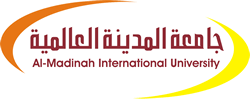   دولة ماليزياوزارة التعليم العالي (MOHE)   جامعة المدينة العالمية  كلية العلوم الإسلامية    قسم أصول الفقه الاستدلال بالاستصلاح في الفقه السياسي المعاصر بحث تكميلي  مقدم لنيل درجة الماجستير  في أصول الفقهاسم الطالب: إبراهيم ولد محمد يحظيهMUF103  AF872تحت إشراف: الأستاذ الدكتور موسى عمر كيتاعميد القبول والتسجيلالعام الجامعي سبتمبر 2011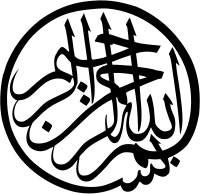 صفحة الإقرار :أقرت جامعة المدينة العالمية بماليزيا بحث الطالب إبراهيم ولد محمد يحظيهمن الآتية أسماؤهم:___________________________الأستاذ المساعد الدكتور موسى عمر كيتاالمشرف___________________________الممتحن الداخلي______________________الممتحن الخارجي_______________________The dissertation of  brahim ould mohamad yehdhih  has been approved by the following:__________________________Supervisor___________________________Internal Examiner__________________________External Examiner_____________________________Chairmanإقرار:أقر بأن هذا البحث هو من عملي الخاص ، قمتُ بجمعه ودراسته، وقد عزوت النقل والاقتباس إلى مصادره.اسم الطالب : إبراهيم ولد محمد يحظيه التوقيع .................................التاريخ...................................DECLARATIONI hereby declare that this dissertation is the result of my own investigation, except where otherwise stated.Brahim ould mohamad yehdhih........................................Signature......................................Date .Dateملخص البحث    ملخص  البحث يتناول هذا البحث قضية من القضايا الشائكة التي سفك في سبيلها كثير من الدماء، وسال في شأنها حبر غير يسير، ألا وهي قضايا الفقه السياس المعاصر، والاستدلال له بالاستصلاح، وهو من الأمور التي اعتني بها قديما، وقد حاول الباحث حصر المسائل التي يمكن إثبانها بالاستدلال، حيث عرف المصطلحات الواردة في البحث، كالاستدلال والاستصلاح والفقه السياسي، ثم ذكر ضوابط الاستصلاح، ومصادر الفقه السياسي، وقد فصل القول في شأن الأنظمة المعاصرة التي يساس بها اليوم جميع دول العالم، كالنظام البرلماني، والنظام الرئاسي، والنظام المختلط أو شبه الرئاسي، وقد ذكر سلبيات كل من تلك الأنظمة، وإيجابيتها، ونشأة كل منها، ثم نبه على كيفية دخول كل منها ضمن الاستصلاح، ثم عرَّج على شأن دخول المرأة للمعترك السياسي، مبينا حدود مشاركتها، ودور الاستصلاح في ضبط ذلك، ثم ذكر  شؤون مشاركة أهل الكتاب في تسيير مرافق الدولة المسلمة، وأنهم يجوز لهم ذلك، فيما عدا الولاية العامة على خلاف في ذلك، ثم ذكرت المسائل المستحدثة في كيفية الاختيار، وضمان شفافية ذلك، مثل الرقابة القضائية، والرقابة العامة على مرافق الدولة والمجتمع، أو ما عرف قديما بالحسبة، ثم تكلم البحث عن قضية التعددية السياسية في الدولة المسلمة، وضمان ترشيد ذلك الخلاف القدري بين البشر إلا من رحم الله، ثم نبه إلى كيفية تغيير المناكر السياسية الحديثة من خلال المظاهرات، ثم نبه إلى حرمة العقود في الإسلام، وإلى أن العلاقة بين الحاكم والمحكوم لها ضوابط وشروط، وإذا ما أخل أحد الطرفين بتلك العلاقة حوسب على قدر مخالفته، وذلك من خلال أسباب العزل، وأنه إذا ما توفر أحد تلك الأسباب فلا مانع من الثورة السلمية عليه، حتى يفيئ إلى أمر الله أو يترك الناس وشئونهم، ثم خاتمة تضمنت ما تستضمنه الخواتيم عادة، نسأل الله الختم بالحسنى. AbstractThis study explores a thorny issue over which blood was shed profusely and much ink was spilt. It is an issue none other than that of contemporary political jurisprudence, and the use of deduction to link with the concept of reform, which is one of the issues that were thoroughly discussed in the past. The researcher tries to list all the matters that can be proven by using deduction. Moreover, the researcher defines the terms stated in the research, such as deduction, reform and political jurisprudence. This was followed by the criteria of reform, and sources of political jurisprudence. Furthermore, the researcher talked in length about the contemporary political systems that are being used in today’s world, such as the parliamentary system, presidential system, and the mixed or semi-presidential system. The negative and positive aspects of each system are mentioned, in addition to the establishment of each system. The researcher also discusses the relation of each system with the concept of reform. The study also touches on the issue of a woman’s participation in politics by identifying the scope of her participation and the role of reform in regulating such a matter. The researcher also looks into the issue of the participation of the people of the book in managing the affairs of the Islamic state and finds out that it is permissible with the exception of positions of general jurisdiction. The study also discusses the contemporary issues related to the methods of selection and how to ensure the transparency of the whole process, by relying on judicial oversight and general oversight over the government bodies and the society, or what was classically known as Hisbah. The research then discusses the issue of political pluralism in the Islamic state and ensuring the appropriate management of disagreements. Moreover, the research examines the issue of changing modern political vices through demonstrations. The study then talks about the sanctity of contracts in Islam and that the relationship between the people and their ruler is governed by conditions and that if one of the parties breaches such a relationship then he will be held accountable according to the nature of his breach and based on the reasons that result in his deposition. In addition, the study points out that in case one of these reasons has materialized, there is no objection to the start of a peaceful revolution against the ruler until he comes back to the righteous path or leave the people and their affairs. Finally, the conclusion contains what is normally included in conclusions.        الإهداءإلى من وقفوا وما في الموت شك لواقفإلى من عانقوا الحِمَام بسلام الحَمام إلى شهداء الربيع العربي السابقين واللاحقينإلى الثائرات العربيات خنساوات العصر إلى من رفعوا عن بصائرنا السياسية غشاوة صنعها المستبدون وباركها الخاضعونأهدي هذه الحروف  المتواضعة مع انحناءة تقدير واحترام للحاضرين الغائبين......................حروف شكرلاخيل عندك تهديها ولا مال    فليسعد النطق إن لم تسعد الحاللذا أتقدم إلى أستاذي المشرف نبيل الأخلاق وكريمها  الدكتور موسى عمر كيتا بأسمى آيات العرفان، وأبلغ حروف الشكر،بمجمل ما عبر عنه الأوفياء البلغاء لمن أسدى لهم معروفا ، فقد كان نعم المشرف ونعم الأستاذ، ونعم المربي بأخلاقه الهادئة المتواضعة، وابتسامته الدائمة رغم تغير الفصول، وتعقد الأصول. كما أتقدم بجزيل الشكر وعظيم الامتنان إلى كلية العلوم الإسلامية عميدا ووموظفين، وكذا عمادة الدرسات العليا وعميدها المحترم د: ماسيري دكري الذي كان يرعى دائما أواصر القربى، وأرحام الأسلاف، والشكر موصول لجامعة المدينة  العالمية إدارة وأكادميين، كما أسدي خالص الشكر ، وصافي الامتنان  للأخ الفاضل والصديق الحميم أيوب يعقوب الذي آثرني بكل شيء حتى أكملت هذا البحث فله شكر لا ينتهي، وامتنان لا ينقطع،  وأشكر  الأخ الباحث الضليع جمال بن داوود المغربي خريت المراجع والمصادر، ولجميع الطلبة الموريتانيين بماليزيا، ولموظفي مكتبة الجامعة الإسلامية، ولآخرين لا تعلمونهم الله يعلمهم. .................. المقدمةالحمد لله الذي هدى عباده المؤمنين إلى شرع يجلب المصالح، ويدرأ المفاسد، والصلاة والسلام على من جاء  بالعدل ونشره، ورسخ مبدأ الشورى، ونعى الظلم، وذم الاستبداد؛ سيدنا محمد وعلى آله وصحبه أجمعين، وبعد:  فإن الفقه السياسي الإسلامي، لازال يشهد ضمورا واقعيا رغم تقدم الزمان، ومروره بمختلف المراحل؛ من منهاج نبوة، وخلافة راشدة، وملك عضوض، وانقلابات عسكرية، فلم نأخذ بعد العبرة من تلك المراحل الثرية، ولم نقتبس من نور الوحي، ومشكاة النبوة، ولم نعتبر برشد الأربعة المقدمين، بل استعضنا عن كل ذلك الارتهان لصور تاريخية، جعلناها المرجع لتنقلب  الضرورة أصلا،والأصل ضرورة، ولم يكن أصول الفقه بعيدا عن الفقه السياسي، فتلك الوسيلة المنهجية العظيمة التي أبدعها العقل المسلم، لم تزل هي أيضا غير مستثمرة استثمارا حقيقيا، لإخراج العقل المسلم من ورطة الجهل والتخلف، بل آل أمرها نهاية المطاف، إلى خلافات لفظية في الاعتراض على حدود السبكي، والمحلي، والبيضاوي، وابن الحاجب، فلم نواجه بها بعدُ الأدلة، لتمييزها، ولتقنينها، قانونا يحد من شذوذ الفهم، ويكبح من جموح الجمود، ورواسب التقليد، بل صارت الدراسات الأصولية، عبارة عن اجترار الماضي، وإذا ما أريد تطبيقها على الواقع جاء الكلام هزيلا غير منطقي، فقد ألقى الجمود في الفقه السياسي والأصول ظلاله على هذين العلمين، ورغم ذلك فإن أصول الفقه لا يزال يحتفظ بنضارته المنهجية إذا ما تعومل معه بروحه الاستدلالية الجبارة، وكان من أهم فروع الأصول شمولا، وأكثرها استيعابا؛ مسألة المصالح المرسلة، فقد كانت من أوائل ما استعمل في مستجدات الفقه السياسي من لدن أبي بكر الصديق رضي الله عنه، كما أكثر منها الفاروق، كالتدوين، وغيره من نوازل عصره السياسية، ولم يهملها عثمان رضي الله عنه، ولم يفرط فيها علي بن أبي طالب، كما كان عمر بن عبد العزيز، من أشهر الخلفاء لها إعمالا، وأكثرهم بها استدلالا، ولولاها لضاعت متون السنة أو لدفنت مع الرجال، ولم يهملها جيل من المتقدمين، ولا من المتأخرين، وقد ضكمن للفقه السياسي التجدد على مر العصور، ولم يكن الفقهاء بمعزل عن الاستدلال بها، إلا أن المصالح مثل كل القضايا الأصولية لها ضوابطها وشروطها ومواضع الاستدلال بها، وقد أفرط الطوفي قديما في الاستدلال بها، كما أفرط آخرون قديما في إنكارها، ومما يؤسف له أن الحاضر مرآة للماضي، فقد تجاوز بعض المعاصرين في إعمالها حتى حاولوا بها رد محكمات النصوص، كما حاول بعض الظاهرية الجدد إنكارها أصلا، والصواب لدى العلماء بين إفراط أولئك، وجمود هؤلاء، ومما عقد هذا الموضوع في عصرنا، قضية الانفصام الذي عاشه المسلمون في عصورهم المتأخرة، فمن نظر للمروث الإسلامي يجد عوامل البقاء والتجديد، ومحفزات التقدم والرخاء، ومن نظر لحال المسلمين يلاحظ الفناء والتقليد، ومظاهر التخلف، ومزالق الاستبداد، فأثر هذا الانفصام في دارسي الأصول، ومنظري الفقه السياسي، وخرج  بين هذا وذاك رأي رافض لكل قديم، حتى وصم الإسلام دين العدل بأنه دين التخلف والظلم، ونشأ رأي آخر رافض لكل حديث، فمن بين هذين الرأين حاولت أن أوضح مدى مرونة الفقه السياسي الإسلامي، من خلال إعمال المصلحة المرسلة، وكيفية مواكبته للعصر وعدم مصادمته لأي نافع لا يناقض أصول الشريعة، ومصالح العباد، مستعينا في كل ذلك ببيان المفسرين، وشروح المحدثين، وآراء الفقهاء، ومناهج الأصوليين، ونظرات السياسيين.مشكلة البحث: لقد كثرت النوازل في قضايا السياسة والحكم، وقلت النصوص التي تبين ذلك، فوقع الناس في حرج عظيم، فكان للاستصلاح دور مُهِمٌّ في حل تلك المعضلات السياسية، ذلك ما أراد الطالب إبرازه، متسائلا عن المسائل السياسية التي استدل لها بالاستصلاح، وكيفية تكييف أحكامها على المستجدات السياسيةالحديثة.أسئلة البحث:يمكن أن نناقش هذا الموضوع في ضوء الأسئلة التالية:ما هي حقيقة الاستدلال؟وماهو الاستصلاح؟ وما هي منزلته في الفقه السياسي؟وما هي ضوابط الاستصلاح؟وهل للفقه السياسي مصادر في الإسلام؟وهل الإسلام فرض نوعا معينا من الأنظمة تجب متابعته؟ ويعتبر الخروج عنه بدعة أو إثما؟ما هي حقيقة الأنظمة المعاصرة؟ وهل تدخل ضمن الاستصلاح؟ما هو دور الاستصلاح في ضبط مشاركة المرأة في السياسة؟هل تجوز المشاركة السياسية للمواطن غير المسلم في الدولة الإسلامية؟ وما هو دور الاستصلاح في ضبط ذلك؟ وما حدود تلك المشاركة؟ هل للاختيار أناس معينون؟ وهل  للاستصلاح دور في الرقابة القضائية على عملية الاختيار؟ وهل للاستصلاح دور في تطوير الحسبة لتلاءم عصرنا؟وهل من المصلحة تعدد الأحواب السياسية في الدولة المسلمة؟ ما هي أسباب عزل الوالي؟ ما علاقة الاستصلاح بالمظاهرات والثورة؟  أهداف البحث:يسعى الباحث من خلال هذا البحث إلى تحقيق الأهداف التالية: 1-إبراز دور الاستصلاح -بصفته دليلا- في الفقه السياسي2-علاقة الاستصلاح بالفقه السياسي3- بيان الراجح في بعض المسائل التي اختلف فيها في الفقه السياسي4-بيان شمولية الإسلام واستيعابه لجميع قضايا السياسة والحكم، بما يتماشى مع مصالح الناس.حدود البحث: فمن المعلوم أن للفقه السياسي كثيرا من الأدلة، لكن حدود هذا البحث تختصر على تتبع المسائل السياسية التي استدل لها بالاستصلاح، موضحة الراجح من ذلك، ومبينة وجه الاستدلال غالبا، مراعية التكييف الفقهي لكل المسائل المندرجة تحت الاستدلال بالاستصلاح في الفقه السياسي.منهجية البحث: اعتمد هذا البحث منهج الاستقراء والتحليل؛ إذ عمد إلى استقراء  أمهات المسائل المعاصرة التي يمكن أن يكون للاستصلاح فيها مدخل، فأثبتها، وحللها، وبين كيفية دخولها ضمن الاستصلاح المرسل، مركزا على الأحدث فالأحدث، كما وقد التزم الباحث  تعريفا للأعلام غير المشهورين ممن مضوا، وكذلك تخريج الآيات والأحاديث المستدل بهما رأسا أي غير منقولين في كلام بعض العلماء. أسباب اختيار الموضوع:أ-رغبة ملحة لدى الطالب في سبر أغوار الاستصلاح وعلاقته بالفقه السياسي.ب- حاجة القادة وأهل الرأي إلى معرفة حقيقة الاستصلاح المعتبرة في الشريعة ليسيروا برعاياهم بالتي هي أحسن وفق شرع الله سبحانه وتعالى.ج- التمييز بين التاريخ والوحي.د- بيان رفع الحرج عن ممارسي السياسة في اختيارهم للأنظمة التي تلائم مجتماعتهم، والتي لا تتناقض مع  مبادئ الوحي.الدراسات السابقة:يلاحظ المتتبع للدراسات الحديثة أن المصالح المرسلة، والمصلحة عموما من المسائل التي نالت قدرا لا بأس به من الاعتناء، إلا أن موضوعنا بالضبط لم ينل ذالك الاعتناء الكافي، ولم أقف على دراسة تتعلق بالموضوع من أحد نواحيه إلا رسالتين الأولى: دكتوراه بعنوان: الموازنة بين المصالح ( دراسة تطبيقية في السياسة الشرعية ) للدكتور أحمد عليوي حسين الطائي من جامعة بغداد، وقد طبعتها دار النفائس، ولم أوفق حتى الآن للوقوف عليها، والثانية بعنوان: المصلحة المرسلة وتطبيقاتها المعاصرة في الحكم والنظم السياسية، وهي رسالة ماجستير من جامعة النجاح في فلسطين،  بتاريخ 2009، وهي دراسة جيدة أفادتني كثيرا، إلا أن صاحبها لم يذكر من الفقه السياسي إلا قليلا متعلقا باختيار الخليفة قديما، ثم بالديمقراطية والشورى حديثا، وقد أطنب في الكلام على الأدلة عموما، والمصالح خصوصا،ورغم ذالك فلا شك في أهميتها في الموضوع،  وهنالك رسائل وكتب تعتبر دراسات سابقة إما لعلاقتها بالمصالح المرسلة أو بالفقه السياسي، ومن ذالك:البعد السياسي للمصلحة الشرعية دراسة في الولاية العامة للدولة، وهي رسالة دكتوراه، في جامعة الحاج الخضر، بباتنة، في الجزائر، بتاريخ 2009-2010، أعدتها الطالبة: رحيمة بن حمو،وقد قسمتها إلى أربعة فصول، تضمن الأول مفهوم الولاية العامة ومجال نشاطها، وقد خصص الثاني للمصلحة الشرعية، وعني الثالث بدراسة المصلحة الشرعية، من ناحية علاقتها بالولاية العامة، واعتنى الرابع بالتكييف الشرعي للمصلحة الشرعية المنوطة بالولاية العامة، وهو كما ترى من عنوانه خاص بالولاية العامة، وموضوع بحثنا عام، إذن يلتقيان في قضية المصلحة والولاية العامة، ويفترقان فيما عدا ذلك.. دور المصلحة المرسلة  في أحكام السياسة الشرعية في عهد الصحابة، وهي رسالة ماجستير أعدها الطالب: محمد تحسين عطا رجب، في الجامعة الإسلامية في غزة، بتاريخ 2009، وقد قسمها الطالب إلى ثلاثة فصول، وجعل فصلا تمهيديا، تناول فيه المدخل المعرفي للبحث، كالتعاريف وغيرها، وحعل -الأول لأثر المصلحة في أحكام السياسة الشرعية، وجعل الثاني لدور المصلحة في توجيه أحكام السياسة الشرعية، وهي رسالة وثيقة الصلة ببحثنا إلا أن صاحبها اقتصر على عهد الصحابة، وقد جد بعدهم من نوازل السياسة ما يحتاج إلى درس، وتعليل وتوثيق، ويتفق هذا البحث مع بحثي في الموضوع، إلا أن الفترة الزمنية مختلفة بتاتا، إذ هو مقتصر على عصر الصحابة، وبحثي في القضايا السياسية المعاصرة.المصالح ودورها في الترجيح في النوازل المعاصرة ((دراسة تحليلية تطبيقية في النوازل السياسية))، وهي رسالة ماجستير قدمها الطالب بيدر محمد محمد حسن، في الجامعة المحمدية سورا كرتا 2006.  وقد قسمها الطالب إلى خمسة أبواب؛ الباب الأول تناول فيه تعريف المصالح وما يتعلق به، وتناول في الباب الثاني الإطار المعرفي لمصطلح الترجيح، كما تناول في الباب الثالث الاجتهاد في النوازل وأهميته، وفي الباب الرابع تناول دور المصالح في الترجيح في النوازل، وفي الباب الخامس تكلم عن تطبيقات على بعض النوازل المعاصرة، وخصص الباب الخامس للخاتمة، ولهذه الرسالة صلة وثيقة بموضوع بحثي إلا أن تركيز الباحث على المصطلحات وبحثها قلل من ذكره للأمور الجوهرية، وهذا موضع افتراق مع بحثي، بينما يلتقي البحثان في النوازل التي ذكر إلا أنه اختلفت أيضا جهة التناول.المصالح المرسلة دراسة تحليلية ومناقشة فقهية مع أمثلة تطبيقية. لمحمود عبد الكريم حسن، وقد طبع طبعته الأولى سنة 1415هـ وقد قسمه صاحبه إلى أربعة فصول تناول في الأول:أصول الفقه، وفي الثاني: مقاصد الشريعة، وفي الثالث: المصالح المرسلة، وفي الرابع: آراء العلماء في المصالح، وهذا البحث يتلاقى مع بحثي من ناحية بحثه للمصالح المرسلة، وبتمثيله تارة بأمثلة سياسية، ويختلفان في كون بحثي مختصرا علىل التطيبيق السياسي المعاصر للاستصلاح. المصلحة المرسلة وأثرها في مرونة الفقه الإسلامي، لمحمد أحمد بوركاب، وهي رسالة ماجستير من كلية الإمام الأوزاعي الإسلامية بلبنان، بتاريخ 1414-1994،وقد جعل بابه الأول نظريا تناول فيه مفهوم المصلحة ونظرة الشريعة لها خلال ثلاثة فصول،وجعل الثاني تطبيقيا، وخص الثالث بنقاش فكرة التجديد الفقهي على ضوء المصالح المرسلة و ثم ختم بخاتمة كالعادة، والتلاقي بين هذا البحث وبحثي يتمثل في تطبيققه على قضايا سياسية، ثم في تناوله للمصلحة ومفاهيمها.نظرية المصلحة في الفقه الإسلامي، للدكتور حسين حامد حسان، وقد نالت مرتبة الشرف من جامعة القاهرة، 1981، وقد قسم الرسالة إلى مقدمة، وأربعة أبواب؛ تناول في المقدمة تعريف المصلحة المعتبرة شرعا، وتقسيماتها، ثم خصص لكل واحد من الأئمة بابا مستقلا، وقد تلاقى مع بحثي في بحثه لمفاهيم المصلحة، ثم في بعض أمثلته. رأي الأصوليين في المصالح المرسلة والاستحسان من حيث الحجية، لزين العابدين العبد محمد النور، وهي رسالة دكتوراه من الأزهر، بتاريخ 1393- 1973، وقد جعل بابها الأول بمثابة التمهيد، وقد تكلم فيه عن الدليل لغة واصطلاحا، ثم ذكر أقسامه وأنواعه ومراتبه، والباب الثاني:عن المصلحة المرسلة، ذكر فيه معاني هذا المركب، ومراد الأصوليين به، وكان الباب الثالث عن الاستحسان، وقد وسع القول فيه، ثم خاتمة بيَّن فيها النتائج والتوصيات، وقد تلاقى مع بحثي في بعض القضايا التمثيلية ثم في بحثه لمفهوم المصلحة المرسلة، وتلاغيا فيما عدا ذلك. ضوابط المصلحة في الشريعة الإسلامية، للكتور محمد سعيد رمضان البوطي، وهو كتاب مشهور، وأصله رسالة دكتوراه من جامعة القاهرة، نوقشت بتاريخ 5 رجب 1385، الموافق 30 تشرين 1965، وقد قسمه صاحبه إلى تمهيد تكلم فيه عن المصلحة واعتبارها، ثم جعل بابه الأول عن علاقة المصلحة بالشريعة، والباب الثاني عن ضوابط المصلحة الشرعية، وجعل الثالث عن المصالح المرسلة، وهو مرجع لمن يبحث في الاستصلاح عموما، وقد مثل بأمثلة سياسية قديمة، فكان ذلك موضع التلاقي بيننا.  هيكلة البحث:الفصل الأول: في تحديد مفاهيم البحث ومصطلحاته وضوابطه وخصائصه وتحته ثلاثة  مباحث:المبحث الأول: في تعريف مصطلحات البحثوتحته ثلاثة مطالب:المطلب الأول: في تعريف الاستدلال لغة واصطلاحاالمطلب الثاني: في تعريف الاستصلاح لغة واصطلاحاالمطلب الثالث : في تعريف الاستصلاح لغة واصطلاحاالمبحث الثاني: في حجية الاستصلاح وضوابطه ومصادر الفقه السياسي وتحته ثلاثة مطالب:المطلب الأول: الاستدلال بالاستصلاح قديما وحديثاالمطلب الثاني: في ضوابط الاستصلاحالمطلب الثالث: في مصادر الفقه السياسيالفصل الثاني: الاستصلاح ونوعية الحكموتحته مبحثان:المبحث الأول: الاستصلاح ومرونة نوع الحكم والحاكم  وتحته ثلاثة مطالب:المطلب الأول: الاستصلاح والنظام الرئاسي المطلب الثاني: الاستصلاح والنظام البرلمانيالمطلب الثالث: الاستصلاح والنظام المختلط المبحث الثاني: المرأة  وغير المسلم والحكم وتحته ثلاثة مطالب:المطلب الأول: المرأة والولاية العامةالمطلب الثاني: انتخاب غير المسلم في المجلس النيابيالمطلب الثالث: انتخاب غير المسلم رئيساالفصل الثالث: الاستصلاح والرقابة والتعددية والثورةوفيه مبحثان:المبحث الأول: الاستصلاح و الرقابة والاحتجاج وتحته ثلاثة مطالب:المطلب الأول: في الرقابة القضائية على الانتخاباتالمطلب الثاني: في (الحسبة) رقابة المجتمع  على مصالحه المطلب الثالث الاستصلاح والتعددية السياسيةالمبحث الثاني: الاستصلاح و التعددية السياسيةوتحته ثلاثة مطالب  المطلب الأول:الاستصلاح والاحتجاج السلمي المطالب الثاني: أسباب عزل الوالي المطلب الثالث: الاستصلاح والثورةالخاتمةالنتائجالتوصياتالفهارسالفصل الأول في تحديد مفاهيم البحث ومصطلحاته وضوابطه وخصائصه من المعلوم أن أي شيء أردنا أن نحكم عليه، وأن نناقش أبعاده، لا بد من تحديد مفهومه، وسبر أغوار اصطلاحه،سيما وأن قضيتي الاصطلاح والمفاهيم، صارتا من الأشياء المبهمة التي إذا لم تحددا تترتب عليهما أغلاط كبيرة، وربما زلات عظيمة، ومن ثم كان الفصل الأول لتحديد مفاهيم هذا البحث ومصطلحاته، واقتضى أن يكون ثلاثة مباحث، لتعدد مفاهيم البحث.المبحث الأول: في تعريف مصطلحات البحثالمطلب الأول: في تعريف الاستدلال لغة واصطلاحا  أولا: الاستدلال في اللغة  تستعمل صيغة الاستفعال في اللغة لعدة معان؛ منها الطلب، مثل الاستغفار، والاستعانة،أي طلبهما،قال الزمخشري() في المفصل:"واستفعل لطلب الفعل، تقول استخفه واستعمله واستعجله إذا طلب عمله وخفته وعجلته مر مستعجلاً أي مر طالباً ذلك من نفسه مكلفها إياه"().  فكأن الاستدلال هنا طلب الدليل أن أن المستدل يطلب الدليل، هذا معنى الاستفعال من ناحية الصيغة الصرفية، أما من الناحية الدلالية؛ فإنها مأخوذة من مادة دلَّ التي يقصد بها في اللغة الإبانة عن الشيء، أو اضطرابه، كما ذكر ابن فارس( )في معجم مقاييس اللغة، قائلا:"الدال واللام أصلان: أحدهما إبانة الشيء بأمارة تتعلمها والآخر اضطراب في الشيء. فالأول قولهم: دللت فلانا على الطريق. والدليل: الأمارة في الشيء. وهو بين الدلالة والدلالة. والأصل الآخر قولهم: تدلدل الشيء إذا اضطرب"(). ذلك ما ذكر ابن فارس في مادة دل، وقد زاد صاحب اللسان() بعضا من المعاني، منها: الانبساط، يقال: أدل عليه وتدلل: انبسط: الجرأة على من تأمن قال: والدالة: ما تدل به على حميمك. ودل المرأة ودلالها: تدللها على زوجها وذلك أن تريه جراءة عليه في تَغَنُّجٍ (المبالغة في التدلل) وتشكُّلٍ كأنها تخالفه وليس بها خلاف وقد تدللت عليه"(). وأقرب هذه المعاني للمعنى الاصطلاحي هو المعنى الأول الذي ذكر ابن فارس: أي إبانة بأمارة كما سيتين في المعنى الاصطلاحي الآتي إن شاء الله.ثانيا: الاستدلال في الاصطلاح للاستدلال في الاصطلاح معنيان أحدهما عام والآخر خاص وسأذكر أولا التعاريف العامة، ثم أذكر الخاصة، وأقصد بالتعاريف العامة، تلك التعاريف التي عرفت الاستدلال بغض النظر عن اصطلاحيته الخاصة في أصول الفقه، بينما أقصد بالخاصة، تلك المتعلقة بمدلول هذه الكلمة الخاصة في أصول الفقه، وسأعرض صفحا عن الاعتراضات الواردة على التعاريف؛ فذكرها يخرجنا عن الموضوع، ويزيده تشعبا، وذلك ما لا تسمح به مساحة الرسالة؛ والتعاريف عموما مقربة للمقصود منها ولن يسلم أي منها من اعتراض ما دامت صادرة عن البشر المتباينين طبعا في إدراك الأشياء، وفي تصوراتهم لها.1: تعريف  الاستدلال  العامعرف إمام الحرمين() الاستدلال بصيغة حوارية قائلا:" فإن قيل: فما الاستدلال؟ قيل: هو يتردد بين البحث والنظر في حقيقة المنظور فيه وبين مسألة السائل عن الدليل()".كما عرفه صاحب الكليات () بأنه: " إقامة الدليل مطلقا من نص أو إجماع أو غيرهما، وعلى نوع خاص من الدليل. وقيل: هو في عرف أهل العلم تقرير الدليل لإثبات المدلول سواء كان ذلك من الأثر إلى المؤثر أو بالعكس"().  تلك هي التعاريف العامة للاستدلال؛ فقد رأينا أنها  تتراوح بين البحث والنظر، وإقامة الدليل، وهذا التعريف هو المقصود في عنوان البحث. 2: تعريف الاستدلال  الخاص يطلق  الاستدلال في أصول الفقه على مدلول خاص،- ويقصد به ما عدا الأدلة الأربعة المتفق  عليها-  ولعلاقة هذا الاصطلاح بالاستصلاح، سنلقي الضوء عليه، من خلال التعاريف الآتية، تعريف ابن السمعاني عرف ابن السمعاني() الاستدلال  بأنه:"طلب الحكم بالاستدلال بمعانى النصوص()"؛  فابن السمعاني هنا يجعل الاستدلال، البحث عن الحكم من خلال مدلولات النصوص المعنوية، أي أن الدليل المعروف من خلال النص، لا يسمى استدلالا لإقامته بنفسه، أي غير محتاج لمن يقيمه على مدلوله. تعريف ابن حزمجعل ابن حزم() الاستدلال مطابقا للاجتهاد، فقال:"الاستدلال والاجتهاد شيء واحد"(). وعرف الاجتهاد بأنه: "إنما هو طلب الحقيقة من الوجوه المؤدية إليها لا من حيث لا يؤدي إليها والطلب كما ذكرنا هو الاستدلال"().تعريف القرافي:يقول القرافي() :"الاستدلال هو محاولة الدليل المفضي إلى الحكم الشرعي من جهة القواعد لا من جهة الأدلة المنصوبة()" وتعريف القرافي هنا  أكثر شمولا من سابقيه، حيث جعل الاستدلال محاولة للحكم من خلال القواعد التي تشمل عمل الصحابة، وعمل أهل المدينة، والاستحسان، وذلك راجع لمذهبه المالكي، الذي يستدل بأغلب هذه القواعد، ولشمول هذا التعريف ووضوحه نرجحه على ما سواه. المطلب الثاني: في تعريف الاستصلاح لغة واصطلاحاأولا: الاستصلاح في اللغةتقدم معنى صيغة الاستفعال في اللغة، وينبغي أن نبين هنا فقط المعنى الدلالي للاستصلاح؛ ويلاحظ المتتبع لمعاجم اللغة أن مادة صلح، تدور حول نقيض الفساد، بل ويجمع أهل اللغة على ذالك؛ يقول ابن فارس:"الصاد واللام والحاء أصل واحد يدل على خلاف الفساد. يقال: صلح الشيء يصلح صلاحا. ويقال: صلح بفتح اللام. وحكى ابن السكيت صلح وصلح. ويقال: صلح صلوحا"() ويؤكد صاحب اللسان هذا المعنى ويوضحه أكثر بتتبع تصاريف الكلمة، لتكون في النهاية كلها عكس الفساد والاستفساد، يقول ابن منظور:" والإصلاح: نقيض الإفساد. والمصلحة: الصلاح. والمصلحة واحدة المصالح. والاستصلاح: نقيض الاستفساد. وأصلح الشيء بعد فساده: أقامه والإصلاح: نقيض الإفساد. والمصلحة: الصلاح. والمصلحة واحدة المصالح. والاستصلاح: نقيض الاستفساد. وأصلح الشيء بعد فساده: أقامه()" ويذكر أيضا أن من معاني هذه المادة الإحسان والسلم، يقال: أصلح الدابة، أي أحسن إليها فصلحت، والصلح: السلم() . أما المصلحة فهي كما قال صاحب القاموس(): "واحدة المصالح، واسْتَصْلَحَ: نَقيضُ اسْتَفْسَدَ"(). ونلاحظ تواتر المعاجم على هذا المعنى، وتعريفهم الاستصلاح بضده، وقد قيل: بضدها تتبين الأشياء، وهو أسلوب من أساليب التعريف، وكذلك إذا رجعنا لمادة فسد في المعاجم، نراهم يعرفونها بضدها، يقول ابن سيده () في معنى فسد:"الفساد نقيض الصلاح فسد يفسد ويفسد وفسد فسادا وفسودا فهو فاسد وفسيد فيهما وقوم فسدى قال سيبويه جمعوه جمع هلكى لتقاربهما في المعنى وأفسدة هو واستفسد فلان إلى فلان وتفاسد وتفاسد القوم تدابروا وقطعوا الأرحام"(). إذن رأينا من خلال ما تقدم أن الصلاح والإصلاح والاستصلاح والمصلحة أضداد للفساد والإفساد والاستفساد والمفسدة، وهذه المعاني كلها غير بعيدة  عن  المعنى الاصطلاحي كما سيتبين في الآتي. ثانيا:  تعريف الاستصلاح اصطلاحا يعتبر الاستصلاح  والمصلحة المرسلة من المصطلحات المحدثة، فلم تكن معروفة بهذه الألفاظ الزمن الأول، وإن عرفت الثمرة، وعلمت النتيجة؛ كما في سياسة الخلفاء، سيما العُمَرين، بل عرفت هذه المصطلحات  فترة النضج الأصولي فيما بعد التدوين الأول، وسأذكر أبرز هذه التعاريف، وأجمعها في نظري، والاستصلاح والمصلحة المرسلة عندي متحدان، كما لم يفرق بينهما في كثير من كتابات الأصوليين.تعاريف الغزالي:عرف الغزالي() الاستصلاح  في المستصفى تعريفا مختصرا فقال إن الاستصلاح:" ما لم يشهد له من الشرع بالبطلان ولا بالاعتبار نص معين"(). وهذا التعريف اقتصر على حقيقة الاستصلاح، وهو على اختصاره في غاية الدقة والفطنة كتعاربير أبي حامد الغزالي كلها،إلا أنه لم يذكر معنى المناسبة في الاستصلاح ، ولا شروط العمل به، بل كان تعريفه في المنخول أوفى بالمقصود وأكثر تحديدا وأوضح شرحا لماهية الاستصلاح، قال في المنخول:"كل معنى مناسب للحكم، مطرد في أحكام الشرع، لا يرده أصل مقطوع به، مقدم عليه، من كتاب أو سنة أو إجماع، فهو مقول به وإن لم يشهد له أصل معين"(). نلاحظ في هذا التعريف الشروط التي ذكرها في الاستصلاح، من مناسبة للحكم، واطراد في الأحكام الشرعية، وعدم مصادمة قطعي، من كتاب أو سنة أو إجماع، وسوف ينطلق من هذا التعريف كثير ممن كتب في شروط العمل بالاستصلاح فيما بعد.وللغزالي تعريف آخر  للمصلحة بمعناها المنفعي العام، وهو من أجمع تعاريفها بهذا المعنى، وذلك في قوله في المستصفى:" أما المصلحة فهي عبارة في الأصل عن جلب منفعة أو دفع مضرة، ولسنا نعني به ذلك، فإن جلب المنفعة ودفع المضرة مقاصد الخلق وصلاح الخلق في تحصيل مقاصدهم، لكنا نعني بالمصلحة المحافظة على مقصود الشرع ومقصود الشرع من الخلق خمسة: وهو أن يحفظ عليهم دينهم ونفسهم وعقلهم ونسلهم ومالهم، فكل ما يتضمن حفظ هذه الأصول الخمسة فهو مصلحة، وكل ما يفوت هذه الأصول فهو مفسدة ودفعها مصلحة.()". فالغزالي رحمة الله عليه يقصد هنا المصلحة المقاصدية  التي حض الإسلام على تحصيلها والمحافظة عليها، وخصوصا الكليات الخمس المتفق عليها بين الشرائع السماوية.تعاريف الشاطبي:كما تعددت تعاريف الاستصلاح عند الغزالي تعددت أيضا عند الشاطبي()، وإن لم تغب عنه الرؤية المقاصدية في تعاريفه كقوله الموافقات:"الاجتهاد الملائم لقواعد الشريعة وإن لم يشهد له أصل معين، وهو الذي يسمى المصالح المرسلة" (). فالشاطبي هنا جعل المصالح المرسلة تلك الاجتهادات التي تراعي مقاصد الشريعة، أو ما عبر هو عنه بالقواعد، وإن لم يشهد لذلك أصل معين، وهذا قريب من تعريف الغزالي في مستصفاه المتقدم معنا، كما أنه في موضع آخر من كتابه الاعتصام نراه يضيف شروطا للمصلحة المرسلة، كما فعل الغزالي في منخوله، يقول الشاطبي في الاعتصام في معرض حديثه عن الفرق بين البدع المستحسنة والمصالح المرسلة:"المصالح المرسلة يرجع معناها إلى اعتبار المناسب () الذي لا يشهد له أصل معين، فليس له على هذا شاهد شرعي على الخصوص، ولا كونه قياسا بحيث إذا عرض على العقول تلقته بالقبول"() .  فالشاطبي هنا يؤكد على أهمية المناسب في المصالح المرسلة، وعلى قضية ورود النص الخاص بها، مفرقا بين المصالح والقياس، وله أيضا تعريف في الاعتصام:"وهو أن يوجد لذلك المعنى جنس اعتبره الشارع في الجملة بغير دليل معين، وهو الاستدلال المرسل، المسمى بالمصالح المرسلة"() .  وله تعريف آخر جمع فيه بين المصلحة بمعناها العام المنفعي وبين المرسلة بقوله:"فإن المراد بالمصلحة عندنا ما فهم رعايته في حق الخلق من جلب المصالح ودرء المفاسد على وجه لا يستقل العقل بدركه على حال، فإذا لم يشهد الشرع باعتبار ذلك المعنى، بل شهد برده، كان مردودا باتفاق"() . وقد ذكر في الموافقات تعريفا للمصالح بمعناها المنفعي الخاص:"وأعني بالمصالح ما يرجع إلى قيام حياة الإنسان وتمام عيشه، ونيله ما تقتضيه أوصافه الشهوانية والعقلية على الإطلاق، حتى يكون منعما على الإطلاق" () . وتعتبر الإضافة الحقيقية للشاطبي في جانب المصطلحات هي إطلاقه على الاستصلاح عبارة :"الاستدلال المرسل"()، فلم يسبق الشاطبي أحد فيما نعرف لهذا المصطلح كما أنه لم يتداول بعده.تنبيه على غلط في عزو تعريف للشاطبي  ذكر الباحث محمد عطا تحسين رجب  في رسالته المذكورة في الدراسات السابقة" دور المصلحة المرسلة في أحكام السياسة الشرعية في عصر الصحابة" تعريفا للمصلحة المرسلة، وعزاه للإمام الشاطبي، والتعريف هو:" المصالح المرسلة، وهي التي لم يشهد لها أصل شرعي من نص أو إجماع، لا بالاعتبار ولا بالإلغاء". والحقيقة أن هذا التعريف ليس للشاطبي، وإنما هو لمحقق الموافقات العلامة عبد الله دراز، وقد نقله عنه المحقق الثاني للموافقات، الشيخ أبو عبيدة مشهور بن حسن آل سلمان() .تعاريف المعاصرين للمصلحة المرسلة لقد كثرت تعريفات المعاصرين للمصلحة المرسلة كثرة كتاباتههم في الأصول، ومن ثم فسأقتصر  على ثلاثة منها لشمولهما فيما أرى:تعريف البوطي حيث عرف الدكتور محمد سعيد رمضان البوطي المصلحة المرسلة بأنها:" كل منفعة داخلة في مقاصد الشارع، دون أن يكون لها شاهد بالاعتبار أو بالإلغاء"() . فالبوطي هنا يدخل كل منفعة تضمنتها مقاصد الشريعة في المصالح المرسلة، ويقيد تبعا للأقدمين، بعدم شاهد بالاعتبار أو بالإلغاء. تعريف الشيخ عبد الله بن بيهعرف العلامة الشيخ عبد الله بن بيه المصلحة المرسلة بانها"إثبات حكم زائد في مسألة مسكوت عنها،لم يقم مقتضى الحكم في زمن الشارع، ولم يسبق لها مماثل معين لتعتبر به، وليست في التعبديات"().والعلامة بن بية هنا جعل المصلحة المرسلة حكما زائدا فيما سكت عنه، لعدم قيام المقتضي في زمن الرسول صلى الله عليه وسلم، وبعدم وجود شبيه خاص يعتبر بيه فيما مضى، كما أنه يحدد مجال المصلحة المرسلة بأنها لا تكون في التعبديات،بل فيما سوى ذلك من الأمور الأخرى الكثيرة، وأهمها مواضيع السياسة التي هي موضوع بحثنا. تعريف الزحيلي عرف الدكتور الزحيلي المصلحة المرسلة بقوله "وهي الأوصاف التي تلائم تصرفات الشارع ومقاصده، ولكن لم يشهد لها دليل معين من الشرع بالاعتبار أو الإلغاء، ويحصل من ربط الحكم بها جلب مصلحة، أو درء مفسدة"() .التعريف المختارمن خلال النظر في تلك العاريف السابقة، ومقارنتها بالفروع المطبقة عليها تبين لي أن تعريف الزحيلي الأخير من أوفى هذه التعاريف، وذلك لاشتماله على كل التعاريف السابقة؛ حيث راعى المقاصد، والأوصاف الملائمة، مع الخلو من النص، واعتبار المصالح والمفاسد جلبا ودرءا.  المطلب الثالث: في تعريف الفقه السياسي لغة واصطلاحاأولا: الفقه في اللغةتفيد كلمة الفقه في اللغة معنى الفهم والإدراك، والعلم بالشيء، وقد أوضح ذلك ابن فارس بقوله" الفاء والقاف والهاء أصل واحد صحيح، يدل على إدراك الشيء والعلم به. تقول: فقهت الحديث أفقهه. وكل علم بشيء فهو فقه. يقولون: لا يفقه ولا ينقه. ثم اختص بذلك علم الشريعة، فقيل لكل عالم بالحلال والحرام: فقيه. وأفقهتك الشيء، إذا بينته لك" ().وقد بين صاحب القاموس تلك الغلبة التي  وقعت لكلمة فقه على فروع الشريعة  بقوله:" الفقه، بالكسر: العلم بالشيء، والفهم له، والفطنة، وغلب على علم الدين لشرفه"() . ثانيا: الفقه في الاصطلاح  في تعريف الفقه في الاصطلاح نقتصر على ما ذكر الكفوي فقد فصل معاني الفقه في الاصطلاح بقوله:" والفقه في العرف: الوقوف على المعنى الخفي يتعلق به الحكم، وإليه يشير قولهم: هو التوصل إلى علم غائب بعلم شاهد أعني أنه تعقل وعثور يعقب الإحساس والشعور فنقل اصطلاحا إلى ما يخص بالأحكام الشرعية والفرعية عن أدلتها التفصيلية، فخرج الاعتقاديات، وهو الفقه الأكبر المسمى بعلم أصول الدين، والخلقيات المسمى بعلم الأخلاق والآداب، وقيل: الفقه في الاصطلاح عبارة عن العلم بالأحكام الشرعية العملية، المكتسب من الأدلة التفصيلية لتلك الأحكام" ().ثالثا: السياسة في اللغةتدور كلمة السياسة في لغة العرب على معان منها الرعاية، والإصلاح، والاستصلاح، والملك، وحسن التدبير، يقول الجوهري():"سست الرعية سياسة. وسوس الرجل أمور الناس، على ما لم يسم فاعله، إذا ملك أمرهم" (). وزاد ابن منظور  من معانيها الرياسة، والسَّوْسُ قال:" والسوس: الرياسة، يقال ساسوهم سوسا، وإذا رأسوه قيل: سوسوه وأساسوه. وساس الأمر سياسة: قام به، ورجل ساس من قوم ساسة وسواس ؛ أنشد ثعلب:سادة قادة لكل جميع، ... ساسة للرجال يوم القتالوسوسه القوم: جعلوه يسوسهم. ويقال: سوس فلان أمر بني فلان أي كلف سياستهم. الجوهري: سست الرعية سياسة. وسوس الرجل أمور الناس، على ما لم يسم فاعله، إذا ملك أمرهم؛ ويروى قول الحطيئة:لقد سوست أمر بنيك، حتى ... تركتهم أدق من الطحينوقال الفراء: سوست خطأ. وفلان مجرب قد ساس وسيس عليه أي أمر وأمر عليه. وفي الحديث:كان بنو إسرائيل يسوسهم أنبياؤهم أي تتولى أمورهم كما يفعل الأمراء والولاة بالرعية. والسياسة: القيام على الشيء بما يصلحه. والسياسة: فعل السائس. يقال: هو يسوس الدواب إذا قام عليها وراضها، والوالي يسوس رعيته. أبو زيد: سوس فلان لفلان أمرا فركبه كما يقول سول له وزين له. وقال غيره: سوس له أمرا أي روضه وذلله" ()".رابعا: الفقه السياسي أو السياسة الشرعية اصطلاحاحين ننتبع  كلمة سياسة  نراها مستعملة بمعناها اللغوي في الأحاديث النبوية، كما في حديث أَبِي هُرَيْرَةَ عَنِ النَّبِيِّ صَلَّى اللَّهُ عَلَيْهِ وَسَلَّمَ قَالَ: كَانَتْ بَنُو إِسْرَائِيلَ تَسُوسُهُمُ الأَنْبِيَاءُ كَلَّمَا هَلَكَ نَبِيٌّ خَلَفَهُ نَبِيٌّ وَإِنَّهُ لاَ نَبِيَّ بَعْدِي وَسَيَكُون خُلَفَاءُ فَيَكْثُرُونَ قَالُوا: فَمَا تَأْمُرُنَا قَالَ: فُوا بِبَيْعَةِ فَالأَوَّلِ أَعْطُوهُمْ حَقَّهُمْ فَإِنَّ اللهَ سَائِلُهُمْ عَمَّا اسْتَرْعَاهُمْ() . ويعتبر أول استعمال لهذه الكلمة بمعناها المتادول الآن؛ استعمال عمرو بن العاص رضي الله عنه، في حواره مع أبي موسى الأشعري في شأن التحكيم، قال في الفخري() في الآداب:"فلما اجتمع الحكمان قال عمرو بن العاص لأبي موسى الأشعري: يا أبا موسى: ألست تعلم أنّ عثمان قتل مظلوما؟ قال: أشهد. قال: ألست تعلم أنّ معاوية وآل معاوية أولياؤه؟ قال: بلى. قال: فما منعك منه وبيته في قريش كما قد علمت؟ فإن خفت أن يقول الناس ليست له سابقة فقل: وجدته وليّ عثمان الخليفة المظلوم والطّالب بدمه الحسن السياسة والتّدبير"() . ويلاحظ المتتبع لتعاريف الفقهاء الأحناف للسياسية أنها مقرونة عندهم بالتعزير،يقول ابن عابدين () في الدر المختار نقلا عن الحموي "السِّيَاسَةُ شَرْعٌ مُغَلَّظٌ أو:بأنها تغليظ جناية لها حكم شرعي حسمًا لمادة الفساد" بل يصرح بترادفهما في اصطلاحهم، وقيل: السياسة والتعزير مترادفان،  ويقول أيضا موسعا هذا المعنى: السياسة لا تختص بالزنا بل تجوز في كل جناية، والرأي فيها إلى الإمام على ما في الكافي، كقتل مبتدع يتوهم منه انتشار بدعته وإن لم يحكم بكفره كما في التمهيد،" ثم يبين تعريفه للسياسة بقوله" فالسياسة استصلاح الخلق بإرشادهم إلى الطريق المنجي في الدنيا والآخرة"  () .بينما نجد التعاريف للسياسة عند غير الفقهاء، تدور حول حسن الرعاية، وإتقان التدبير، ورعاية المصالح، وأقدم تلك التعاريف تعريف ابن عقيل () الذي نقله عنه ابن القيم() في الطرق الحكمية: "السياسة ما كان فعلا يكون معه الناس أقرب إلى الصلاح، وأبعد عن الفساد، وإن لم يضعه الرسول صلى الله عليه و سلم ولا نزل به وحي" () فابن عقيل هنا يجعل السياسة جلب المصالح ودرء المفاسد، بغض النظر عما نزل به الوحي، وما لم ينزل به. وقد عرفها النسفي() برعاية المصالح حسب ما يقتضيه الظرف من الشدة واللين قائلا:"حياطة الرَّعية بما يصلحها لطفًا وعنفًا"() . بينما جعلها المقريزي ():"القانون الموضوع لرعاية الآداب والمصالح وانتظام الأموال "() . وسنلاحظ أن تعريف ابن نجيم الحنفي () وإن ابتعد عن الاقتصار على التعزير الشائع بين الأحناف، إلا أنه قصر السياسة على تصرفات الحاكم، وكأنه تعريف بين منزلتين: "فعل شيء من الحاكم لمصلحة يراها وإن لم يرد بذلك الفعل دليل جزئي"()  .وهذا الشيء هنا أعم من التعزير، وإن لم يكن بكثير، بينما ذهب الكفوي إلى تعريف أشمل للسياسة من كل الأقدمين، مقسما أنواعها حسب ممارسيها، ومجالاتها قائلا:"السياسة: هي استصلاح الخلق بإرشادهم إلى الطريق المنجِّي في العاجل والآجل وهي من الأنبياء على الخاصة والعامة في ظاهرهم وباطنهم، ومن السلاطين والملوك على كل منهم في ظاهرهم لا غير ومن العلماء -ورثة الأنبياء- على الخاصة في باطنهم لا غير، والسياسة البدنية: تدبير المعاش مع العموم على سنن العدل والاستقامة"() . التعاريف المعاصرة للفقه السياسي:ذكر الدكتور الفهداوي تعاريف عدة للفقه السياسي؛ فقد عرفه حينا بأنه:"مجموعة الأحكام الشرعية التي تتناول القضايا السياسية كالحكم، وإدارة الدولة، والعلاقات الخارجية" () وعرفه  حينا بأنه:"الفهم الدقيق لشئون الأمة الداخلية والخارجية، وتدبير هذه الشئون ورعايتها في ضوء أحكام الشريعة وهديها"() . وقد لوحظ إضافة الشرعية في أغلب التعاريف المعاصرة،  وهذا التعريف مقتصر على شئون الحكم، والعلاقات الخارجية للدولة الإسلامية، بينما السياسة أشمل من ذلك كما سنرى في التعاريف القادمة.ويعتبر تعريف الشيخ عبد الوهاب خلاف() من أشمل التعاريف المعاصرة، للسياسة الشرعية حين قال:" تدبير الشئون العامة للدولة الإسلامية،بما يكفل تحقيق المصالح، ودفع المضار، بما لا يتعدى حدود الشريعة،وأصولها الكلية، والمراد بالشئون العامة للدولة، كلما تتطلبه حياتهم من نظم، سواء أكانت دستورية، أم مالية، أم تشريعية، أم قضائية أم تنفيذية، وسواء كانت من شئونها الداخلية، أم علاقاتها الخارجية، فتدبير هذه الشئون، ووضع قواعدها بما يتفق وأصول الشرع هو السياسة الشرعية"()، وقريب منه تعريف الدكتور عبد الله القاضي الذي قال:" اسم للأحكام والتصرفات التي تدار بها شئون الأمة، في حكومتها في تشريعها، وقضائها،وفي جميع سلطاتها التنفيذية، والإدارية،وفي علاقاتها الخارجية التي تربطها بغيرها من الأمم، أو التصرف في الشئون العامة للأمة على وجه المصلحة" () . وقد  حاول الدكتور عطية عدلان أن يضع تعريفا شاملا للسياسة بعد استدراكه على التعاريف السابقة، فقال بأنها:" النظم والأحكام والتصرفات، التي تدبر بها شئون الدولة الإسلامية، وتسير بها أمورها داخليا وخارجيا،على وجه يحقق مقاصد الشرع، في جلب المصالح، ودفع المضار، وفي تعبيد الخلق للخالق، دون مخالفة للشرع أو تعد لحدوده"() .وإشكالية كل هذه التعاريف في نظري ارتباطها بالدولة الإسلامية،فما دامت السياسة الشرعية من الأحكام الفقهية، فلا معنى لارتباطها بدولة، فالمقيمون بديار الغرب مطالبون بسياسة شرعية تجلب مصالحهم، وتدرأ عنهم المفاسد، ومن ثم فالسياسة الشرعية في نظري هي: التعريف المختار للسياسة الشرعيةأرى أن أجمع تعريف للسياسة هو أنها :جلب الأفراد والجماعات لمصالحهم، ودرء المفاسد عنهم، في شئونهم المدنية والمعيشية، وعلاقاتهم فيما بينهم، ومع غيرهم على ضوء مصادر التشريع الإسلامي.المبحث الثاني: في حجية الاستصلاح وضوابطه ومصادر الفقه السياسي المطلب الأول: الاستدلال بالاستصلاح قديما وحديثا إن من المسائل المستعصية في أصول الفقه، قضية عزو الأقوال إلى أصحابها، وتحقيق تلك النسبة إلى قائليها، ومن المسائل التي شهدت اضطرابا في العزو مسألة الاستصلاح، فالمتأمل في الكتب التراثية يراها تعزيه لمالك وأهل المدينة  فقط بالتصريح، والناظر لتفريعات الفقهاء يلاحظ عدم خلو مذهب منها، ولذلك قال القرافي قوله المشهور:"وأما المصلحة المرسلة فالمنقول أنها خاصة بنا وإذا افتقدت المذاهب وجدتهم إذا قاسوا وجمعوا وفرقوا بين المسألتين لا يطلبون شاهداً بالاعتبار لذلك المعنى الذي به جمعوا وفرقوا بل يكتفون بمطلق المناسبة وهذا هو المصلحة المرسلة فهي حينئذ في جميع المذاهب"() . ومن هذا المنطلق اختلف المعاصرون فيمن قال بالمصلحة ومن لم يقل، تبعا لآرائهم هم،أولا: القائلون بالاستصلاح فقد رأى الدكتور البوطي أن أئمة المذاهب  والصحابة والتابعين،قالوا جميعا بالاستصلاح، وإن بشكل تطبيقي()  ،  وسنذكر آراء أئمة المذاهب في الاستصلاح، حسب ما فهم البوطي، أو نزل فتاواهم عليه، رأي أبي حنيفة في الاستصلاح:لم يشر الإمام أبو حنيفة  في أصوله المقررة، لاعتبار الاستصلاح، وإن اعتبر دليلين هما في الحقيقة لا يخرجان عنه، وهما الاستحسان،  والعرف، يقول الدكتور البوطي:"حظ المصلحة في فقهه يكمن في دليلين من أهم الأدلة التي يقوم عليها مذهبه رحمه الله، وهما الاستحسان والعرف"()، يقول السرخسي() مبينا الاستحسان عند الأحناف:"الاستحسان ترك القياس والأخذ بما هو أوفق للناس وقيل: الاستحسان طلب السهولة في الأحكام فيما يبتلى فيه الخاص والعام وقيل: الأخذ بالسعة وابتغاء الدعة وقيل: الأخذ بالسماحة وابتغاء ما فيه الراحة وحاصل هذه العبارات أنه ترك العسر لليسر وهو أصل في الدين"(). وليس المراد بالقياس الوارد في كلام السرخسي القياس المعروف، أي حمل فرع  على أصل لعلة جامعة بينهما، بل المراد به مقتضى القواعد والأصول العامة() ، يقول البوطي:"وبناء على هذا فقد خرجت معظم الأحكام التي أخذ بها الأئمة استصلاحا، مخرج الاستحسان عند أبي حنيفة"() . وَمَثَّل لذلك بما نقل الكاساني() معلقا على جواز الاستصناع ":فالقياس: أن لا يجوز؛ لأنه بيع ما ليس عند الإنسان، لا على وجه السلم، وقد نهى رسول الله - صلى الله عليه وسلم - عن بيع ما ليس عند الإنسان، ورخص في السلم، ويجوز استحسانا؛ لإجماع الناس على ذلك؛ لأنهم يعملون ذلك في سائر الأعصار من غير نكر" () . ومثل ذالك قوله في تضمين الأجير المشترك:"وأما على أصلهما فلأن وجوب الضمان في الأجير المشترك ثبت استحسانا صيانة لأموال الناس" () . ومن تتبع كثيرا من الفروع التي جعلها  الأئمة من الاستصلاح يجد أبا حنيفة أثبتها بالاستحسان. رأي الإمام مالك:من المعلوم أن الإمام النجم عميد القائلين بالاستصلاح، وهو أمر مشهور لا يحتاج إلى توثيق وتدليل، وقد بين الشاطبي في الاعتصام كيفية أخذه بالمصالح المرسلة قائلا:"بخلاف قسم العادات الذي هو جار على المعنى المناسب الظاهر للعقول، فإنه استرسل فيه استرسال المدل العريق في فهم المعاني المصلحية، نعم مع مراعاة مقصود الشارع أن لا يخرج عنه ولا يناقض أصلا من أصوله، حتى لقد استشنع العلماء كثيرا من وجوه استرساله زاعمين أنه خلع الربقة، وفتح باب التشريع، وهيهات ما أبعده من ذلك! رحمه الله، بل هو الذي رضي لنفسه في فقهه بالاتباع، بحيث يخيل لبعض أنه مقلد لمن قبله، بل هو صاحب البصيرة في دين الله ـ حسبما بين أصحابه في كتاب سيره"() . والفروع المالكية المندرجة تحت هذا الأصل مشهورة معروفة.رأي الإمام الشافعي:توهم بعض الناس من مخالفة الشافعي لمالك في بعض الجزئيات المندرجة تحت الاستصلاح أنه لا يقول بالاستصلاح إطلاقا، وليس الأمر كذلك فلا يلزم من المخالفة في بعض الجزئيات المخالفة في أصولها المقررة لها، وقد أخذ الدكتور البوطي من قول الشافعي في الرسالة اعتباره للاستصلاح:"وقد يمتنع بعض أهل العلم من أن يسمي  هذا " قياساً " ويقول: هذا معنى ما أحل الله وحرم وحمِد وذمّ لأنه داخل في جملته فهو بعينه ولا قياسٌ على غيره"().ثم يضيف الشافعي مبينا:"ويقول مثل هذا القول في غير هذا مما كان في معنى الحلال فأُحل والحرام فحُرم.ويمتنع أن يُسمَّى" القياس " إلا ما كان يحتمل أن يُشَبَّه بما احتمل أن يكون فيه شَبَهاً ، من معنيين مختلفين فَصَرَفَه على أن يقيسه على أحدهما دون الآخر.ويقول غيرهم من أهل العلم: ما عدا النصَّ من الكتاب أو السنة فكان في معناه فهو قياس والله أعلم" () . وقد جاءت نصوص عن السادة الشافعية تثبت اعتبار إمامهم للاستصلاح من ذلك ما نقله الهيتمي() في شرح الحديث الخامس من الأربعين:"قال الشافعي رحمه الله تعالى:ما أحدث وخالف كتاباً أو سنة أو إجماعاً أو أثراً فهو البدعة الضالة وما أحدث من الخير ولم يخالف شيئاً من ذلك فهو البدعة المحمودة"(( . وكذلك ما نقل الزنجاني() . في التخريج حين قال:" ذهب الشافعي رضي الله عنه إلى أن التمسك بالمصالح المستندة إلى كلي الشرع وان لم تكن مستندة إلى الجزئيات الخاصة المعينة جائز؛ مثال ذلك ما ثبت وتقرر من إجماع الأمة إن العمل القليل لا يبطل الصلاة والعمل الكثير يبطلها" (). ثم قال بعد أن ذكر أمثلة من الاستصلاح:"وهذه مصلحة لم يشهد لها أصل معين في الشرع ولا دل عليها نص كتاب ولا سنة، بل هي مستندة إلى كلي الشرع وهو حفظ قانونه في حقن الدماء مبالغة في حسم مواد القتل واستبقاء جنس الإنس،واحتج في ذلك بأن الوقائع الجزئية لا نهاية لها وكذلك أحكام الوقائع لا حصر لها والأصول الجزئية التي تقتبس منها المعاني والعلل محصورة متناهية المتناهي لا يفي بغير المتناهي، فلا بد إذا من طريق آخر يتوصل بها إلى إثبات الأحكام الجزئية وهي التمسك بالمصالح المستندة إلى أوضاع الشرع ومقاصده على نحو كلي وإن لم يستند إلى أصل جزئي"() . وهذا واضح لا يحتمل التأويل، ولم يقل مالك بفوضوية الاستصلاح، فحاشا مذهب أهل المدينة من ذلك، وقد قال إمام الحرمين في البرهان:"وذهب الشافعي ومعظم أصحاب أبي حنيفة رضي الله عنهما إلى اعتماد الاستدلال وإن لم يستند إلى حكم متفق عليه في أصل ولكنه لا يستجيز النأي والبعد والإفراط وإنما يسوغ تعليق الأحكام بمصالح يراها شبهية بالمصالح المعتبرة وفاقا، وبالمصالح المستندة إلى أحكام ثابتة الأصول قارة في الشريعة"() . وتيبن من هذا اعتبار الشافعي للمصلحة المرسلة،  ومن أمثلة اعتباره للاستصلاح قوله في الأم:"الرجوع عن الشهادات ضربان فإذا شهد الشاهدان، أو الشهود على رجل بشيء يتلف من بدنه، أو ينال مثل قطع، أو جلد، أو قصاص في قتل، أو جرح وفعل ذلك به، ثم رجعوا فقالوا عمدنا أن ينال ذلك منه بشهادتنا فهي كالجناية عليه ما كان فيه من ذلك قصاص خير بين أن يقتص، أو يأخذ العقل وما لم يكن فيه من ذلك قصاص أخذ فيه العقل وعزروا دون الحد" (). فهذا هو عين الاستصلاح، فلم يشهد لهذا كتاب ولا سنة باعتبار ولا إلغاء، ومن أمثلةذلك قوله أيضا:"ولو شهدوا على رجل أنه طلق امرأته ثلاثا ففرق بينهما الحاكم، ثم رجعوا أغرمهم الحاكم صداق مثلها إن كان دخل بها، وإن لم يكن دخل بها غرمهم نصف صداق مثلها لأنهم حرموها عليه ولم يكن لها قيمة إلا مهر مثلها ولا ألتفت إلى ما أعطاها قل، أو كثر إنما ألتفت إلى ما أتلفوا عليه فأجعل له قيمته "()، وتلك النصوص وهذه النقول لا تدع مجالا للشك، في اعتبار الشافعي للمصلحة المرسلة، وإن لم يسمها باسمها.رأي الإمام أحمد:لم يذكر مصنفو الحنابلة الأصوليون عن إمامهم اعتبار الاستصلاح من أنواع الأدلة، وإن كانت مصنفاتهم ملأى بفتاوى منقولة عنه تعتبر الاستصلاح، ولذلك قال أبو زهرة() :"وليس عدم ذكرها –أي المصالح- دليلا على عدم اعتبارها، بل إن فقهاء الحنابلة يعتبرون الاستصلاح أصلا من أصول الاستنباط" (). وقد نقل العلامة ابن القيم كثيرا من فتاوى الإمام المبجل، -تحت عنوان كلام الإمام أحمد في السياسة الشرعية-  تدل على اعتبار الاستصلاح، من ذلك:"والمخنث ينفى؛ لأنه لا يقع منه إلا الفساد والتعرض له، وللإمام نفيه إلى بلد يأمن فساد أهله، وإن خاف به عليهم حبسه"() . وقال أيضا:"ونص الإمام أحمد - رضي الله عنه - فيمن طعن على الصحابة أنه قد وجب على السلطان عقوبته، وليس للسلطان أن يعفو عنه، بل يعاقبه ويستتيبه، فإن تاب، وإلا أعاد العقوبة" ()  ، إذن اتضح لنا من خلال النصوص المتقدمة اعتبار الأئمة الأربعة للمصالح المرسلة في أحكامهم الفقهية، وفي تفريعاتهم الجزئية، وهذا ما ينفض كثيرا من الغبار عن القول الشائع من قصر القول بالاستصلاح على المذهب المالكي، وقد فطن لهذا الأمر الدكتور الخن من قبل؛ فقال:"تكاد كلمة الأصويين تلتقي على أن القول بالاستصلاح – المصالح المرسلة - أمر مختلف فيه ، وأن الراجح من الآراء أنه لا يصح الاستدلال به، إذ لا دليل على اعتباره،  وأنه لم يذهب إلى القول به إلا الإمام مالك رحمه الله، ولكنك إذا راجعت فقه الأئمة الثلاثة،  واجتهاداتهم في مراجعها الأصلية رأيت ما يدل على أنهم جميعا كانوا يبنون أحكامهم الاجتهادية على وفق المصالح المرسلة"()  .المعاصرون القائلون بالاستصلاح أما موقف المعاصرين من الاستصلاح فقد أجمله الشيخ الدكتور القرضاوي بقوله:"لم أر أحدا من فقهاء عصرنا، إلا اعتد بالمصلحة المرسلة، واعتبرها من أدلة الشرع، فيما لا نص فيه، بشروطها الشرعية، وضوابطها المرعية"() . ثم ذكر عددا من الفقهاء الذين نصوا على اعتبارها، وجعلوها دليلا،  كالشيخ الخضري()  والمراغي() ، وشلتوت()، وأبي زهرة، والشيخ  خَلاَّف، والزرقا() والبوطي وغيرهم.  .كثير. () .أدلة المحتجين بالاستصلاحوقد استدل من قال بالمصلحة قديما وحديثا بأدلة نذكر منها الآتيالدليل الأول: الاستقراء والتتبعوذلك لما استقرأ العلماء الكتاب والسنة، وقواعد الشريعة المجمع عليها، بان لهم انبناء الشريعة على مصالح العباد، يقول الشاطبي:" والمعتمد إنما هو أنا استقرينا من الشريعة أنها وضعت لمصالح العباد استقراء لا ينازع فيه الرازي ولا غيره، فالله تعالى يقول في بعثه الرسل وهو الأصل: {رسلا مبشرين ومنذرين لئلا يكون للناس على الله حجة بعد الرسل} [النساء: 165] ، {وما أرسلناك إلا رحمة للعالمين} [الأنبياء: 107]. وقال في أصل الخلقة: {وهو الذي خلق السماوات والأرض في ستة أيام وكان عرشه على الماء ليبلوكم أيكم أحسن عملا} [هود: 7] ، {وما خلقت الجن والأنس إلا ليعبدون} [الذاريات: 56] ، {الذي خلق الموت والحياة ليبلوكم أيكم أحسن عملا} [الملك: 2] ............. ثم يقول بعد ذكر كثير من الآيات الدالات على المقصد من خلق الناس :"وإذا دل الاستقراء على هذا، وكان  مثل هذه القضية مفيدا للعلم، فنحن نقطع بأن الأمر مستمر في جميع تفاصيل الشريعة" (). فالأخذ إذن بالمصالح هو الذي يوافق روح الشريعة، ومقاصدها من خلال استقرائها. الدليل الثاني: محدودية النصوص وانتشار النوازليقول الدكتور النملة: "لو لم نجعل المصلحة المرسلة دليلاً من الأدلة، للزم من ذلك خلو كثير من الحوادث بلا أحكام وذلك لقلة الأصول المعتمدة وندرتها وكثرة الحوادث فقد يطرأ للأمة اللاحقة،طوارئ لم تطرأ للأُمَّة السابقة وكذلك قد يؤدي تغير أخلاق الناس، وأحوالهم إلى أن يصير مفسدة ما كان مصلحة وقد يكون مصلحة،في مجتمع ما هو مفسدة في مجتمع آخر فلو لم نجعل المصلحة حُجَّة لضاقت الشريعة عن مصالح الناس وقصرت عن حاجاتهم، ولم تصلح لمسايرة مختلف المجتمعات والأزمان والأحوال وهذا خلاف القاعدة الشرعية المعروفة وهي: أن الإسلام صالح لكل زمان ومكان" ().الدليل الثالث: عمل الصحابةيلاحظ المتتبع لسِيَرِ الصحابة اعتبارهم الاستصلاح في سياساتهم ونوازلهم، ومن أمثلة ذلك ما رواه البخاري في شأن جمع القرءان:"قال حَدَّثَنَا أَبُو اليَمَانِ أَخْبَرَنَا شُعَيْبٌ عَنِ الزُّهْرِيِّ قَالَ: أَخْبَرَنِي ابْنُ السَّبَّاقِ أَنَّ زَيْدَ بْنَ ثَابِتٍ الأَنْصَارِيَّ رَضِيَ اللَّهُ عَنْهُ - وَكَانَ مِمَّنْ يَكْتُبُ الوَحْيَ - قَالَ: أَرْسَلَ إِلَيَّ أَبُو بَكْرٍ مَقْتَلَ أَهْلِ اليَمَامَةِ وَعِنْدَهُ عُمَرُ فَقَالَ أَبُو بَكْرٍ: إِنَّ عُمَرَ أَتَانِي فَقَالَ: إِنَّ القَتْلَ قَدْ اسْتَحَرَّ يَوْمَ اليَمَامَةِ بِالنَّاسِ وَإِنِّي أَخْشَى أَنْ يَسْتَحِرَّ القَتْلُ بِالقُرَّاءِ فِي المَوَاطِنِ فَيَذْهَبَ كَثِيرٌ مِنَ القُرْآنِ إِلَّا أَنْ تَجْمَعُوهُ وَإِنِّي لَأَرَى أَنْ تَجْمَعَ القُرْآنَ " قَالَ أَبُو بَكْرٍ: قُلْتُ لِعُمَرَ: «كَيْفَ أَفْعَلُ شَيْئًا لَمْ يَفْعَلْهُ رَسُولُ اللَّهِ صَلَّى اللهُ عَلَيْهِ وَسَلَّمَ؟» فَقَالَ عُمَرُ: هُوَ وَاللَّهِ خَيْرٌ فَلَمْ يَزَلْ عُمَرُ يُرَاجِعُنِي فِيهِ حَتَّى شَرَحَ اللَّهُ لِذَلِكَ صَدْرِي وَرَأَيْتُ الَّذِي رَأَى عُمَرُ قَالَ زَيْدُ بْنُ ثَابِتٍ: وَعُمَرُ عِنْدَهُ جَالِسٌ لاَ يَتَكَلَّمُ فَقَالَ أَبُو بَكْرٍ: إِنَّكَ رَجُلٌ شَابٌّ عَاقِلٌ وَلاَ نَتَّهِمُكَ «كُنْتَ تَكْتُبُ الوَحْيَ لِرَسُولِ اللَّهِ صَلَّى اللهُ عَلَيْهِ وَسَلَّمَ»  فَتَتَبَّعِ القُرْآنَ فَاجْمَعْهُ فَوَاللَّهِ لَوْ كَلَّفَنِي نَقْلَ جَبَلٍ مِنَ الجِبَالِ مَا كَانَ أَثْقَلَ عَلَيَّ مِمَّا أَمَرَنِي بِهِ مِنْ جَمْعِ القُرْآنِ قُلْتُ: «كَيْفَ تَفْعَلاَنِ شَيْئًا لَمْ يَفْعَلْهُ النَّبِيُّ صَلَّى اللهُ عَلَيْهِ وَسَلَّمَ؟» فَقَالَ أَبُو بَكْرٍ: هُوَ وَاللَّهِ خَيْرٌ فَلَمْ أَزَلْ أُرَاجِعُهُ حَتَّى شَرَحَ اللَّهُ صَدْرِي لِلَّذِي شَرَحَ اللَّهُ لَهُ صَدْرَ أَبِي بَكْرٍ وَعُمَرَ فَقُمْتُ فَتَتَبَّعْتُ القُرْآنَ أَجْمَعُهُ مِنَ الرِّقَاعِ وَالأَكْتَافِ وَالعُسُبِ وَصُدُورِ الرِّجَالِ حَتَّى وَجَدْتُ مِنْ سُورَةِ التَّوْبَةِ آيَتَيْنِ مَعَ خُزَيْمَةَ الأَنْصَارِيِّ لَمْ أَجِدْهُمَا مَعَ أَحَدٍ غَيْرِهِ {لَقَدْ جَاءَكُمْ رَسُولٌ مِنْ أَنْفُسِكُمْ عَزِيزٌ عَلَيْهِ مَا عَنِتُّمْ حَرِيصٌ عَلَيْكُمْ} [التوبة: 128] إِلَى آخِرِهِمَا وَكَانَتِ الصُّحُفُ الَّتِي جُمِعَ فِيهَا القُرْآنُ عِنْدَ أَبِي بَكْرٍ حَتَّى تَوَفَّاهُ اللَّهُ ثُمَّ عِنْدَ عُمَرَ حَتَّى تَوَفَّاهُ اللَّهُ ثُمَّ عِنْدَ حَفْصَةَ بِنْتِ عُمَرَ"() . ومن أمثلته عهد الصديق للفاروق بالخلافة، وهو معروف كثير كتدوين عمر للددواوين وغير ذلك. القائلون بعدم حجية الاستصلاح وأدلتهمرأى الشيخ محمود عبد الكريم حسن أن النقول التي ساقها البوطي لا تدل بالضرورة على قول هؤلاء بالاستصلاح، ونسب البوطي إلى الجرأة والمجازفة، والقول على أهل العلم بلا دليل لنقله اتفاق الصحابة والتابعين والأئمة الأربعة على القول بالاستصلاح() ، وقد عُزِيَ القول بعدم اعتبار الاستصلاح  مطلقا إلى القاضي الباقلاني، ونسب أيضا إلى أكثر الأصوليين، وإلى طوائف من المتكلمين،  وإلى الإمام مالك نفسه، والشافعي، ومتأخري الحنابلة من أهل الأصول والجدل، وهو مختار الآمدي، وابن الحاجب، وصححه ابن قدامة() .أدلة القائلين بعدم حجية الاستصلاح:الدليل الأول: عدم انضباط المصالحاستدل هؤلاء بأن المصالح غير منضبطة بل هي مترددة بين اعتبارها وإلغائها، ومن ثم فجعلها دليلا غير مستقيم عند هؤلاء؛ يقول الآمدي() :"فالمصالح على ما بينا منقسمة إلى ما عهد من الشارع اعتبارها، وإلى ما عهد منه إلغاؤها. وهذا القسم متردد بين ذينك القسمين، وليس إلحاقه بأحدهما أولى من الآخر، فامتنع الاحتجاج به دون شاهد بالاعتبار، يعرف أنه من قبيل المعتبر دون الملغى"().والجواب عن هذا كما قال النملة:"أنا لم نجعل المصلحة المرسلة مع المصالح المعتبرة مطلقا وبدون أدلة بل جعلناها مع المصالح المعتبرة وأنه يحتج بها بأدلة وبشروط قد رجحت اعتبارها على إلغائها فيكون الاعتبار مظنونا والعمل بالظن واجب"((   .الدليل الثاني: عدم اطراد محافظة الشارع على المصالح بأي طريقعدم علمنا بمحافظة الشارع على تحصيل المصالح بأبلغ الطرق، فلم يجز الشارع المثلة فيمن قتل عمدا عدوانا مع اقتضاء المصلحة لذلك إذ هو أبلغ في الزجر والانتهاء، ولم يجز القتل في السرقة، وشرب الخمر مع اقتضاء المصلحة لكل ذلك () ،  والجواب على هذا واضح إذ لا اجتهاد مع وجود نص، وقد نص الشارع الحكيم على كل هذه العقوبات. الدليل الثالث: القول بالمصالح يؤدي لثبوت الأحكام بالتشهيأن  الأحكام الشرعية هي المستندة إلى الأصول الشرعية من كتاب وسنة، وإجماع وقياس، وما ليس كذلك، فو إثبات حكم  بالتشهي، أو بالعقل المجرد، قال النملة:"وهذا ظاهر البطلان"()، وذلك لأن أصل المصلحة مستند إلى أدلة شرعية، كالاستقراء. المعاصرون الرافضون للاستصلاح:عزى محمود عبد الكريم  حسن عدم الاستدلال بالاستصلاح إلى نفر من المعاصرين مثل الشيخ النبهاني، وعطا أبو الرشتة، والدكتور محمد حسين عبد الله () . وقد وقفت بعد تسويد هذا البحث على كتاب بعنوان" الواضح في إبطال المصالح" كتبه شخص يدعى محمد الشويكي يقوم على إنكار المصالح أصلا في الشريعة، وبعد تفحصه تبين أنه ممن لا يرى تعليل الأحكام، وتلك ظاهرية جديدة.  الترجيح:  الذي نرى أن المصلحة  المرسلة بضوابطها ومقاصدها الشريعة دليل من الأدلة الشرعية المعتبرة لعموم العمل بها كما قال الشنقيطي():"فالحاصل أن الصحابة –رضي الله عنهم- كانوا يتعلقون بالمصالح المرسلة التي لم يدل دليل على إلغائها ولم تعارضها مفسدة راجحة أو مساوية وأن جميع المذاهب يتعلق أهلها بالمصالح المرسلة وإن زعموا التباعد منها ومن تتبع وقائع الصحابة وفروع المذاهب علم صحة ذلك"().المطلب الثاني: ضوابط الاستصلاحتقدم معنا الخلاف في الاستصلاح لكن ينبغي أن نعلم أن من قال به، لم يقل به على إطلاقه، بل جعل للمصلحة ضوابط تحكمها،  وقد نقل الزركشي() . عن ابن دقيق العيد في ذلك قولا في غاية الروعة والدقة قال:" وقال ابن دقيق العيد: لست أنكر على من اعتبر أصل المصالح، لكن الاسترسال فيها. وتحقيقها يحتاج إلى نظر شديد ربما خرج عن الحد المعتبر "(). وتتعين ضرورة هذه الضوابط بعد أن اقتحم الشريعة من ليس من أهلها، وكتب فيها من هو غريب عليها، وقد قال الدكتور البوطي: ليس من شك في أن هذا البحث من أهم ما يتبغي ان يعتني به المجتهد أو الباحث، في الشريعة الإسلامية، إذ هو لن يهتدي إلى الحق فيما يجد فيه من البحث، إلا إذا اتخذ من ضوابط المصلحة الشرعية منارا في طريق بحثه" () . ومن ثم اشترط القائلون بالاستصلاح ضوابط تجب مراعاتها وقد أشبعها المؤلفون بحثا ومن ثم فسأقتصر على ذكرها إجمالا ليرجع إلى التفاصيل من يريد ذلك: 1- أن لا يخالف الحكم المثبت بالمصلحة نصًا شرعيًا قطعيا  ومن ثم  فلا يجوز  الاستسلام للادعاء بدعوى أن فيه مصلحة حفظ النفس والمال، وما أوهم غير ذلك فلاعتبارت أخرى، كقضية التترس التي اشتهرت عن الغزالي() .2- أن لا يكون في الحكم بمقتضى المصلحة المرسلة إثبات عبادة جديدة ولا إضافة ركن أو شرط لعبادة مشروعة ولا زيادة أو نقص في مقدر شرعي: كزيادة التعويض على الدية لكنها قد تقع في وسائل العبادة المطلقة لا في ذات العبادة وأصلها ولا في وسائلها التوقيفية التي ورد الشرع بها ومثال ذلك الأذان الثاني للجمعة.()3- أن يكون حصول المصلحة بالحكم مقطوعًا به أو غالبًا على الظن أما المصالح التي يكون تحصيلها بالحكم الظني فلا يعمل بها ()  .4- أن يكون إصدار الحكم مرادًا به المصلحة العامة للأمة الإسلامية فلا يجوز إصدار الأحكام التي يبتغى بها مصلحة خاصة.() . 5- ألا يستتبع الحكم بمقتضى تلك المصلحة مفسدة أعظم من تلك المصلحة أو مساوية لها بل لابد أن تكون المصلحة أكبر.  وأن لا تفوت تلك المصلحة المعمول بها مصلحة أعظم منها، و مساوية لها().6- أن لا تعارض قياسا صحيحا، "لأن القياس إنما هو مراعاة مصلحة في فرع بناء على مساواته الأصل في علة حكمه المنصوص عليه، فبينهما من النسبة إذا العموم والخصوص المطلق، إذ القياس فيه مراعاة لمطلق المصلحة، وفيه زيادة على ذلك العلة التي اعتبرها الشارع، ومراعاة مطلق المصلحة أعم من أن توجد فيها هذه الزيادة، أو لا، فكل قياس مراعاة للمصلحة، وليس كل مراعاة للمصلحة قياسا" ()  . المطلب الثالث: مصادر الفقه السياسي  كان ينبغي أن نقدم هذا المطلب لعلاقته بالدليل عموما، لكنا أخرناه نظرا لسياسة شرعية تقتضي أن نبين مدى مكانة السياسة في الإسلام، وللرد على الذين وصموا الإسلام بأنه دين روحي فقط، لا يهتم بحياة الناس وشئونهم،  ولنبين أيضا مصادر الفقه السياسي، وأنه كأي فرع من فروع الفقه الإسلامي يستدل له بأدلته المتفق عليها والمختلف، حسب المذاهب والرؤى الفقهية، ومناهجها المتعددة. أولا : الأدلة المتفق عليهاالمصدر الأول: القرءانتعريفه:عرفه صاحب المراقي بقوله: لفظ منزل على محمد......لأجل الأعجاز وللتعبدومن المعلوم أن المسائل التي يتناولها القرءان غالبا ما تكون مجملة، لتفصل في السنة القولية أو العملية، وقد جاء في  القرءان الكريم من مسائل السياسة  بعض القاضايا الدستورية كالشورى؛ قال تعالى:  {وَالَّذِينَ اسْتَجَابُوا لِرَبِّهِمْ وَأَقَامُوا الصَّلَاةَ وَأَمْرُهُمْ شُورَى بَيْنَهُمْ وَمِمَّا رَزَقْنَاهُمْ يُنفِقُونَ }(). وقال سبحانه: {فَبِمَا رَحْمَةٍ مِّنَ اللّهِ لِنتَ لَهُمْ وَلَوْ كُنتَ فَظّاً غَلِيظَ الْقَلْبِ لاَنفَضُّواْ مِنْ حَوْلِكَ فَاعْفُ عَنْهُمْ وَاسْتَغْفِرْ لَهُمْ وَشَاوِرْهُمْ فِي الأَمْرِ فَإِذَا عَزَمْتَ فَتَوَكَّلْ عَلَى اللّهِ إِنَّ اللّهَ يُحِبُّ الْمُتَوَكِّلِينَ}(). كما تناول العدل؛ قال جل شأنه: { إِنَّ اللّهَ يَأْمُرُكُمْ أَن تُؤدُّواْ الأَمَانَاتِ إِلَى أَهْلِهَا وَإِذَا حَكَمْتُم بَيْنَ النَّاسِ أَن تَحْكُمُواْ بِالْعَدْلِ إِنَّ اللّهَ نِعِمَّا يَعِظُكُم بِهِ إِنَّ اللّهَ كَانَ سَمِيعاً بَصِيراً }() وطاعة ولي الأمر؛  قال جل في علاه: {يَا أَيُّهَا الَّذِينَ آمَنُواْ أَطِيعُواْ اللّهَ وَأَطِيعُواْ الرَّسُولَ وَأُوْلِي الأَمْرِ مِنكُمْ فَإِن تَنَازَعْتُمْ فِي شَيْءٍ فَرُدُّوهُ إِلَى اللّهِ وَالرَّسُولِ إِن كُنتُمْ تُؤْمِنُونَ بِاللّهِ وَالْيَوْمِ الآخِرِ ذَلِكَ خَيْرٌ وَأَحْسَنُ تَأْوِيلاً}() والمساواة؛ في قوله: {إِنَّمَا الْمُؤْمِنُونَ إِخْوَةٌ فَأَصْلِحُوا بَيْنَ أَخَوَيْكُمْ وَاتَّقُوا اللَّهَ لَعَلَّكُمْ تُرْحَمُونَ }(). وتناول القرءان في الجانب السياسي الجنائي والعقابي، قضايا القتل وعقوبته، والسرقة وعقوبتها، والحرابة وعقوبتها، والزنا وعقوبته، والقذف وعقوبته ، والردة وخطورتها، وفي السياسة الاقتصادية تناول القرءان موارد بيت المال من زكاة وفيء ومغانم وجزية، وصدقة،وبين مصارف تلك الموارد، وفي السياسة الدولية بين القرءان الكريم القتال ومتعلقاته، والسلم وشئونه.  المصدر الثاني: السنة النبويةتعريفها:"هي ما صدر عن رسول الله - صلى الله عليه وسلم - من قول أو فعل أو تقرير"().وقد تناولت السنة النبوية المشرفة، من قضايا الفقه السياسي  بعض القضايا الدستورية والإدارية؛ الشورى، والعدل، والطاعة، والنصيحة، والمساواة، والوزراء. وتانولت في قضايا الجنايات؛ جرائم القتل وقطع الأعضاء، والجروح، وعقوباتها، وكذلك الدفاع عن النفس والمال والغير،وجريمة تعاطي المسكرات، والسرقة وعقوبتها، والحرابة وعقوبتها،والزنا وعقوبته، والقذف وعقوبته ، والردة وعقوبتها، وفي السياسة الاقتصادية تناولت السنة النبوية؛ موارد بيت المال من زكاة وفيء ومغانم وجزية، وصدقة،وبين مصارف تلك الموارد، وفي السياسة الدولية بينَّت السنة النبوية القتال وآدابه، والسلم وأموره. المصدر الثالث: الإجماعتعريفه: هو:"هو اتفاق جميع المجتهدين من المسلمين في عصر من العصور بعد وفاة الرسول - صلى الله عليه وسلم - على حكم شرعي في واقعة"() .ومن أمثلته: إجماع الأمة  على خلافة أبي بكر الصديق بعد أن كانت فلتة، والإجماع على العهد للفاروق، والإجماع على أن حد شارب الخمر ثمانين جلدة، وعلى قتال مانعي الزكاة.المصدر الرابع: القياستعريفه:وهو:"إلحاق واقعة لا نص على حكمها بواقعة ورد نص بحكمها في الحكم الذي ورد به النص لتساوي الواقعتين في علة هذا الحكم"()   .ومن أمثلته: قياس قضاء القاضي في حال المرض عليه وهو في حال الغضب،  وقد جرى الخلاف في جواز القياس في الحدود، ومن أثبته جعل منه قياس النباش على السارق، واللائط على الزاني. ثانيا: الأدلة المختلف فيها أ: الاستحسانتعريفه: الاستحسان في اصطلاح الأصوليين:"هو عدول المجتهد عن مقتضى قياس جلي إلى مقتضى قياس خفي أو عن حكم كلي إلى حكم استثنائي لدليل انقدح في عقله رجَّح لديه هذا العدول" ()  . ومن أمثلته: حرق عمر رضي الله عنه بيت رويشد الثقفي، لأنه كان يبيع الخمر. ب: المصالح المرسلةتقدم معنا كثير من التعاريف لها،من أمثلة هذا الضرب تدوين الفاروق الدواوين،وتعيين الولاة، وتوسعة المساجد، والطرقات،وتمصير الأمصار، وإقامة السجون، والحكم بعد عدم تغيُّبِ الزوج أكثر من أربعة أشهر، وفرض العطاء لمواليد الإسلام.ج:سد الذرائعتعريفه:" هو منع ما يجوز حتى لا يتوصل به إلى ما لا يجوز"()  .من أمثلتها: عدم جواز الكتابيات، إذا رأى الحاكم ذلك لمصلحة،  ومن هذا الضرب منع رجال الأمن والجيش من  زواج الأجنبيات، حفاظا على  أسرار الدولة.د:العرفتعريفه:"العُرف هو ما تعارفه الناس وساروا عليه من قول أو فعل أو ترك ويسمى العادة"()ومن أمثلته: شرب الماء من الطرقات بدون إذن صاحبها لمن كان عرفا عندهم، وكذلك استخدام الضيف لآلات صاحب المنزل من غير إذنه. ه:الاستصحابتعريفه: يقول ابن القيم:"فالاستصحاب: استفعال من الصحبة، وهي استدامة إثبات ما كان ثابتا أو نفي ما كان منفيا"() . ومن أمثلته دوام فرض الجهاد،وغيره من الطاعات والحدود. تلك هي أغلب مصادر الفقه السياسي، وهناك مصادر أخرى، كعمل الصحابي، وشرع من قبلنا، لكن تركت ذكرها لعدم عثوري على أمثلة واضحة لها، ولله الامر من قبل ومن بعد، والآن آن لنا بعد هذا المدخل المعرفي أن ندخل صلب الموضوع.  الفصل الثاني: الاستصلاح وأنواع الحكمتمهيد حول رؤية المعاصرين لطبيعة الفقه السياسي الإسلامي     عرف التاريخ الإسلامية عبر مسيرته الطويلة التي امتدت ثلاثة عشر عاما، ضروبا من الحكم، قسمها فقهاء السياسة الأقدمون، إلى خلافة راشدة، وملك عضوض، وكان الأول على سبيل المدح، والثاني على سبيل الذم، وعرف تارة باسم البيعة، وحينا باسم الاستيلاء، وهذا ما عبر عنه الدكتور محمد سليم العوا بقوله:"لقد عرفت الدولة الإسلامية في تاريخها السياسي أكثر من طريقة لتولية رئيس الدولة" ()،  وبسبب تعدد هذه الآليات اختلف المعاصرون اختلافا حادا حول طبيعة الفقه السياسي في الإسلام،  وقد دار الخلاف أساسا حول وجود نظام سياسي معين في الإسلام أم لا؟. وأول من كتب في هذا الموضوع الحرج من المتأخرين، ممن ينسب إلى العلم الشرعي؛ الشيخ الأزهري المشهور علي عبد الرزاق في كتابه: (الإسلام وأصول الحكم)، عام 1925ه، وكان الكتاب صدمة كبرى في مصر وغيرها من العالم الإسلامي، وقد كانت العلمانية قبل ذلك موجودة في مصر عند المشرفين على كبريات الصحف حينها، وهم أساسا من المنبهرين بالغرب وحضارته، لكن عليا بن عبد الرزاق الرزاق قدَّم كتابه في لبوس إسلامي، وهو خريج أزهري، وقاض في المحاكم الشرعية، وأثار فيه قضايا كانت من المسلمات لدى علماء الإسلام، من أبرز تلك القضايا: أن الإسلام دين لا سياسية، ورسالة لا حكم، ورحانية لا دولة، فهو عنده مثل المسيحية في أطوارها الأولى:دعوا ما لقصير لقيصر، وما لله لله، وجعل الخلافة الإسلامية  كهنوتا وحاكما مستبدا، وقد رد عليه كثير من الأعلام المعاصرين، مثل الشيخ الخضر الحسين الإمام الكبير في كتابه: نقض كتاب الإسلام وأصول الحكم) الذي صدر عام 1926، وكذلك محمدبخيت مطيع في كتابه(  حقيقة الإسلام وأصول الحكم(  الذي صدر في عام 1926  وكذلك رد عليه الطاهر بن عاشور في كتاب بعنوان:  (نقد علمي لكتاب الإسلام وأصول الحكم)، وكذلك محمد ضياء الدين الريس كتابه"النظريات السياسية الإسلامية " سنة 1952، وفي سنة 1976 أصدر كتابا بعنوان “ الإسلام والخلافة في العصر الحديث" نقد فيه كتاب علي عبد الرزاق أيضا، و الجديد في كتابه هذا أنه شكك في أن يكون الكتاب من تأليف الشيخ علي. ومن هذه الأدلة: لم يعرف عن الشيخ قط أنه كان باحثا، أو مفكرا سياسيا،أو حتى مشتغلا بالسياسة.  لا يعقل أن يقصد قاض شرعي مسلم من عائلة محافظة الهجوم علي الإسلام، وينكر ما فيه من سياسة و حكم، وجهاد وقضاء. لا يعقل أن يكون هذا الشيخ الأزهري قد تعلم فيي الأزهر بسبب ما يورده في كتابه “ من أحاديث عن قيصر وعيسي ومَتَّى والإصحاح والإنجيل.  يتكلم الكتاب عن المسلمين بضمير الغائب. ككقوله : ذلك الزعم بين المسلمين... غير مألوف في لغة المسلمين... الخلافة في لسان المسلمين" () .  وانتهت هذه المعركة بمحاكمة الشيخ علي عبد الرزاق، وفصله من الأزهر، وقد ظهر بعد ربع قرن من ظهور هذا الكتاب كتاب آخر للكاتب الشيخ خالد محمد خالد بعنوان: "من هنا نبدأ"وقد أثار ضجة كبرى مثل الكتاب الأول،  وحوكم كما حوكم الشيخ علي عبد الرزاق، واتهم بما اتهم به الأول،  وقد رُدَّ على خالد محمد خالد بردود عنيفة، وكان أعنف تلك الردود رد الشيخ محمد الغزالي " من هنا نعلم" وقد عمل الغزالي على نقض كل الآراء التي رآها مخالفة للإسلام() .، وقد رجع خالد عن جميع أفكاره الشاذة في كتابه هذا، وبعد هذه الفترة بزمن انتشر في الناس القول بحتمية الحل الإسلامي كما عنون الشيخ القرضاوي في أحد كتبه، إلا أن تلك النظريتن: القائلة بوجود حكم في الإسلام، والنافية له، تطورتا على مر الزمان، وتفرعت فيما بعد إلى ثلاثة تيارات:التيار لأول: التيار العقلاني يرى التيار العقلاني أن الإسلام لم يأت بنظام للحكم، بل هو عبادة فقط فيما بين العبد وربه، وأن النظم السياسية المرتبطة باسم الإسلام ليست منه، فكلها دخيلة عليه بما فيها نظام الخلافة نفسه، وينبني عندهم على ذلك أن المسلمين لا يذنبون، ولا يعدون مقصرين لو أنهم اختاروا أي نظام تحت أي مسمى لتنظيم شئونهم الداخلية والخارجية، وأغلب هذا التيار يعتمد على فهم خاص يوغل في التأويل والتجريد، وأبرز منظريه المفكر والفيلسوف محمد عابد الجابري، والدكتور برهان غليون، ويعتبر أول متكلم بوضوح في هذا الشان الشيخ علي عبد الرزاق في كتابه المتقدم ذكره () ؛ يقول غليون معلنا عن هذا المنهج -بعد مقدمات طويلة- خلصت إلى أن:"ما كان من الممكن للقرءان أن يأتي بنظرية في السياسة والدولة ونظام الحكم، وأن يحتفظ في الوقت نفسه بمكانته وموقعه بوصفه نصا مقدسا، ذلك أن أنظمة الحكم تتطور وتتحول، لأنها من صنع التاريخ والجماعات المتواترة في هذا التاريخ، وليست قضية مبدئية وعقائدية" () ، وهذا المنهج واضح السقوط لكثرة الأدلة المتعلقة بالحكم والسياسة، في القرءان الكريم والسنة النبوية، والإجماع والقياس، وفي الأدلة الثانوية في الشريعة الإسلامية، وقد تقدم معنا منها الكثير في مصادر الفقه السياسي، مما فيه أبلغ رد على هذا التيار العقلاني.التيار الثاني: التيار التراثي يرى هذا التيار أن الله سبحانه وتعالى أنزل على رسوله صلى الله عليه وسلم نظام حكم شامل للحياة وجميع أمورها، وأن النبي صلى الله عليه وسلم مارسه في حياته، كما مارسه خلفاؤه الراشدون، ويستدل هذا التيار بتلك النصوص الموجودة في الوحيين عن الحكم وشئونه، والدولة المدنية الأولى، وقد تبنى هذا الرأي جميع الجماعات السلفية الجهادية، وأشهر من كتب دفاعا عن هذا التيار التراثي، السيد محمد شاكر الشريف في كتاب له بعنوان"تحطيم الصنم العلماني" الذي يقول فيه:" لقد جاء الإسلام بنظام سياسي، وطلب من المسلمين الالتزام به، دون ما سواه من الأنظمة السياسية"()، وكذلك الكُتَّاب الجهاديون مثل الشيخ أبي محمد المقدسي صاحب "كتاب الديمقراطية دين" وقد رأى فيه أن الديمقراطية التي يسعى لها بعض الإسلاميين كفر وشرك وفسق وغيره:" وبعد: فهذه ورقات سطرتها على عُجالة بين يدي الانتخابات البرلمانية التشريعية الشركية، وذلك بعد أن فُتِن النّاس بفتنة الديمقراطية، وجادل عنها المجادلون من الطواغيت المنخلعين من الدين أو ممن لبسوا لباس الدين والدعوة إليه… ولبّسوا الحق بالباطل، فتارة يسمونها حرية… وتارة شورى، وتارة يحتجون لها بولاية يوسف عليه الصلاة والسلام عند الملك، وتارةً بحُكم النجاشي… وأخرى بالمصالح والاستحسانات… ليُموّهوا الحق بالباطل على الطغام، وليخلطوا النور بالظلام، والشرك بالتوحيد والإسلام"() .إلا أن هذا التيار رغم حماسته لفكرته هذه، لم يرينا حتى الآن هذا الدستور الإلهي الذي أنزل الله على رسوله صلى الله عليه وسلم، بل لا يزال يعتبره ثاويا في تلك الثنايا، مكتفيا باعتراضات فرضية على التيارات الأخرى، وينسبها للتسفيه والتغريب، هذا وقد عزى صاحب كتاب" الإسلام هل يدم للعالم نظرية للحكم؟" هذه الرؤية لسيد قطب، ناقلا عنه قوله"يقدم الإسلام للبشرية نموذجا من النظام المتكامل لا تجد له مثيلا في أي نظام عرفته الأرض من قبل الإسلام ومن بعد، والإسلام لايحاول ولم يحاول تقليد أي نظام من النظم، أو يعقد بينه وبينها صلة أو مشابهة بل اختار طريقه منفردا فذا"() . لكنه غير متحقق مما يقول، بل لم ينظر إلى تراث سيد قطب نظرة تكاملية، بل اجتزأ منها ما يدعم قوله، وترك الباقي،فعقل سيد قطب رحمة الله عليه أكبر من هذا الجمود المخل، وهذا ما يلاحظه كل من صحب تراثه، وتَعَمَّقه؛ يقول مثلا في كتابه نحو مجتمع إسلامي:" إن الإسلام لا يحرم الانتفاع بالتجارب البشرية، في كل ما لا يمس أصلا من أصول الشريعة، فلا حرج في الانتفاع من تجارب البشر في تحديد الحاجات الاجتماعية المتجددة، وضبطها بوسائل البحث المتجددة"()، وقد ضرب أمثلة بالعدل والشورى، وكيف أنهما من مبادئ الإسلام، ونستطيع أن نحققهما بأي وسيلة مناسبة لذلك.التيار الثالث: التيار الوسطي يرى هذا التيار أن الإسلام بما أنه شريعة مبنية على جلب المصالح، ودرء المفاسد جاء بمبادئ عامة للحكم، وترك التفاصيل للمسلمين ليختاروا ما يلائمهم مكانا وزمانا، يقول محمد سليم العوَّا:"إن تفاصيل النظام السياسي للدولة الإسلامية- بكل ما تشمله هذه العبارة من معان- تركت أصلا لكي يختار فيها المسلمون ما يوائم العصور المختلفة، والظروف المختلفة، فليس في أي من هذه التفاصيل نص ملزم يجب على المسلمين اتباعه، مهما اختلفت الظروف، وتباعدت الأزمان"()، ويرى الشيخ عبد الوهاب خَلَّاف أن هذا مما يحمد للإسلام،  وأنه من حِكَمِه العظيمة، عكس ما توهم العقلانيون،:"وقد قضت الحكمة أن تقرر هذه الدعائم غير مفصلة لأن تفصيلها مما يختلف باختلاف الأزمان والبيئات، فالله أمر بالشورى وسكت عن تفصيلها، ليكون ولاة الأمر في كل أمة في سعة من وضع نظمها، بما يلائم حالها، فهم الذين يقررون نظام انتخاب رجالها، والشرائط اللازمة فيمن ينتخب، وكيفية قيامهم بواجبهم، وغير ذلك مما تتحقق به الشورى، ويتوصل به إلى الاشتراك في الأمر اشتراكا يحقق أن أمر المسلمين شورى بينهم"() . ويستدل هؤلاء بأن النصوص الشرعية لم تأت بتفصيل للحكم وآلياته، بل بقواعد عامة فحسب، وأن تولية الخلفاء الراشدين جاءت بطرق مختلفة، بما يدل على المرونة في هذا المجال الحسَّاس،  فالصِّدِّيق انتخب ثم بويع، والفاروق وُلِّي العهد ثم بويع بإجماع، وذو النورين جمع بينهما، وعلي رضي الله عنه بويع، وأن أغلب الأمور السياسية من باب : أنتم أعلم بأمور دنياكم()، وأيضا بنصوص تراثية لعلماء متقدمين فطنوا لهذا الأمر وفهموا أبعاده، مثل قول الجويني:"ولا مطمع في وجدان نص من كتاب الله تعالى في تفاصيل الإمامة"(). وقول ابن عقيل الحنبلي:"ولا تقف السياسة على ما نطق به الشرع"(). وممن صرح بذلك ابن القيم؛ فقال معلقا على تبدل الحال في الحَجِّ حسب المصلحة:"والمقصود: أن هذا وأمثاله سياسة جزئية بحسب المصلحة، تختلف باختلاف الأزمنة، فظنها من ظنها شرائع عامة لازمة للأمة إلى يوم القيامة، ولكل عذر وأجر ومن اجتهد في طاعة الله ورسوله فهو دائر بين الأجر والأجرين، وهذه السياسة التي ساسوا بها الأمة وأضعافها هي تأويل القرآن والسنة ولكن: هل هي من الشرائع الكلية التي لا تتغير بتغير الأزمنة، أم من السياسات الجزئية التابعة للمصالح، فتتقيد بها زمانا ومكانا"() .  وكذلك  نقله لكلام ابن عقيل:" السياسة ما كان فعلا يكون معه الناس أقرب إلى الصلاح، وأبعد عن الفساد، وإن لم يضعه الرسول - صلى الله عليه وسلم -، ولا نزل به وحي، فإن أردت بقولك: " إلا ما وافق الشرع " أي لم يخالف ما نطق به الشرع: فصحيح.وإن أردت: لا سياسة إلا ما نطق به الشرع: فغلط، وتغليط للصحابة فقد جرى من الخلفاء الراشدين من القتل والتمثيل ما لا يجحده عالم بالسنن، ولو لم يكن إلا تحريق عثمان المصاحف"().رأي الطالبأرى أن هذا الرأي الوسطي هو الأصوب، والدليل الاستقراء  والمشاهدة، والتتبع، فلو كانت هناك أدلة مفصلة لأحكام الإمامة، أو شئون السياسة، لكانت معروفة لدى المسلمين، أو رواها الثقات في المرويات الكثيرة، ولو لم يعتن الإسلام بمبادئ قضايا الحكم، وتدبير الرعية لما وجدنا أيضا هذا الكم الهائل من الأدلة الإسلام، وهذا واضح لمن لم تجتاله العاطفة، يحمل الفقه السياسي الإسلامي ما لم يتحمل فيضيق واسعا على أمة محمد، وهو أوضح لمن لم ينبهر بأفكار الغرب، فيسفه كل ما هو إسلامي واهما أن التقدم يقتضي ذلك، وسوف يكون من الطبيعي بعد تبيان هذه الآراء أن تتفرع أفكار هذه الرسالة على  الرأي الأخير الوسطي. المبحث الأول: الاستصلاح وأنواع الحكم    تختلف منهجية من يكتب في الفكر السياسي ومتعلقاته في تناول الأنظمة، فمنهم من يتناولها من خلال شكل الحكومة؛ أي ديمقراطية أو استبدادية، ومنهم من تناولها حسب نوع النظام نفسه وهذا ما اخترت لأنه الأكثر تحديدا، وحاولت تسليط الضوء تعريفا ونشأة لأغلب الأنظمة الموجودة الآن، والتي هي غاية ما يطمح إليه المسلمون بعد عقود الظلم والكبت والتهجير، وقد سبق معنا مرونة الإسلام في شكل الحكم أي حكم كان، ما دام  يقوم على العدل والمساواة، ورفع الظلم، ومسئولية حكامه أمام شعوبهم، وعدم مصادمته لمحكمات الشرع، وذلك ما سيتيبن في المطالب الآتية.وجدير بالملاحظة أن الأنظمة الحديثة تقوم على مبدإ الفصل بين السلطات الثلاثة في الدولة؛ السلطة التنفيذية، والسطلة التشريعية، والسلطة القضائية، باعتبار ذلك الفصل هو الضامن الأساسي للعدل واحترام الحقوق والحريات حتى لا تستبد جهة معينة بالسلطة المطلقة. وقد تبلور هذا المبدأ في الغرب خلال القرنين؛ السابع عشر والثامن عشر الميلادين. وقد سعى حكماء الغرب ومصلحوه إلى هذه القضية لما عانوه من ظلم وكبت شديدين من لدن سلطة تنفيذية متسلطة متحكمة في رقاب العباد، وخيرات البلاد() . وفي هذا الإطار، وبما أن الأنظمة الديمقراطية لا تكاد تختلف اختلافا يذكر في فصل السلطة القضائية عن بقية السلطات، فإن الاختلاف بين الأنظمة الدستورية يكاد ينحصر في نمط العلاقة بين السلطة التشريعة والسطلة التنفيذية؛ حيث ظهرت ثلاثة أنظمة؛ هي النظام النيابي، والنظام الرئاسي، والنظام المختط، وسوف أتناول ذلك بالبيان والتوضيح في السطور الآتية، مبينا السلبيات والإيجابيات، وهل تصل سلبياتها درجة التصادم مع نصوص الوحي أم لا، ومن ثم مدى إمكان الاستدلال لها بالاستصلاح، حتى لا يكون حرج على المسلمين، في حال تبنيهم لهذه الأنظمة غربية النشأة والتطور.المطلب الأول: الاستصلاح والنظام البرلمانيأولا: تعريف النظام البرلمانييعرف النظام البرلماني بأنه: "نظام يهدف إلى إقامة التوازن بين السلطتين التشريعية والتتنفيذية، حتى لا تطغى أو تسيطر إحداهما على الأخرى"()،  وعُرِّفَ أيضا بأنه: "نظام يقوم على أساس الفصل بين السلطات فصلا مشربا بروح التعاون"() .ثانيا: نشأة النظام البرلمانيمن المعلوم في الدراسات الدستورية أن المملكة المتحدة بيرطانيا هي مهد النظام البرلماني، وقد شهد في ربوعها تطورا  كبيرا بسبب التطور السياسي والاجتماعي لشعبها، وقد تشكل هذا النظام خلال القرنين السابع عشر والثامن عشر، واكتملت أركانه على أساس التوازن بين السلطتين.هذا ولا يتقيد النظام البرلماني بشكل للدولة معين، فقد يكون في مملكة كما في ابريطانيا والمغرب، أو في دولة جمهورية كما في تركيا وفرنسا قبل دستور 1958، على خلاف نقيضه النظام الرئاسي الذي لا يمكن تطبيقه في الدول الملكية.ثالثا: خصائص النظام البرلماني:يتكون النظام البرلماني من  ركنين أساسين ، هما :ثنائية الجهاز التنفيذي.فالسلطة التنفيذية تتكون من جهازين هما رئيس الدولة، ومجلس الوزراء. وبما أن الملك أو رئيس الدولة غير مسؤول سياسيا فإن المسؤولية السياسية تقع كلها على مجلس الوزارة. وما دام ذلك الملك أو الرئيس غير مسؤول سياسيا فإنه لا يمكن أن يتصرف إلا عن طريق الحكومة؛ حيث إن التصرف قرين المسؤولية (). ويتمتع كل من الملك  في المملكة الدستورية والرئيس في النظام البرلماني بسلطات اسمية فقط، لكن بينهما فروقا لا بد من تحديدها ليكون التكييف الفقهي  واضح المعالم. فالرئيس يأتي بانتخاب مباشر أو غير مباشر من الشعب، بينما يأتي الملك عن طريق الوراثة وولاية العهد. كما أن الرئيس يساءل فقط عن أعماله الجنائية، بينما الملك لا يساءل ولا يحاكم أبدا. وقد اشتهر هذا المبدأ عن البراطنيين حيث شاع عندهم أن الملك لا يخطئ.التعاون والرقابة المتبادلة بين السلطة التشريعية والسلطة التنفيذية. ويتجلى ذلك التعاون في إمكانية الجمع بين منصب الوزارة وعضوية البرلمان، وحق الوزراء في حضور مناقشات البرلمان والمشاركة فيها، كما بإمكان السلطة التنفيذية اقتراح مشاريع قوانين على البرلمان حتى يقوم بمناقشتها والتصويت عليها، على أن إعداد قانون الميزانية يعتبر أبرز ملامح ذلك التعاون حيث تُعدها الحكومة بالتعاون مع البرلمان ثم تعرض على الأخير للمصادقة عليها وإقرارها. أما تلك الرقابة المتبادلة فإن أبزر ملاحمها في جهة رقابة البرلمان على الحكومة يتمثل في:حق السؤال؛ أي يحق لأي نائب في البرلمان سؤال أي عضو في الحكومة بقصد الاستفسار عن موضوع معين.حق الاستجواب؛ وهو حق يضمن لأي عضو في البرلمان استجواب أي عضو في الحكومة بغية محاسبته في موضوع معين.حق إجراء التحقيق؛ وهو حق يتيح للبرلمان الحصول على المعلومات مباشرة من مصادرها الأولية، وليس عن طريق أعضاء الحكومة كما في الاستفسار والاستجواب.المسؤولية الوزارية، وهي تعني كون الحكومة مسؤولة أمام البرلمان بصفة فردية أو متضامنة. ويتيح هذا الحق للبرلمان حق حجب الثقة عن أي عضو في الحكومة بسبب أخطائه أو سوء تصريفه لشؤون وزارته، كما يتيح له أيضا حجب الثقة عن الحكومة بصفة متضامنة بحيث يُلزم الحكومة بتقديم استقالتها بصفة جماعية.أما رقابة الحكومة على البرلمان فإن أبرز ملامحها:حق السلطة التنفيذية في دعوة البرلمان للانعقاد في دورات عادية أو غير عادية، أو تأجيل انعقاده، أو حتى فضه.حق الامتناع عن تصديق القوانين؛ حيث إن القوانين التي يصدرها البرلمان لابد لها من تصديق رئيس الدولة، وفي حالة ما إذا رفض رئيس الدولة ذلك التصديق فإن القانون يعود للبرلمان من أجل مناقشته مرة أخرى حتى إذا أصر عليه البرلمان لم يبق لرئيس الدولة إلا توقيعه. غير أن هذا الحق، وبما أن الرئيس في تصرفه ذلك لا بد أن يكون مدفوعا بطلب من الحكومة إذ الرئيس لا يتصرف لوحده، لا يعتبر عمليا إذ يعبر عن نوع من الخلاف بين الحكومة والبرلمان، وهو الخلاف الذي لا مكان له في النظام البرلماني حيث الحكومة مسؤولة أمام البرلمان.حق السلطة التنفيذية في حل البرلمان، وهو إجراء تلجأ إليه الحكومة عند نشوب خلاف مستعص مع البرلمان فيكون الشعب هو الحكم في ذلك الخلاف حيث تطلب الحكومة من الرئيس حل البرلمان والدعوة إلى انتخاب برلمان جديد قد يكون أقرب إلى موقف الحكومة كما أنه قد يصر على موقف البرلمان القديم.().رابعا: سلبيات وإيجابيات النظام البرلمانيإن النظام البرلماني كأي نظام اصطلح عليه البشر لا بد من اختلاف وجهات النظر حوله. وقد عد المهتمون بالدساتير، من سلبيات النظام البرلماني عدم مسئولية الرئيس والملك مما يخولهم فعل ما شاءو من غير محاكمة ولا معاقبة، وأنه قد يتدخل في البرلمان لصالح طرف دون طرف وذلك يخل بتوازنه، ويؤثر في النهاية على أدائه،بينما رأى المدافعون عن النظام البرلماني أنه الوسيلة الوحيدة لمنع الاستبداد، فالرئيس والملك وإن لم يكونا مسئولين إلا أن سلطاتهما محدودة، وأن وجودهما يخدم سيادة الدولة، وعالاقتها الخارجية، واستقرارها الداخلي.دخول النظام البرلماني ضمن الاستصلاحاتضح مما تقدم إيجابيات وسلبيات النظام البرلماني، وقد بدا واضحا رجحان الإيجايبات على السلبيات، وأن تلك السلبيات لا تصل حد التصادم مع أي نص من نصوص الوحي، وأنه وسيلة من الوسائل التي يتحقق بها العدل بين أفراد الشعب، وتضبط بها الأمور العامة، وتلك مصلحة راجحة تضمن دخول هذا النظام ضمن الاستصلاح، خصوصا وأن صبغته بالروح الإسلامية، تضمن نفي تلك السلبيات، وقد تقدم معنا في بعض تعاريف الاستصلاح أنه هو الذي لم يشهد له نص معين بالاعتبار ولا بالإلغاء، والله أعلم.المطلب الثاني: الاستصلاح والنظام الرئاسي أولا :تعريف النظام الرئاسييعرف النظام الرئاسي بأنه:"ذلك النظام الذي ترجح فيه كفة رئيس الدولة في ميزان السلطات"(). ويمكن تعريفه بأنه النظام الذي يقوم على الفصل الحاد وشبه المطلق بين سلطات الدولة الثلاثة.ثانيا: خصائص النظام الرئاسييقوم النظام الرئاسي على خاصتين أساسيتين هما:وحدة السلطة التنفيذية؛ حيث تتكدس جميع الصلاحيات التنفيذية في يد رئيس الدولة باعتباره صاحب الوظيفة التنفيذية، فهو من يضع السياسات وهو من يقوم على تطبيقها، وما كبار الموظفين في الجهاز التنفيذي إلا معاونين له مسؤولين فقط أمامه. وبما أن الرئيس هو من يملك التصرف التنفيذي فهو وحده المسؤول أمام الشعب.الفصل المطلق بين السلطات؛ فالنظام الرئاسي يقوم على أن كل سلطة تقوم بمهامها دون أي تدخل من السلطة الأخرى. وهكذا لا يجوز للسلطة التنفيذية التدخل في عمل السلطة التشريعية؛ فلا يجوز للرئيس دعوة البرلمان للانعقاد ولا اقتراح القوانين، كما ليس له حق حل البرلمان. ومن الجهة الأخرى، لا يعتبر الجهاز التنفيذي مسؤولا أمام ممثلي الشعب بل أمام الشعب نفسه؛ ومن ثم لا يحق للبرلمان توجيه أي أسئلة للرئيس أو أي من معاونيه، ولا استجوابه ولا حجب الثقة عن الجهاز التنفيذي. وعملا بالفصل المطلق فإن الوظيفة التشريعية والوظيفة التنفيذية لا يصح الجمع بينهما، فلا يكون أعضاء البرلمان أعضاء في الجهاز التنفيذي؛ وزراء أو معاونين.على أن الفصل المطلق الصارم على أرض الواقع يبدو أقرب إلى الاستحالة، ومن ثم فإن الأنظمة الرئاسية تبدي نوعا من المرونة في ذلك الفصل؛ حيث يجوز للرئيس الاعتراض على القوانين، وهو ما يعني إعادتها للبرلمان حتى يصوت عليها بأغلبية موصوفة. وفي الطرف المقابل تشترط موافقة البرلمان في بعض القرارات المتعلقة بصلاحيات الرئيس مثل تعيين كبار الموظفين.().ثالثا: نشأة النظام الرئاسيتعتبر آراء جون لوك() ، ومنتسيكو() هي الأصل الفلسفي للنظام الرئاسي، وذلك من خلال تنظيرهما للفصل بين السلطات، ومن ثم اعتمد عليه واضعو دستور الولايات المتحدة الأمريكية في سنة1787م،   فوضعوا فصلا مطلقا بين السلطات الموجودة عندهم، غير أن المبادئ  الدستورية التي قررت حينها أدت إلى هذا الفصل بين السلطات وإن بنسب متفاوتة تطورت على مر الزمان، ويعتبر النظام الرئاسي في أمريكا من أعرق الأنظمة الرئاسية في العالم، وقد انتقل هذا النظام من أمريكا إلى العالم، خصوصا إلى أمريكيا الجنوبية، وقد انتقل أيضا إلى بعض الدول الأوربية، وبعض الدول الإفريقية والآسوية التي تعزز من سلطات الرئيس على حساب السلطة التشريعية.() .رابعا: سلبيات وإيجابيات النظام الرئاسيلقد وُجِّهَ إلى النظام الرئاسي كثير من النقد، باعتباره يمثل أكبر مظاهر الاستبداد، وسنوجز تلك السلبيات في النقاط التالية:أن هذا النظام يحمل في طياته بوادر الخصومة بين السلطات العامة في الدولة، بسبب تعارض الاختصاصات الدستورية بين هيئاتها، ومن ثم فلا بد من غالب ومغلوب في هذا النظام، وهذا يسبب الفوضى، ويوقع في الخلاف، لا يجيز هذا النظام إزاحة الرئيس من منصبه قبل نهاية المدة المقررة له دستوريا، مع أنه لا يحاسب برلمانيا، فيؤدي ذلك إلى إهماله مهامه، وعدم الاهتمام بمصالح الشعب والأمة، أن هذا النظام يتسبب في الدكتاتورية من خلال تمتعه بكامل الصلاحيات، والسلطات الواسعة حتى قيل بأنه:"مجموعة ضخمة وهائلة من السلطات تجعل قيصر وجنكيز خان ونابليون يقضمون أظافرهم حسرة وغيرة"(). خامسا: إيجابيات النظام الرئاسيعلى أن المدافعين عن النظام الرئاسي يذكرون له من الإيجابيات نقاطا عدة من أبرزها: أن هذا الفصل سيمنع الاستبداد، لعدم تسلط هيئة على أخرى، فكل الهيئات التنفيذية والتشريعية مستقلة عن الأخرى، مما يؤدي للتعاون البناء بينها، وليس التصادم،إن المصالح التي يحققها الرئيس التنفيذي لا تقارن بسلبيات عدم مساءلته،أن أصل الرئاسة في أمريكا لم يأخذ طريقا مستبدا، وإن أراد الحاكم الاستبداد فإن الشعب باستطاعته منعه من ذلك، من خلال القنوات التعبيرية الكثيرة مع الحرية الموجودة،الاستدلال بالاستصلاح للنظام الرئاسيلقد رأينا سلبيات هذا النظام، وإيجابياته، ورأينا أنها تكاد تكون متوازية، ومع ذلك يكاد يكون أقرب الأنظمة لنظام الخلافة الذي عرفه التاريخ الإسلامي، من خلال تمركز السلطات في يد الرئيس،  وعلى ذلك لا حرج من تبنيه إسلاميا، حيث إنه لم يناقض أصلا من أصول الإسلام، وفيه من المصلحة عدم كثرة التنازع والتجاذب، وقد حث الإسلام على ذلك.   المطلب الثالث: الاستصلاح والنظام المختلطأولا: تعريف النظام المختلط  يعرف النظام المختلط بأنه:"هو الذي يهيمن فيه رئيس الدولة على السلطة التنفيذية تشاركه في ممارستها الوزارة وغالبا ما تكون مسؤولة أمام البرلمان لاعتماد النظام مبادئ النظام البرلماني"() .ثانيا: خصائص النظام المختلطيقوم النظام المختلط على المزج بين النظامين البرلماني والرئاسي باقتطاع خاصية معينة من كل ذينك النظامين. ومن ثم فهو يقوم على خاصيتين أساسيتين هما:ثنائية الجهاز التنفيذي؛ حيث تتكون السلطة التنفيذية من مؤسستين هما مؤسسة الرئاسة ومؤسسة الحكومة أو الوزارة. فالرئيس في هذا النظام يتمتع بسلطات حقيقية؛ فهو يسود ويحكم. وإلى جانب الرئيس توجد الحكومة التي تشترك مع الرئيس في وضع سياسات الدولة والإشراف على تنفيذها. وتتوزع الصلاحيات التنفيذية بين مؤسسة الرئاسة ومؤسسة البرلمان طبقا لقواعد الدستور. وبينما تعتبر الحكومة مسؤولة أمام البرلمان وأمام الرئيس فإن الرئيس إنما يستمد صلاحياته من تكليف الشعب مباشرة وبالتالي فهو غير مسؤول إلا أمام الشعب.التعاون والرقابة المتبادلة بين السلطة التشريعية والسلطة التنفيذية. وذلك على النحو الذي مر آنفا في النظام البرلماني؛ حيث تعتبر العلاقة بين السلطتين قائمة على التعاون أكثر مما هي قائمة على الفصل المطلق، وتتمتع السلطة التنفيذية بحق حل البرلمان وفي المقابل فإن تلك الحكومة مسؤولة مسؤولية فردية ومتضامنة أمام البرلمان الذي له عليها حق السؤال وحق الاستجواب وحق التحقيق وبيده حق حجب الثقة عنها() .ثالثا: نشأة النظام المختلطتعتبر فرنسا هي مهد النظام المختلط، وقد كان لظهور هذا النظام عدة أسباب، أهمها الأزمة السياسية المتعلق بالجزائر، وكذلك عجز المؤسسات الدستورية.لقد أدت أزمة الجزائر وعدم قدرة الحكومات المتعاقبة منذ 1954 على إيجاد حل لمشكلة الاستعمار الفرنسي في الجزائر وخاصة انقلاب وتمرد جنرالات الجيش الفرنسي في الجزائر إلى سقوط الجمهورية الرابعة التي شهدت طيلة حياتها أزمات حكومية متعاقبة ، وتصلب القيادة العسكرية الفرنسية في الجزائر في تعقيد الأمور ونشوب أزمة سياسية وزارية حادة تخللها محاولة انقلاب عسكري في كورسيكا وفي 15 مايو 1958 قطع الجنرال ديغول الصمت الذي فرضه على نفسه منذ انسحابه من الساحة السياسية وتخليه عن رئاسة الوزراء في 20 يناير 1946 نتيجة معارضته لتقيد سلطات الحكومة ليعلن أنه مستعد لتحمل سلطات الجمهورية ، وفي29 مايو 1958 كلف رئيس الجمهورية ريني كوتي الجنرال ديغول تأليف حكومة جديدة نالت الثقة بأكثرية وفي 3من يونيو أصدر البرلمان قانوناً دستورياً يحدد الأسس والمبادئ التي تتعهد الحكومة باحترامها في الدستور الجديد : الانتخاب ، الفصل بن السلطات ، مسؤولية الحكومة أمام البرلمان.(). وفي 28 سبتمبر عرض مشروع الدستور على الاستفتاء الشعبي فنال أكثرية ساحقة (80% من الناخبين) وفي 4 أكتوبر 1958 صدر الدستور، وعلى أساسه جرت الانتخابات العامة لاختيار أعضاء الجمعية العامة الوطنية ومجلس الشيوخ (الذي حل محل مجلس الجمهورية) وفي 21 ديسمبر 1958 انتخب الجنرال ديغول بأكثرية ساحقة رئيساً للجمهورية وفي 8 يناير 1959 تسلم سلطاته رسمياً ، واختيار الوزير الأول والوزراء وفي 15 منه نالت الحكومة الثقة.رابعا: إيجابيات وسلبيات النظام المختلطيعتبر المدافعون عن النظام المختلط أنه يتمتع بإيجابيات عدة، من أبرزها:ثنائية السلطة التنفيذية أي الجمع بين رئيس الجمهورية والوزير الأول. مسؤولية الحكومة أمام البرلمان أي إعطاء الثقة أو سحبها.الجمع بين خصائص الديمقراطية التمثيلية '' انتخاب النواب '' ، والديمقراطية المباشرة '' انتخاب رئيس الجمهورية ''، والديمقراطية شبه المباشرة '' الاستفتاء ''.هيمنة رئيس الجمهورية إذ يعتبر في المركز المتفوق والوزارة أقرب إلى سكريتاريا.أما أبرز السلبيات التي يعترض بها على ذلك النظام فإنها:عدم مسؤولية رئيس الجمهورية إلا في حالة الخيانة العظمى.تصادم مصالح رئيس الجمهورية مع مصالح رئيس مجلس الوزراء الذي يمثل مصالح البرلمان.إساءة استخدام قانون الطوارئ وحقه في الاستفتاء من قبل الرئيس.صعوبة الائتلاف الحكومي بين الأحزاب.وبالمجمل فإن هذا النظام حاول ضمان إيجابيات كل من النظامين الرئاسي والبرلماني دون الوقوع في سلبيات التي يتم انتقادها في ذينك النظامين غير أنه في النهاية ربما يكون وقع في سلبيات لم تكن موجودة في أي من النظامين السابقين.الاستدلال بالاستصلاح للنظام المختلط رأينا كيف حاول النظام المختلط تفادي سلبيات النظامين السابقين، ولم يسلم هو أيضا من انتقاد يوجه إليه، لكن ذلك الانتقاد لم يصل حد الرفض تماما، وقد بدا من خلال العرض رجحان إيجابيات هذا النظام، وعدم مصادمته لمبدإ من مبادئ الدين، وذلك يضمن له الاندراج تحت الاستدلال.تنبيه ينبغي أن ننبه إلى أن صلاحية هذه الأنظمة تختلف من دولة إلى أخرى، ومن مجتمع لآخر، وهي ليست إلا وسائل لإقامة العدل الذي أمر الله به، وتطبيقا للشورى التي حث الشارع عليها. المبحث الثاني: المرأة  وغير المسلم والحكم تمهيد حول شروط الولاية العامة في الأدب السلطاني قديما وحديثاذكر  فقهاء  الآداب السلطانية  في مصنفاتهم الكثيرة شروطا دقيقة لمن يلي أمر عامة المسلمين، خصوصا ما يسمونه الولاية العامة، فقد جعلها  الماوردي() سبعة قائلا: "وأما أهل الإمامة فالشروط المعتبرة فيهم سبعة: الأول: العدالة على شروطها الجامعة.الثاني: العلم المؤدي إلى الاجتهاد في النوازل والأحكام.الثالث: سلامة الحواس من السمع والبصر واللسان ليصح معها مباشرة ما يدرك بها.الرابع: سلامة الأعضاء من نقص يمنع من استيفاء الحركة وسرعة النهوض.الخامس: الرأي المفضي إلى سياسة الرعية وتدبير المصالح.السادس: الشجاعة والنجدة المؤدية إلى حماية البيضة وجهاد العدو.السابع: النسب وهو أن يكون من قريش لورود النص فيه وانعقاد"()وقد اختصرها ابن خلدون() في أربعة قائلا:"وأمّا شروط هذا المنصب فهي أربعة: العلم والعدالة والكفاية وسلامة الحواسّ والأعضاء ممّا يؤثّر في الرّأي والعمل واختلف في شرط خامس وهو النّسب القرشيّ"() وقد بين مرامي هذه الشروط، وأهميتها في تعليقه عليها()،وكان ابن خلدون أول من ناقش قضية اشتراط النسب نقاشا سياسيا مصلحيا، معتبرا القرشية علة تدور مع الحكم وجودا وعدما، وإنما كان اشتراطهم حينها لشوكتهم وغلبتهم، يقول ابن خلدون ذاكرا دليل الجمهور على اشتراط القرشية، ومبينا الحكمة من ذلك حينها، وانتفاءها بعد ذلك:"وأمّا النّسب القرشيّ فلإجماع الصّحابة يوم السّقيفة على ذلك واحتجّت قريش على الأنصار لمّا همّوا يومئذ ببيعة سعد بن عبّادة وقالوا «منّا أمير ومنكم أمير» بقوله صلّى الله عليه وسلّم: «الأئمّة من قريش» وبأنّ النّبيّ صلّى الله عليه وسلّم أوصانا بأن نحسن إلى محسنكم ونتجاوز عن مسيئكم ولو كانت الإمارة فيكم لم تكن الوصيّة بكم فحجّوا الأنصار ورجعوا عن قولهم «منّا أمير ومنكم أمير» وعدلوا عمّا كانوا همّوا به من بيعة سعد لذلك. وثبت أيضا في الصّحيح «لا يزال هذا الأمر في هذا الحيّ من قريش» وأمثال هذه الأدلّة كثيرة إلّا أنّه لمّا ضعف أمر قريش وتلاشت عصبيّتهم بما نالهم من التّرف والنّعيم وبما أنفقتهم الدّولة في سائر أقطار الأرض عجزوا بذلك عن حمل الخلافة وتغلّبت عليهم الأعاجم وصار الحلّ والعقد لهم"()، ويوضح مقصوده بالعصبية بقوله:"إنّ الأحكام الشّرعيّة كلّها لا بدّ لها من مقاصد وحكم تشتمل عليها وتشرع لأجلها ونحن إذا بحثنا عن الحكمة في اشتراط النّسب القرشيّ ومقصد الشّارع منه لم يقتصر فيه على التبرّك بوصلة النّبيّ صلّى الله عليه وسلّم كما هو في المشهور وإن كانت تلك الوصلة موجودة والتّبرّك بها حاصلا لكنّ التّبرّك ليس من المقاصد الشّرعيّة كما علمت فلا بدّ إذن من المصلحة في اشتراط النّسب وهي المقصودة من مشروعيّتها وإذا سبرنا وقسمنا لم نجدها إلّا اعتبار العصبيّة الّتي تكون بها الحماية والمطالبة ويرتفع الخلاف والفرقة بوجودها لصاحب المنصب فتسكن إليه الملّة وأهلها وينتظم حبل الألفة فيها وذلك أنّ قريشا كانوا عصبة مضر وأصلهم وأهل الغلب منهم وكان لهم على سائر مضر العزّة بالكثرة والعصبيّة والشّرف فكان سائر العرب يعترف لهم بذلك ويستكينون لغلبهم فلو جعل الأمر في سواهم لتوقّع افتراق الكلمة بمخالفتهم وعدم انقيادهم ولا يقدر غيرهم من قبائل مضر أن يردّهم عن الخلاف ولا يحملهم على الكرّة فتتفرّق الجماعة وتختلف الكلمة، والشّارع محذّر من ذلك حريص على اتّفاقهم ورفع التّنازع والشّتات بينهم لتحصل اللّحمة والعصبيّة وتحسن الحماية بخلاف ما إذا كان الأمر في قريش لأنّهم قادرون على سوق النّاس بعصا الغلب إلى ما يراد منهم فلا يخشى من أحد من خلاف عليهم ولا فرقة لأنّهم كفيلون حينئذ بدفعها ومنع النّاس منها فاشترط نسبهم القرشيّ في هذا المنصب وهم أهل العصبيّة القويّة ليكون أبلغ في انتظام الملّة واتّفاق الكلمة وإذا انتظمت كلمتهم انتظمت بانتظامها كلمة مضر أجمع فأذعن لهم سائر العرب وانقادت الأمم سواهم إلى أحكام الملّة ووطئت جنودهم قاضية البلاد كما وقع في أيّام الفتوحات واستمرّ بعدها في الدّولتين إلى أن اضمحلّ أمر الخلافة وتلاشت عصبيّة العرب ويعلم ما كان لقريش من الكثرة والتّغلّب على بطون مضر من مارس أخبار العرب وسيرهم وتفطّن لذلك في أحوالهم"().وقد عزى ابن خلدون عدم اشتراط القرشية إلى الباقلاني، وهو  رأي معروف عن الخوارج، وقد تبنى رأي ابن خلدون كثير ممن كتب في الفقه السياسي الحديث،مثل لؤي صافي في كتابه "العقيدة والسياسة"، وكذلك ظافر القاسمي() في كتابه:"نظام الحكم في الشريعة والتاريخ الإسلامي" وكذلك الدكتور منير البياتي في كتابه" النظام السياسي الإسلامي مقارنا بالدولة القانونية" والدكتور محمد ضياء الدين الريس، في كتابه القيم" النظريات السياسية الإسلامية" والشيخ عبد الوهاب خلاف في كتابه " السياسة الشرعية في الشئون الدستورية والخارجية والمالية" وقد قال مبينا منشأ الخلاف في هذه القضية بقوله:"ومنشأ الخلاف عدم القطع بصحة النص الوارد فيه، ومعارضته للنصوص الكثيرة التي وردت بإلغاء اعتبار الأنساب والاعتماد على الأعمال والنعي على من دعا إلى عصبية وفقد الرابطة بينه وبين الغاية التي من أجلها يولى الإمام، لأن شرط الشيء لا بد أن يكون ذا صلة في الوصول إلى المقصود به. والنسب القرشي إن كان مشروطًا لذاته فليست الغاية تقتضيه لأن حراسة الدين وسياسة الدنيا تكون من الكفء القادر أيا كان نسبه، وإن كان مشروطًا لما كان لقريش من المنعة والقوة التي يستعين بها الخليفة على أداء واجبه وجمع الكلمة حوله فهو شرط زمني مآله اشتراط أن يكون الخليفة من قوم أولي عصبية غالبة ولا طراد لاشتراط القرشية".  وقد قال الدكتور لؤي صافي في كتابه (العقيدة والسياسة) :"وأيا كان الأمر فإن رفضنا لشرط القرشية يعود إلى اعتبارين:الأول: أن أحاديث الآحاد التي تساق لتأصيل شرط القرشية لا يمكن اعتمادها لأنها تتعارض مع الوقائع التاريخية المتواترة، ذلك لأن أنه لو ثبت عند الصحابة اعتبار شرط القرشية لما بادر الرعيل الأول من الأنصار إلى الاجتماع لاختيار أحدهم خليفة لرسول الله، إلخ،،، الثاني: والأهم  تعارض نصوص الحديث مع مبدإ إسلامي أساسي يفيد بأن التفاضل بين الناس لا يقوم على أساس النسب وعلاقة الدم، بل  على أساس العمل المنضبط بمبادئ الحق والعدل والالتزام الصادق بغايات الوحي ومقاصده"(). وقد خالف الشيخ محمد رشيد رضا() هؤلاء وشدد النكير عليهم في كتابه الخلافة جاعلا اشتراط القرشية في الخليفة من الإجماع:"أما الإجماع على اشتراط القرشية فقد ثبت بالنقل والفعل، رواه ثقاة المحدثين، واستدل به المتكلمون وفقهاء مذاهب السنة كلهم. وجرى عليه العمل بتسليم الأنصار وإذعانهم لنبي قريش ثم إذعان السواد الأعظم من الأمة عدة قرون حتى إن الترك الذين تغلبوا على العباسيين وسلبوهم السلطة بالفعل لم يتجرأ أحد منهم على ادعاء الخلافة ولا التصدي لانتحالها حتى بالتغلب الذي يجئ الكلام فيه بعد، وما ذلك إلا لأن الأمة كلها مجمعة على ما ذكر، معتقدة له دينا، بل كان الملوك والسلاطين المتغلبون يستمدون السلطة منهم، أو كانوا يدعون النيابة عنهم. .وأما الأحاديث في ذلك فكثيرة مستفيضة في جميع كتب السنة"()،ثم يرد على معاصريه القائلين بعدم اشتراط القرشية، وحصر عدم اشتراطها في التغلب، "فمن علم هذا لا يلتفت إلى ما يذكره بعض أهل هذا العصر من تأويل تلك الأحاديث والبحث في أسانيد بعضها، أو من أن شرط القرشية من الشروط الخلافية وإن قال هذا بعض كبار المتكلمين فإن هؤلاء يذكرون أمثال هذه الخلافات الشاذة عن بعض المبتدعة لأجل الرد عليها، لا لأنها كالخلاف بين أئمة الحق من المسائل الاجتهادية، وغرض من يماري أو يكتم شرط القرشية في هذا العصر تصحيح خلافة سلاطين بني عثمان، وهذا مالا سبيل إليه عند أهل السنة المشترطين للقرشية بإجماع مذاهبهم إلا بقاعدة التغلب"()، نلاحظ من خلال النقول المتقدمة الشوط الذي قطعه الفقه السياسي الإسلامي في إطار اشتراط بعض الشروط، وإن كان الجدل حسم لصالح الذين الذين لا يشترطون القرشية، لعدم وجود الخليفة أصلا بعد سقوط دولة بني عثمان، إلا أن بعض تلك الشروط المذكورة في الكتب السلطانية لا تزال حية في بعض التنزيلات المعاصرة التي تبحث قضايا المشاركة السياسية، وأهمها قضية مشاركة المرأة في السياسة، وغير المسلم في المجتمع المسلم، وذلك ما سوف نتناوله في المطالب الآتية، ومبينين علاقته بالاستصلاح من جهة، والآراء الفقهية من جهة أخرى.المطلب الأول: المرأة والولاية العامةتعريف الولاية العامة ينبغي بين يدي هذا المطلب أن نحدد ما ذا يراد بالولاية العامة؟  الولاية في اللغة مصدر من ولي، وقد قال في القاموس مبينا معانيها:"وولي الشيء، وـ عليه ولاية وولاية، أو هي المصدر، وبالكسر: الخطة، والإمارة، والسلطان،وأوليته الأمر: وليته إياه" ().أما الولاية في الاصطلاح فيقصد بها :"سلطة تجعل لمن تثبت له القدرة على إنشاء التصرفات والعقود وتنفيذها"(). أو هي:"سلطة شرعية لشخص في إدارة شأن من الشئون، وتنفيذ إرادته فيه على الغير من فرد أو جماعة"()، وقيل إنها:"سلطة شرعية عامة مستمدة من اختيار عام، أو بيعة عامة، أو تعيين خاص من ولي الأمر"() وعرفت أيضا بأنها:"هي الكلمة العامة التي أطلقها المسلمون على سلطة الحكم...وتشمل جميع مراتب الحكم من الإمامة العظمى،  أو الخلافة حتى أصغر الولايات أو الوظائف"() . وقد بين الماوردي أقسام الولاية العامة في عصره بقوله:"وإذا تمهد ما وصفناه من أحكام الإمامة وعموم نظرها في مصالح الملة وتدبير الأمة، فإذا استقر عقدها للإمام  فإذا استقر عقدها (يعني الإمامة) للإمام، انقسم ما صدر عنه من ولايات خلفائه أربعة أقسام: فالقسم الأول: من تكون ولايته عامة في الأعمال العامة، وهم الوزراء، لأنهم يُستَنابون في جميع الأمور من غير تخصيص.والقسم الثاني: من تكون ولايته عامة في أعمال خاصة، وهم: أمراء الأقاليم والبلدان؛ لأن النظر فيما خصوا به من الأعمال، عام في جميع الأمور.والقسم الثالث: من تكون ولايته خاصة في الأعمال العامة، وهم كقاضي القضاة، ونقيب الجيوش، وحامي الثغور، ومستوفي الخراج، وجابي الصدقات؛ لأن كل  واحد منهم مقصور على نظر خاص في جميع الأعمال.والقسم الرابع: من تكون ولايته خاصة في الأعمال الخاصة، وهم: كقاضي بلد، أو إقليم، أو مستوفي خراجه، أو جابي صدقاته، أو حامي ثغره، أو نقيب جند؛ لأن كل واحد منهم خاص النظر، مخصوص العمل"(). والقسم الأول يشبه الوزراء في عرف اليوم، والثاني يشبه ولاة الولايات، والثالث القضاة الإقليميين، وقادة المناطق العسكرية، والرابع مثل قضاة المقاطعاة وحكامها،  وقد اشتهر في الكتابات السياسية أن المرأة لا تلي الأمر العام، فسنحاول توضيح موقف العلماء والمفكرين من ولاية المرأة وأدلتهم مع الترجيح استنادا للاستصلاح والواقع.المذاهب الفقهية في مشاركة المرأة في شئون السياسةمن خلال تتبعنا لكتابات وفتاوى الفقهاء -قديما وحديثا- المتعلقة بمشاركة المرأة في الشئون العامة نستطيع أن نقسم مذاهبهم إلى ثلاثة مذاهب، وسنبينها في الآتي مع أدلة كل فريق، ثم بما نراه راجحا مع مراعاة المقاصد العامة والمصالح،مانعو مشاركتها مطلقا وأدلتهم: على رأس هؤلاء المانعين  مطلقا  الشيخ أبو الاعلى المودودي() وهو من رواد الإحياء الإسلامي الحديث في شبه القارة الهندية، وقد اهتم كثيرا بالدولة الإسلامية ومقتضياتها، وقد شدد النكير على من يريد إقحام النساء في الشئون السياسية؛ يقول في كتابه " تدوين الدستور الإسلامي": قال تعالى {الرِّجَالُ قَوَّامُونَ عَلَى النِّسَاء}النساء34،وقال صلى الله عليه وسلم: لن يفلح قوم ولوا أمرهم امرأة)، هذان النصان يقطعان بأن المناصب الرئيسية في الدولة سواء كانت مناصب رئاسية أو وزارية أو عضوية مجلس شورى، أو إدارة مختلف مصالح الحكومة،  لاتفوض إلى النساء"()، وقد جعل  مشيخة الأزهر مشاركة المرأة في السياسة مشئونها تدنيسا لأنوثتها الطاهرة، وذلك في فتواهم الصادرة 4 مايو 1952 م، الموقعة باسم حسنين محمد مخلوف() وقد جاء في هذه الفتوى:"لا يجوز للمرأة خوض غمار الانتخابات حماية لأنوثتها الطاهرة من العبث والعدوان، والبعد من مظاهر الريب وبواعث الافتتان"()،  وقد استدل هؤلاء بأدلة من الكتاب والسنة والإجماع.الأدلة من القرءان: قوله تعالى في سورة النساء{الرِّجَالُ قَوَّامُونَ عَلَى النِّسَاء بِمَا فَضَّلَ اللهُ بَعْضَهُمْ عَلَى بَعْضٍ وَبِمَا أَنفَقُواْ مِنْ أَمْوَالِهِمْ}()،  فمقتضى هذا القيام عند هؤلاء يمنع المرأة التولية على الرجل، وقد قال البغوي() في تفسير هذه الآية: «أي: مسلطون على تأديبهن، والقوام والقيم بمعنى واحد، والقوام أبلغ وهو القائم بالمصالح والتدبير والتأديب"()، وقال الماوردي في النكت والعيون:"قوله تعالى: {الرِّجَالُ قَوَّامُونَ عَلَى النَّسَآءِ} يعني أهل قيام على نساءهم ، في تأديبهن ، والأخذ على أيديهن، فيما أوجب الله لهم عليهن. {بِمَا فَضَّلَ اللهُ بَعْضَهُمْ عَلَى بَعْضٍ} يعني في العقل والرأي. {وَبِمَآ أَنفَقُواْ مِنْ أِمْوَالِهِمْ} يعني به الصداق والقيام بالكفاية"()، ورأى هؤلاء أن الله سبحانه وتعالى لما لم يمنح المرأة حق ولاية البيت الصغير، فمن باب أولى رعاية شئون أمة، وشجون شعب.واستدلوا أيضا بقوله تعالى في سورة الأحزاب: {يَا نِسَاء النَّبِيِّ لَسْتُنَّ كَأَحَدٍ مِّنَ النِّسَاء إِنِ اتَّقَيْتُنَّ فَلَا تَخْضَعْنَ بِالْقَوْلِ فَيَطْمَعَ الَّذِي فِي قَلْبِهِ مَرَضٌ وَقُلْنَ قَوْلًا مَّعْرُوفًا، وَقَرْنَ فِي بُيُوتِكُنَّ وَلَا تَبَرَّجْنَ تَبَرُّجَ الْجَاهِلِيَّةِ الْأُولَى وَأَقِمْنَ الصَّلَاةَ وَآتِينَ الزَّكَاةَ وَأَطِعْنَ اللهَ وَرَسُولَهُ إِنَّمَا يُرِيدُ اللهَ لِيُذْهِبَ عَنكُمُ الرِّجْسَ أَهْلَ الْبَيْتِ وَيُطَهِّرَكُمْ تَطْهِيرًا ، وَاذْكُرْنَ مَا يُتْلَى فِي بُيُوتِكُنَّ مِنْ آيَاتِ الله وَالْحِكْمَةِ إِنَّ اللهَ كَانَ لَطِيفًا خَبِيرًا}() ، يقول القرطبي()في تفسيره لهذه الآية:"معنى هذه الآية الأمر بلزوم البيت، وإن كان الخطاب لنساء النبي صلى الله عليه وسلم، فقد دخل غيرهن فيه بالمعنى، هذا لو لم يرد دليل يخص جميع النساء، كيف والشريعة طافحة بلزوم النساء بيوتهن، والانكفاف عن الخروج منها إلا لضرورة"()، فإذا كان هذا الأمر عاما لجميع النساء بلزوم البيت، فإن من المعلوم أن التصدي للشأن العام يقضي بمزاحمة الرجال والبروز معهن، والسفر أحيانا في البلاد الواسعة والمناطق الشاسعة.الأدلة من السنة:واستدلوا أيضا بأحاديث نبوية منها قوله صلى الله عليه وسلم في حديث أبي بكرة قال: «لقد نفعني الله بكلمة سمعتها من رسول الله صلى الله عليه وسلم أيام الجمل، بعد ما كدت أن ألحق بأصحاب الجمل فأقاتل معهم، قال: لما بلغ رسول الله صلى الله عليه وسلم أن أهل فارس قد ملكوا عليهم بنت كسرى قال: «لن يفلح قوم ولوا أمرهم امرأة)()، وهذا الحديث يؤكد عدم جواز تولي المرأة أي شأن عام، لما فيه من عدم الفلاح، ولما يترتب على على عدم الفلاح من الضرر المنهي عنه.استدلالهم بالإجماعاستدل هؤلاء أيضا بالإجماع الذي نقله الإمام الجويني في إرشاده، فقد قال فيه:"أجمعوا على أن المرأة لا يجوز أن تكون إماما"()، وقد نقله أيضا ابن حزم في الفِصَل:"وجميع فرق أهل القبلة ليس منهم أحد يجيز إمامة امرأة"().  استدلالهم بالقياس:فقد قاس هؤلاء عدم جواز تولي المراة الولاية على عدم جواز ولايتها نكاح نفسها ، فمن لم يستطع ولاية نفسه في أمر كالنكاح فكيف يلي ولاية عامة.استدلالهم بالمصلحة إن انبناء الشريعة على جلب المصالح ودرء المفاسد يقضي بعدم جواز ولاية المرأة أي شأن من الشئون العامة، وذلك لغلبة العواطف عليهن، ونقصان عقولهن، ويؤيد هذا عدم جواز انفرادهن بالشهادة على المال، قال تعالى{وَاسْتَشْهِدُواْ شَهِيدَيْنِ من رِّجَالِكُمْ فَإِن لَّمْ يَكُونَا رَجُلَيْنِ فَرَجُلٌ وَامْرَأَتَانِ مِمَّن تَرْضَوْنَ مِنَ الشُّهَدَاء أَن تَضِلَّ إْحْدَاهُمَا فَتُذَكِّرَ إِحْدَاهُمَا الأُخْرَى }()، فمن لم يجز له شهادة على أمر دنيوي بسيط، كيف نقحمه في أمور لا يستطيعها؟، ولذلك لم يفرض على المرأة الجهاد لما فيه من المشقة والعنت عليهن، وقد قال عمر بن عبد الله بن أبي ربيعة:إن من أعظم الكبائر عندي ... قتل حسناء غادة عطبولقتلت باطلاً على غير ذنب ... إن لله درها من قتيلكتب القتل والقتال علينا ... وعلى المحصنات جر الذيول() .ثم إن من المصلحة أن تبقى المرأة في البيت تربي الأجيال، وتعين الرجال، خير لها وللأمة من إقحامها في ميادين لا قبل لها بها. القائلون بولايتها فيما عدا الإمامة العظمى قد نقل عن الأحناف جواز تولي المرأة للقضاء فيما تشهد به، لكنهم لم بجبزوا ولايتها ابتداء، بل يأثم عندهم من ولاها كما قال  شيخي زاده() في مجمع الأنهر:" (ويجوز قضاء المرأة) في جميع الحقوق لكونها من أهل الشهادة لكن أثم المولي لها"()"، وقد أجاز ابن جرير الطبري ولايتها للقضاء مطلقا، قال الماوردي:"وشذ ابن جرير الطبري فجوز قضاءها في جميع الأحكام"() .وفي مقدمة من قال بجواز تولي المرأة كل الشئون العامة ما عدا الولاية العظمى الفقيهان الدكتور يوسف القرضاوي، والدكتور سعيد رمضان البوطي، فقد قال القرضاوي في فتوى له بعنوان"المرأة والعمل السياسي":أما ما عدا الإمامة والخلافة وما في معناها من رئاسة الدولة - فهو مما اختلف فيه. فيمكن بهذا أن تكون وزيرة، ويمكن أن تكون قاضية، ويمكن أن تكون محتسبة احتسابًا عامًّا. وقد ولىَّ عمر بن الخطاب الشفاء بنت عبد الله العدوية على السوق تحتسب وتراقب، وهو ضرب من الولاية العامة"()، وقد قال البوطي في كتابه " المرأة بين النظام الغربي ولطائف التشريع الرباني":إن المرأة التي تكون أهلا من حيث المبدأ والاختصاص لإحدى هذه الوظائف- البرلمان والوزارة-، والتي تكون على استعداد لأن تضبط نفسها وسلوكها بالضوابط الدينية التي أمر بها الله عز وجل، مما قد مر بيانه أو التذكير به، ليس في الشرع ما يمنع من ممارستها لتك الوظيفة بسبب أنها امرأة"()، وممن رأى هذا القول  السيد صقر من مشيخة الأزهر فقد أصدر فتوى عام 1997، بعنوان: المرأة رئيسة في العمل على الرجل، قال فيها:" ومهما أعطى من معنى "القوامة" بأنها رئاسة أو غيرها فإن المرأة لا تمنع منها إلا كما قلت فى الولاية العامة، وبشرط أن تكون محافظة على جميع الآداب الشرعية عند خروجها لأى عمل من الأعمال ، حفاظا عليها وعلى غيرها مما لا يمكن تجاهله ، والرئاسة فى الأعمال الأخرى مدارها على الكفاية والخبرة والأمانة التى لخصها سيدنا يوسف فى قوله {قال اجعلنى على خزائن الأرض إنى حفيظ عليم } يوسف :55 ، وأشارت بها بنت شعيب عليه لاستئجار موسى {إن خير من استأجرت القوى الأمين }"() .أدلة المفصلين بين الولاية العامة وغيرهايرى هؤلاء أن المرأة لا تجوز لها الولاية العامة للحديث السابق، أما غيرها من الولايات فيجوز لها عندهم نظرا للأدلة الآتية:أولا: مبايعة الرسول صلى الله عليه وسلم للنساء وهو شأن سياسي،ثانيا: أن دخول البرلمان مقتصر على المراقبة والتشريع وكل منها جائز للمرأة، فالمراقبة عندهم من باب الأمر بالمعروف والنهي عن المنكر، ولم يفرق الإسلام بين الرجل والمرأة في ذلك، بل سوى الله سبحانه وتعالى بينهم في كتابه الحكيم في هذا الشان:{وَالْمُؤْمِنُونَ وَالْمُؤْمِنَاتُ بَعْضُهُمْ أَوْلِيَاء بَعْضٍ يَأْمُرُونَ بِالْمَعْرُوفِ وَيَنْهَوْنَ عَنِ الْمُنكَرِ وَيُقِيمُونَ}()، ومن باب الاستشارة، وقد استشار رسول الله صلى الله عليه وسلم النساء، كما في قصة الحديبية، حيث  استشار رسول الله صلى الله عليهوسلم أم سلمة، فأشارت إليه بالرأي السديد.ثالثا: روى الطبراني عن يحيى بن أبي سليم قال: رأيت سمراء بنت نهيك وكانت قد أدركت النبي صلى الله عليه وسلم عليها درع غليظ وخمار، بيدها سوط تؤدب الناس وتأمر بالمعروف وتنهى عن المنكر)()،رابعا: أن جانب التشريع في المجالس النيابية يرجع إلى الاجتهاد، ولم يقل أحد من  علماء الإسلام باشتراط الذكورة في الاجتهاد.() .خامسا: أن بلقيس ملكة سبأ تولت رئاسة الدولة وكانت نموذجًا تاريخيًا في حكمتها، يقول القرضاوي معلقا على قصة سبأ في القرءان الكريم:"وحكاية هذه القصة في القرءان الكريم ليست عبثا، بل يدل على أن المرأة قد يكون لها من حسن البصيرة، وحسن الرأي والتدبير في شئون السياسة والحكم ما يعجز عنه كثير من الرجال"()،سادسا: وجود قوانين وقرارات خاصة بالنساء، مثل القوانين المتعلقة بحقوق النساء، والأسرة عموما، فمساهمة النساء في هذا الضرب من القوانين يتيح لها عمقا ممنهجا، وقد مثل لذللك بقصة رد المرأة على عمر في قضية المهور، ومثل له أيضا بإصداره قانونا متعلقا بمدة غيبة الزوج، كل ذلك كان بسب اقتراح نساء () .المجيزون لولايتها مطلقايرجع القول بجواز ولاية المرأة للإمامة العامة إلى فرقة الشبيبية من الخوارج،  يقول البغدادي() في الفرق ناقلا عن بعض الخوارج:" قال لأصحابه قد استخلفت عليكم شبيبا وأعلم أن فيكم من هو أفقه منه ولكنه رجل شجاع مهيب في عدوكم فليعنه الفقيه منكم بفقهه ثم مات وبايع أتباعه شبيبا الى أن خالف صالحا فى شيء واحد وهو أنه مع أتباعه أجازوا إمامة المرأة منهم إذا قامت بأمورهم وخرجت على مخالفيهم وزعموا أن غزالة أم شبيب كانت الإمام، بعد قتل شبيب الى أن قتلت واستدلوا على ذلك بأن شبيبا لما دخل الكوفة أقام أمه على منبر الكوفة حتى خطبت"( )،  وقد تبنى هذا الرأي بعض من المعاصرين من أمثال ظافر القاسمي، في كتابه" نظام الحكم في الشريعة والتارخ الإسلامي" وكذلك هبة رؤوف عزت، في كتابها" المرأة والعمل السياسي رؤية إسلامية"وقد اعتمدت أدلة هؤلاء على نفي أدلة القائلين بالمنع.أدلة المجيزين مطلقا:واستدل هؤلاء بأدلة :أولا: البراءة الأصلية فلم يأت دليل قطعي يفرق بين الرجل والمرأة في الحكم، والأصل في الأشياء الإباحة.ثانيا: قصة  بلقيس  التي قص الله في القرءان.ثالثا: منها خروج عائشة رضي الله عنها فقد رأى ظافر القاسمي أنها كانت والية حين خروجها، رابعا: تطور مسارات الشعوب تطورا يكاد يكون مختلفا عن الماضي تطورا يتيح تغير الفتوى القديمة بفتوى تناسب الزمان والمكان.مناقشة الأدلة:  أولا: مناقشة أدلة المانعين مطلقااعترض من أجاز ولاية المرأة فقال:أ: إن آية القوامة مخصوصة بشئون البيت، من أجل استقراره، وليس لكل رجل ولاية على كل امرأة، والآية لم تتطرق لغير ولاية الرجل على امرأته في البيت.وقد أجاب المانعون بأن الآية عامة، وأن تخصيص بعض أفراد العام بالذكر لا يكون تخصيصا عند العلماء، ويرى هؤلاء وإن سلموا جدلا أن المرأة الممنوعة من ولاية بيت تمنع أيضا من ولاية أمة بالأحرى نظرا لضعفها، وغلبة عاطفتها.ب: : إن أقوى أدلتهم الحديث المعروف، (لن يفلح قوم) وهو حديث خاص بواقعة معينة مصداقا لنبوة النبي صلى الله عليه وسلم حيث سقطت امبراطورية فارس، ورد المانعون بأن كون سبب النزول يخصص به نادر جدا. ج: قوله تعالى : وقرن في بيوتكن، خاص بزوجات النبي صلى الله عليه وسلم. وأجاب المانعون أن تخصيص الآية بنساء النبي صلى الله عليه وسلم زعم غير مقبول، ثم إن التصدي للشئون السياسية يعرض النساء للاختلاط والتبرج. د: إن القياس على الولاية في النكاح لاينهض حجة لوجود الخلاف القوي فيه، وما لم يسلم الأصل من الخلاف لا يمكن القياس عليه، ورد المانعون بأن الخلاف ضعيف لمصادمته الحديث: «أيما امرأة نكحت بغير إذن وليها؛ فنكاحها باطل، فنكاحها باطل، فنكاحها باطل)، ومن ثم فخلاف الأحناف غير مؤثر.ثانيا: نقاش أدلة المجيزين مطلقا والمجيزين فيما عدا الولاية العامةأ: استدلالهم بالبراءة الأصلية، لا يسلم لورود النص من كتاب وسنة.ب: قياسهم على ولاية الحسبة غير مستقيم، لعدم صحة الأثر فقد ضعفه الثقاة كابن عساكر، وعلى فرض صحته فعمل الصحابي مختلف فيه، فلا يعارض به قرءان ولا سنة.ج: أما عائشة رضي الله عنها، فلم تخرج أميرة ولا حاكمة، د:أما قصة بلقيس فلا دلالة فيها، لأنها لما أسلمت نقل سليمان عرشها إليه، وقبل إسلامها لا دلالة في فعلها. الترجيح: الناظر  في الأدلة المتقدمة يلاحظ عموميتها، وقوة تعارضها، وإن كانت أدلة المشاركة فيما عدا الإمامة العظمى أرجح وأقوى لما ثبت من شواهد السيرة النبوية، لكن نوع المشاركة وتفصيلها لم يأت لها دليل معين، فيكون في الاستصلاح دليل ينظم ذلك، بضوابطه، ومحافظته على المصلحة، وهي تختلف من بيئة إلى أخرى حسب المؤثرات الاجتماعية، والسياسية والاقتصادية، فتجب مراعاة ذلك، وثغرة النساء في بابهن لا يسدها رجل، فلهن شئونهن وشجونهن.المطلب الثاني: انتخاب غير المسلم  في البرلمان عرف المجتمع المسلم خلال تاريخه صورا شتى من التعايش مع غير المسلمين حتى صاروا قادة في بعض الدول، بدءا بعمر بن الخطاب،  كما ذكر البلاذري():"أن سبي قيسارية بلغوا أربعة آلاف رأس، فلما بعث به معاوية إِلَى عُمَر بْن الخطاب أمر بهم فأنزلوا الجرف ثُمَّ قسمهم عَلَى يتامى الأنصار وجعل بعضهم في الكتاب والأعمال للمسلمين"() .وقد عهد سليمان بن عبد الملك إلى البطريك بن النقا الكاتب النصراني في بناء مسجد الجماعة في بلدة الرملة في فلسطين()،  وقد أبقى المسلمون عاملا من البزنطة في مصر بعد فتحهم لها، اسمه اثناسيوس، ومن وزراء بني أمية كاتب معاوية الذي يسمى سرجون، وقد عين الخليفة المنصور يهوديا اسمه موسى لجباية الخراج،  ومن أشهر الوزراء الذميين في دولة بني العباس نصر بن هارون، وعيسى بن نسطورس النصراني()،  ورغم هذه السوابق التاريخية القديمة جدا فإن الخلاف قائم بشأن تقلدهم الوظائف العامة، والاستعانة بهم في أمور المسلمين  في الدولة المسلمة إلى ثلاثة أقوال:القول الأول: المنع مطلقايرى هذا القول أنه لا يجوز أن يتولى غير المسلمين الشئون العامة، ولا يجوز للمسلمين الاستعانة بهم في شئونهم، وهذا مذهب المالكية، وهو قول لأحمد، ونسبه الشوكاني للشافعي، وقول لطائفة من العلماء، أدلة هؤلاء:1:  واستدل هؤلاء بقوله تعالى:{يَا أَيُّهَا الَّذِينَ آمَنُواْ لاَ تَتَّخِذُواْ بِطَانَةً مِّن دُونِكُمْ لاَ يَأْلُونَكُمْ خَبَالاً وَدُّواْ مَا عَنِتُّمْ قَدْ بَدَتِ الْبَغْضَاء مِنْ أَفْوَاهِهِمْ وَمَا تُخْفِي صُدُورُهُمْ أَكْبَرُ قَدْ بَيَّنَّا لَكُمُ الآيَاتِ إِن كُنتُمْ تَعْقِلُونَ}().يقول ابن العربي():"لا خلاف بين علمائنا أن المراد به النهي عن مصاحبة الكفار من أهل الكتاب، حتى نهى عن التشبه بهم"(). وقال الجصاص():"  نهى الله تعالى المؤمنين أن يتخذوا أهل الكفر بطانة من دون المؤمنين وأن يستعينوا بهم في خوص أمورهم.... وفي هذه الآية دلالة على أنه لا تجوز الاستعانة بأهل الذمة في أمور المسلمين من العمالات والكتبة" ().واعترض على هؤلاء بأن الآية خاصة فيمن أظهر العداوة والبغضاء لله ولرسوله وللمؤمنين.2: قوله تعالى {لاَّ يَتَّخِذِ الْمُؤْمِنُونَ الْكَافِرِينَ أَوْلِيَاء مِن دُوْنِ الْمُؤْمِنِينَ وَمَن يَفْعَلْ ذَلِكَ فَلَيْسَ مِنَ اللّهِ فِي شَيْءٍ إِلاَّ أَن تَتَّقُواْ مِنْهُمْ تُقَاةً وَيُحَذِّرُكُمُ اللّهُ نَفْسَهُ وَإِلَى اللّهِ الْمَصِيرُ}() يقول ابن العربي:"هذا عموم في أن المؤمن لا يتخذ الكافر وليا في نصره على عدوه ولا في أمانة ولا بطانة. من دونكم: يعني من غيركم وسواكم "()، وقال الجصاص:"وفي هذه الآية ونظائرها دلالة على أن لا ولاية للكافر على المسلم في شيء"()، وقد قال ابن القيم:" ولما كانت التولية شقيقة الولاية كانت توليتهم نوعا من توليهم، وقد حكم تعالى بأن من تولاهم فإنه منهم، ولا يتم الإيمان إلا بالبراءة منهم، والولاية تنافي البراءة، فلا تجتمع البراءة والولاية أبدا، والولاية إعزاز، فلا تجتمع هي وإذلال الكفر أبدا، والولاية صلة، فلا تجامع معاداة الكافر أبدا"()، وقد قال الجويني في الغياثي:"وقد توافت شهادة نصوص الكتاب والسنة على النهي عن الركون إلى الكفار، والمنع من ائتمانهم، وإطلاعهم على الأسرار"( )، القول الثاني: الجواز مطلقا أي بالاستعانة بغير المسلمينوهذا مذهب أبي حنيفة والهادوية وقول لبعض المالكية، واستدل هؤلاء بأدلة منها:1: استعانة النبي صلى الله عليه وسلم بصفوان بن أمية يوم حنين.2: حلف الرسول صلى الله عليه وسلم مع اليهود على حرب قريش.3: خروج قزمان مع النبي صلى الله عليه وسلم. القول الثالث: التفصيل أي جواز الاستعانة بهم حسب الظروف والأحوال، وهذا مذهب كثير من أهل العلم القدامى والمحدثين، يقول ابن العربي:" وأقول: إن كانت في ذلك فائدة محققة فلا بأس به"()، قال الشافعي:"إِنْ كَانَ الْكافر حسن الرّأي في المسلمين ودعت الحاجة إلى الاسْتعانة به استعين به وَإلا فيكره"()، يقول المراغي": فهذه الأوصاف شروط فى النهى عن اتخاذ البطانة من غير المسلمين، فإذا اعتراها تغيّر وتبدل كما وقع من اليهود، فبعد أن كانوا فى صدر الإسلام أشد الناس عداوة للذين آمنوا- انقلبوا فصاروا عونا للمسلمين فى فتوح الأندلس، وكما وقع من القبط إذ صاروا عونا للمسلمين على الروم فى فتح مصر- فلا يمتنع حينئذ اتخاذهم أولياء وبطانة للمسلمين، فقد جعل عمر بن الخطاب رجال دواوينه من الروم، وجرى الخلفاء من بعده على ذلك، إلى أن نقل عبد الملك بن مروان الدواوين من الرومية إلى العربية، وعلى هذه السنة جرى العباسيون وغيرهم من ملوك المسلمين فى نوط أعمال الدولة باليهود والنصارى حتى العصر الحاضر، فإن كثيرا من سفراء الدولة العثمانية ووكلائها من النصارى"().وقد تقدم معنا إسناد الفاروق رضي الله عنه  أعمال الدولة المسلمة  إلى غير المسلمين.موقف المعاصرين من مشاركة غير المسلمين في الشئون السياسية للدولة المسلمة  تجدد الخلاف في شأن انتخاب غير المسلمين في المجالس النيابية في الدول المسلمة وغيرهاحديثا، وقد تباينت الآراء بشأن مشاركتهم في البرلمان في الدولة الإسلامية، وقد ذهب كثير من المعاصرين إلى جواز انتخابهم في المجالس النيابية وشغر وظائف في الدولة الإسلامية، مثل الإمام الشهيد حسن البنا، لكنه اقتصر على الضرورة فقط؛ فقد قال في رسالة التعاليم:"ولا بأس أن نستعين بغير المسلمين عند الضرورة، في غير مناصب الولاية العامة"()، وكذلك الشيخ القرضاوي  في كتابه (غير المسلمين في المجتمع المسلم):"ولأهل الذمة الحق في تولي وظائف الدولة كالمسلمين، إلا ما غلب عليه الصبغة الدينية كالإمامة ورئاسة الدولة والقيادة في الجيش، والقضاء بين المسلمين، والولاية على الصدقات، ونحو ذلك"()، ويؤكد ذلك في كتابه " من فقه الدولة":وإذا كان غير المسلمين، من أهل (دار الإسلام) وبالتعبير الحديث مواطنين، في الدولة الإسلامية، فلا يوجد مانع شرعي لتمكينهم من دخول هذه المجالس، ليمتثلوا  فيها نسبة معينة، ما دام المجلس في أكثريته الغالبة من المسلمين"()، ويقول الشيخ عبد الكريم زيدان:"وفيما عدا الوظائف القليلة التي يشترط فيمن يتولاها أن يكون مسلما، يجوز اشتراك الذميين في تحمل أعياء الدولة وإسناد الوظائف العامة إليهم"()، ويقول أيضا:" فلا نرى منع الذميين من انتخاب رئيس الجمهورية قياسا على منعهم من انتخاب الخليفة في العهود السابقة........ أما انتخاب ممثليهم في مجلس الأمة وترشيح أنفسهم لعضويته فنرى جواز ذلك لهم أيضا، لأن العضوية في مجلس الأمة تفيد إبداء الرأي وتقديم النصح للحكومة وعرض مشاكل الناخبين، ونحو ذلك وهذه الأمور لا مانع من قيام الذميين بها ومساهمتهم فيها"().بينما ذهب أبو الأعلى المودودي إلى المنع قائلا إن" الذين لا يؤمنون بمبادئ الإسلام لا يحق لهم أن يتولوا رئاسة الحكومة، أو عضوية مجالس الشورى بأنفسهم، ولا يصح لهم أن يشتركوا في انتخاب الرجال لهذه المناصب غير الناخبين" وكان يسمح لهم فقط " حق العضوية  في المجالس البلدية والمحلية لأن هذه المجالس لا تتناول المسائل المتعلقة بنظام الحياة وإنما تكون وظيفتها تدبير الأمور لتحقيق الضرورات المحلية"() .الترجيح:  الذي يبدو لنا رجحان القول المفصل؛ للسوابق الإسلامية، كما يشهد له عمل الصحابة كما فعل عمر، لكن أصل فعل عمر رضي الله مبنيا على المصلحة المرسلة، حيث لا يشهد نص معين لهذه القضايا المحددة، وقد كان عمر معمالا للاستصلاح، وفق ضوابطه. مشاركة المسلمين في الشئون السياسية في غير البلاد الإسلامية أما حول مشاركة المسلمين في الانتخابات في غير بلادهم فقد جرى حولها نقاش بين أهل العلم كقضية الجنسيىة، وقد حسم النقاش لصالح المشاركة وجوازها، وقد أفتى الشيخ محمد أحمد الراشد -الفقيه والمفكر العراقي- بوجوب المشاركة  في الانتخابات وإعطاء الصوت للأقرب إلى العدل،  وقد خلص فيها إلى:" أن إدلاء المسلم بصوته لصالح المعتدل الأقل ضرراً الأقرب إلى الحياد إنما هو واجب في النظر الشرعي لا يسعه التخلف عنه ، ويأثم المتخلف من غير عذر"()، كما ذهب إلى وجوبها أيضا الدكتور صلاح سلطان في فتوى له بعنوان: "مشاركة المسلمين في الانتخابات الأمريكية والأوروبية"() .وقد خلص المجمع الفقهي في أحد قراراته إلى جواز المشاركة مع مراعات المقاصد الشرعية،  فجاء في أحد قراراته ما يلي:حول موضوع:مشاركة المسلم في الانتخابات مع غير المسلمين "الحمد لله وحده ، والصلاة والسلام على من لا نبي بعده ؛ نبينا محمد ، وعلى آله وصحبه أما بعد: فإن مجلس المجمع الفقهي الإسلامي في دورته التاسعة عشرة المنعقدة بمقر رابطة العالم الإسلامي بمكة المكرمة في الفترة من 22ـ27 شوال 1428هـ التي يوافقها3ـ8 نوفمبر2007م قد نظر في موضوع : " مشاركة المسلم في الانتخابات مع غير المسلمين في البلاد غيّر الإسلامية" وهو من الموضوعات التي جرى تأجيل البت فيها في الدورة السادسة عشرة المنعقدة في الفترة من 21ـ26 شوال 1422هـ لاستكمال النظر فيها..وبعد الاستماع إلى ما عُرِضَ من أبحاث، وما جرى حولها من مناقشات، ومداولات، قرر المجلس ما يلي:1: مشاركة المسلم في الانتخابات مع غير المسلمين في البلاد غير الإسلامية من مسائل السياسة الشرعية التي يتقرر الحكم فيها في ضوء الموازنة بين المصالح والمفاسد، والفتوى فيها تختلف باختلاف الأزمنة والأمكنة والأحوال. 2: يجوز للمسلم الذي يتمتع بحقوق المواطنة في بلد غير مسلم المشاركة في الانتخابات النيابية ونحوها لغلبة ما تعود به مشاركته من المصالح الراجحة مثل تقديم الصورة الصحيحة عن الإسلام، والدفاع عن قضايا المسلمين في بلده، وتحصيل مكتسبات الأقليات الدينية والدنيوية، وتعزيز دورهم في مواقع التأثير، والتعاون مع أهل الاعتدال والإنصاف لتحقيق التعاون القائم على الحق والعدل،وذلك وفق الضوابط الآتية:أولاً: أن يقصد المشارك من المسلمين بمشاركته الإسهام في تحصيل مصالح المسلمين، ودرء المفاسد والأضرار عنهم.ثانياً: أن يغلب على ظن المشاركين من المسلمين أن مشاركتهم تفضي إلى آثار إيجابية، تعود بالفائدة على المسلمين في هذه البلاد؛ من تعزيز مركزهم، وإيصال مطالبهم إلى أصحاب القرار، ومديري دفة الحكم، والحفاظ على مصالحهم الدينية والدنيوية. 
ثالثاً: ألا يترتب على مشاركة المسلم في هذه الانتخابات ما يؤدي إلى تفريطه في دينه والله ولي التوفيق وصلى الله وسلم على نبينا محمد وآله وصحبه"()  .نلاحظ مما تقدم أن المعاصرين يكادون يجمعون على جواز المشاركة، ولا مستند لذلك إلا الاستصلاح، لأن هذا مما لم يشهد له دليل بالاعتبار ولا بالإلغاء، وهو مما لم يسبق له سوابق تعتبر، وهذا هو الاستدلال كما في تعريف الشيخ ابن بية المتقدم.المطلب الثالث: انتخاب غير المسلم رئيساتقرر قديما إجماع العلماء على عدم جواز كون الخليفة كافرا، وقد تقدمت معنا نصوصهم  الواضحة في ذلك، وبعد سقوط الخلافة الإسلامية وما تلاها من من أحداث ووعي صحوي جدد الفقهاء ذلك الإجماع، إلا أن الباحث المتمكن، والمفكر الضليع محمد المختار الشنقيطي  قد عزا القول بالجواز فيها إلى نخبة من العلماء والمفكرين  في مقال له له صدر 30 مارس 2010؛ قال فيه:"ومما يبشر بالخير أن صحوة خجولة بدأت بالفعل في هذا الاتجاه. فالشيخ الغنوشي تخلى عن رأيه في كتابه المنشور في الثمانينات، وأصبح من القائلين بالمساواة السياسية الكاملة بين المسلم وغير المسلم، والشيخ القرضاوي لم يعد يرى بأسا في ترشح القبطي لرئاسة مصر (حسب ما ينقل عنه الأستاذ هويدي في مقاله السابق)، وقد قبل تولي المرأة رئاسة الدولة في رمضان الماضي. ود. محمد عمارة يرى أنه "يمكن التفكير بأن تكون المرأة أو غير المسلم على رأس الدولة" بناء على الفارق النوعي بين الدولة القديمة والحديثة، رأى فيه جواز تولي الكافر رئاسة الدولة في الدولة المدنية الحديثة"()، وقد بنى ذلك على مقدمات منها:1: إن بناء الدول على أساس من قانون الفتح والتضامن العرقي (كما كان الحال في الإمبراطورية الرومانية والمغولية)، أو على قانون الفتح وأخوة العقيدة (كما كان حال الإمبراطورية الإسلامية) لم يعد مناسبا أخلاقيا، ولا ممكنا عمليا.2: أن الدولة المعاصرة لا تتأسس على الاشتراك في الدين أو العرق، بل على أساس الجغرافيا. وإذا تحدثنا بلغة الفقهاء فيمكن أن نقول إن العقد الاجتماعي الجديد هو عقد ملكية عقارية، ولكل شريك في هذا العقد حق الانتفاع بالعقار، وحق الشفعة، وحسن الجوار، وعليه واجبات الصيانة، والدفاع، وإعادة البناء. وليس اختلاف العقيدة أو العرق بمؤثر على هذه الحقوق والواجبات.3: أن العقد الاجتماعي الجديد المتأسس على الجغرافيا أكثر انسجاما مع التجربة الإسلامية الأولى في المدينة على عهد النبوة، وهي تجربة سابقة على العصر الإمبراطوري في التاريخ الإسلامي. 4: المتأمل في دستور الدولة النبوية يجد قبولا بتعدد الهوية، وإقرارا بالمعاني المتعددة لمفهوم الأمة، فهو يؤسس للأمة الاعتقادية التي ينتمي إليها كل المسلمين داخل المدينة وخارجها، والأمة السياسية التي يدخل فيها المسلم وغير المسلم على قدم المساواة. لذلك نصت الوثيقة على أن "يهود بني عوف أمة مع المؤمنين، لليهود دينهم، وللمسلمين دينهم" (المادة 25)، ثم عممت الوثيقة هذا الوضع ليشمل جميع القبائل اليهودية بالمدينة (المواد 25-35). فدستور المدينة جعل كلا من المسلمين واليهود أمة بالمعنى الاعتقادي، لكنه دمجهما في أمة سياسية واحدة تجمع بينها الجغرافيا والحقوق السياسية.5: قد تتبعت جذور هذا الرأي في التراث السياسي الإسلامي، فوجدت أنه رأي فقهي مبني على مصلحة حقيقية في عصر الإمبراطوريات، حينما كان الناس على دين ملوكهم، لكنه ليس مبنيا على نص من الوحي الإسلامي.6: الآية التي كثيرا ما يستشهد بها القائلون بهذا الرأي استشهادا متعسفا: "ولن يجعل الله للكافرين على المؤمنين سبيلا" (سورة النساء، الآية 141) لا صلة لها بالموضوع، إذ هي تنتمي إلى الخطاب القدَري لا إلى الخطاب الشرعي.7: لم يعد من الخطر على الإسلام أن يكون رأس الدولة غير مسلم، لأن علاقة الدولة بالدين يحددها الدستور، لا عقيدة الرئيس أو ذوقه الشخصي. والناس اليوم على دين دساتيرهم لا على دين ملوكهم.8: نقلُ الشيخ الغنوشي اتفاق فقهاء الماضي على رفض ولاية غير المسلم رئاسة الدولة فنقل صحيح، لكن اتفاقهم كان مبنيا على مصلحة في العصر الإمبراطوري، وليس مستمدا من نص في القرآن أو السنة حتى نجعل منه دينا. وأما اشتراطه الإسلام للحصول على كامل الحقوق السياسية فتحكُّم لا ينسجم مع مفهوم العدل الإسلامي الذي يشمل المسلم وغير المسلم على حد السواء: "وأمرت لأعدل بينكم، الله ربنا وربكم، لنا أعمالنا ولكم أعمالكم" (سورة الشورى، الآية 15).  ورغم وجاهة هذه المقدمات إلا أن الأوساط العلمية ما زالت غير مستسيغة لهذا الرأي تمسكا بحديث عبادة بن الصامت رضي الله عنه:" «أن بايعنا على السمع والطاعة، في منشطنا ومكرهنا، وعسرنا ويسرنا وأثرة علينا، وأن لا ننازع الأمر أهله، إلا أن تروا كفرا بواحا، عندكم من الله فيه برهان))()، وما دام يوجد نص معين، فلا دخل للاستصلاح في ذلك الأمر إلا أن الشيء بالشيء يذكر، وقد حاول البعض إقحام المصلحة المرسلة في كل شيء، فلزم التنبيه.الفصل الثالث: الاستصلاح وكيفية التولية والرقابة والعزل المبحث الأول: الاستصلاح و الرقابة والاحتجاج والتعدديةرأينا في الفصل السابق مرونة الفكر السياسي الإسلامي في نوعية الحكم، وقبوله كل آلية تحقق العدل بين الناس، وترفع الظلم، وسنرى في هذا الفصل كيف شهدت آلياته أنواعا من التطور، من قديم الزمان، إلى يوم الناس هذا.وذلك ما سنحاول بحثه في المطلب الآتي، مبينين قديمه وحديثه، ومرونة الفقه السياسي في ذلك، من خلال إعمال قاعدة المصلحة المرسلة. المطلب الأول: في الرقابة القضائية على الانتخابات أولا:طرق التولية  في التراثيذكر الماوردي أن الإمامة تنعقد بشيئين:"أحدهما: باختيار أهل العقد والحل، والثاني: بعهد الإمام من قبل" () .وينبغي أن نعرف ما ذا يقصد بأهل الحل والعقد في عرف السياسة الشرعية؛ يطلق لفظ أهل الحل والعقد على:"أهل الشوكة من العلماء والرؤساء ووجوه الناس الذين يحصل بهم مقصود الولاية ، وهو القدرة والتمكن، وهو مأخوذ من حل الأمور وعقدها"(). ويتفرع عن أهل الحل والعقد هيئة مصغرة تدعى أهل الاختيار  وهم:" الذين وكل إليهم اختيار الإمام. وهم جماعة من أهل الحل والعقد، وقد يكونون جميع أهل الحل والعقد، وقد يكونون بعضا منهم "().صفات أهل الحل والعقد تقول الموسوعة الكويتية:"لما نيط بأهل الحل والعقد عمل معين - وهو تعيين الخلفاء - كان لا بد من أن تتوفر فيهم الصفات التالية:أ - العدالة الجامعة لشروطها الواجبة في الشهادات من الإسلام والعقل والبلوغ وعدم الفسق واكتمال المروءة.ب - العلم الذي يوصل به إلى معرفة من يستحق الإمامة على الشروط المعتبرة فيها.ج - الرأي والحكمة المؤديان إلى اختيار من هو للإمامة أصلح"().شروط أهل الاختيار: ذكر الماوردي شروطا لمن يحتارون الخليفة قائلا:"فأما أهل الاختيار فالشروط المعتبرة فيهم ثلاثة:أحدها: العدالة الجامعة لشروطهاوالثاني: العلم الذي يتوصل به إلى معرفة من يستحق الإمامة على الشروط المعتبرة فيها.والثالث: الرأي والحكمة المؤديان إلى اختيار من هو للإمامة أصلح، وبتدبير المصالح أقوم وأعرف"().هذا وبعض من يكتب في الفقه السياسي من المعاصرين يظن أهل الحل والعقد وحيا منزلا من السماء، لا تجوز مخالفته، وإن بلغت البشرية من التطور والتقدم ما يجعلها  تختار من يدبر شئونها بشفافية مرتهنا للصور التاريخية لا يكاد يميز بين الوحي والتاريخ، وقد قال الشيخ الفاضل الدكتور سلمان العودة:"مصطلح "أهل الحل والعقد" لم  يرد به نص أو توحي به الشريعة"(). ثم إن اقتصار الاختيار على الخليفة على أهل الحل والعقد، واختلاف الأقدمين في عدد من يقع بهم انعقاد البيعة لم يعد متاحا في العصر الحديث بسبب وعي جماهير الأمة، وإرادتها الصادقة في اختيار من يلي  أمرها، يقول الدكتور العودة:" إن مصطلح "أهل الحل والعقد" يوحي بنوع من الصرامة وكأن النخبة فقط هم من لهم حق الاختيار والبقية مجرد متفرجين، وهو ما لا توحي به الشريعة"().ثانيا: الاستصلاح وكيفية التولية المعاصرة تكاد الأمم المعاصرة، تجمع على آلية واحدة للتولية، وهي الانتخابات المباشرة وغير المباشرة، وقد شهدت أول أمرها في بلاد الإسلام، اختلافا بين العلماء، إلا أن الزمن حسم القضية لصالح الانتخابات، حتى تكاد تكون إجماعا عمليا، سيما بعد ثورة مصر، فقد شارك فيها جميع الطيف الإسلامي، وخصوصا الجناح السلفي الذي كان أشد المسلمين نفرة منها، فقد عرف الجميع في نهاية المطاف أنها وسيلة، من أحسن ما وصلت له عقول البشر، وحقيقة الانتخابات أو ماعرف بالديمقراطية، ماهو إلا وسيلة، لاختيار من تتوفر فيه الشروط لأي منصب تشريعي أو تنفيذي، وهذا لا يصادم أيا من نصوص الوحي، ولا مبادئه، وهو من المصالح المرسلة التي لم يشهد لها نص معين باعتبار ولا بإلغاء، وهذا الموضوع من المواضيع التي أشبعت بحثا. فلا فائدة من الإطالة فيه، إلا أن الرقابة عليها لم تول بحثا ضمن الفقه السياسي،  وأهم انواع الرقابة، وأكثرها شفافية حتى الآن، الرقابة القضائية،ولذلك سوف نلقي الضوء على مفرداتها في النقاط الآتية.ثالثا:الرقابة في اللغةيذكر ابن فارس أن مادة رقب في اللغة تدل على الرِعاية والحفظ، قال في معجم المقاييس:"الراء والقاف والباء أصل واحد مطرد، يدل على انتصاب لمراعاة شيء. من ذلك الرقيب، وهو الحافظ. يقال منه رقبت أرقب رقبة ورقبانا. والمرقب: المكان العالي يقف عليه الناظر. والرقيب: الموكل في الميسر بالضريب. ومن ذلك اشتقاق الرقبة، لأنها منتصبة، ولأن الناظر لا بد ينتصب عند نظره"(). رابعا: الرقابة في الاصطلاحتعرف الرقابة في الاصطلاح المعاصر بأنها"العلم الذي يبحث في مراقبة الحقوق والالتزامات على ضوء ما أقرته الشريعة الإسلامية،  من قواعد وأنظمة وتعاليم وأحكام"().وعرفت أيضا بأنها"التأكد من أن ما سيتحقق، أو ما تحقق فعلا مطابق لما تقرر في الخطة المعتمدة، سواء بالنسبة للأهداف أم بالنسبة للسياسات والإجراءات أو بالنسبة للموازنات التخطيطية"(). وقد حُدَّت أيضا بأنها"حق دستوري يخول صاحبه سلطة إصدار القرارات اللازمة لإنجاح مشروعات الخطة"().خامسا: القضاء في اللغة يذكر صاحب القاموس من معاني القضاء الحكم والبيان القَضاءُ"القضاء، ويقصر: الحكم. قضى عليه يقضي قضيا وقضاء وقضية، وهي الاسم أيضا، والصنع، والحتم، والبيان، والقاضية: الموت ().والمعنى الأول هو المقصود اصطلاحا في تعابير الفقهاء، سادسا: القضاء في الاصطلاحعرف القضاء  لدى الأحناف بأنه" والقضاء هو: الحكم بين الناس بالحق"(). وعُرِفَ عند المالكية ب"حقيقة القضاء الإخبار عن حكم شرعي على سبيل الإلزام"(). أما الشافعية فقد عرفوه بأنه"الحكم بين الناس ... أو الإلزام بحكم الشرع "(). وقد عرفه الحنابلة بأنه"تبيين الحكم الشرعي والإلزام به"().سابعا: تعريف السلطة القضائية ومهمتها الرقابيةعرفت السلطة القضائية بأنها:" السلطة التي يعهد إليها بتفسير القانون، وتطبيقه على حوادث معينة، وأعضاؤها هم القضاة"().ومهمة هذه السلطة أصلا البتُّ في نزاعات الناس، لكن مع تطور الزمن، وتقدم وسائل الاقتراع والاختيار للممثلين احتاج لها الناس في مراقبة انتخاباتهم لتضمن لهم الشفافية فيمن يختارون لتمثيلهم في البرلمان، ومن يسير شئونهم، وغالبا ما تنضوي تحت هذه السلطة هيئة عليا لمراقبة الانتخابات، ومهمة هذه الهيئة تسجيل من يحق له التصويت قانونيا، وتوزيع الناس حسب المراكز والوحدات ليسهل عليهم التعبير عن خيارهم الانتخابي، والكشف عن قاناعاتهم السياسية، ومنع التزوير والتصويت المتكرر، وكل المظاهر التي تخالف ما اتفق عليه الناس في أمورهم الانتخابية.المطلب الثاني: في الرقابة (الحسبة) على مصالح العامة يكثر في كتاب الله سبحانه وتعالى الحث على الأمر بالمعروف والنهي عن المنكر، وفي الأحاديث النبوية الشريفة، وقد ترسخ هذا المبدأ العزيز السامي في مظاهر مختلفة عبر تاريخ الأمة الممتد خمسة عشر قرنا، وكان تنظيم هذا الموضوع من إبداعات المسلمين التي لا يماري فيها ذو بصر ولا ذو بصيرة، وقد عرف هذا الموضوع عبر التاريخ بالحسبة، وكتبت مؤلفات شتى تناولت أنواعه وشروط المحتسبين، وسنقف على تعريفه لغة واصطلاحا، مبينين أنواعه وشروطه قديما وحديثا باختصار غير مخل إن شاء الله،.أولا: الحسبة في اللغةيقول الزمخشري في أساس البلاغة:"احتسب عند الله خيراً إذا قدمه، ومعناه اعتده فيما يدخر... وفلان حسن الحسبة في الأمور أي الكفاية والتدبير. وفعل كذا حسبةً أي احتساباً، وله فيه حسبة وحسب"().يشير هذا التعريف اللغوي إلى معنيين  معتبرين في التعريف الاصلاحي؛ 1: احتساب الأجر عند الله تعالى2: حسن التصرف في الأموروقال الجوهري:" وحاسبته من المحاسبة واحتسبت عليه كذا، إذا أنكرته عليه. قاله ابن دريد. واحتسبت بكذا أجراً عند الله، والاسم الحِسْبة بالكسر وهي الأجر، والجمع الحِسب. وفلان محتسِب البلد، والجمع الحسب. وفلان محتسب البلد، ولا تقل محسب. واحتسب فلان ابنا له أو بنتا، إذا ما مات وهو كبير، فإن مات صغيرا قيل افترطه. ويقال أيضا إنه لحسن الحسبة في الأمر، إذا كان حسن التدبير له"().ثانيا: الحسبة في الاصطلاحيعرف الماوردي الحسبة بأنها:"هي أمر بالمعروف إذا ظهر تركه، ونهي عن المنكر إذا أظهر فعله"() فالماوردي هنا يقصر الحسبة على أمر بمعروف ظهر تركه، ونهي عن منكر ظهر فعله، ليؤكد على حرمة التجسس في الإسلام، وأن الآمرين بالمعروف والناهين عن المنكر غير مطالبين إطلاقا بتتبع عورات الناس بل نهى الله سبحانه وتعالى عن ذلك وشنع على فاعليه، وأوعد بفضيحتهم وكشفهم ولو كانوا في أجواف بيوتهم.  وقد عرفها حاجي خليفة بصفتها علما في كشفالظنون قائلا"علم باحث عن الأمور الجارية بين أهل البلد، من معاملاتهم اللاتي لا يتم التمدن بدونها، من حيث إجرائها على قانون العدل.بحيث يتم التراضي بين المعاملين،وعن سياسة العباد، بنهي المنكر، وأمر المعروف،بحيث لا يؤدي إلى مشاجرات، وتفاخر بين العباد، بحسب ما رآه الخليفة من: الزجر والمنع"(). وهذا التعريف شمل  عدة أمور تتلخص في الآتي:1:أمور أهل البلد2: ومعاملاتهم الجارية 3:محاولة إقامتها على العدل4: تراضي المواطنين عليها 5:على سياسة العباد لسيرهم على مرضاة الله6: الاستقرار الاجتماعي بحيث لا يبغي بعضهم على بعض7: التنافس السلبي، أي فخر بعضهم على بعض8: الحسبة بحسب رأي القادة والمصلحين وتقريرهم أنواعها وضروبهاوقد عرف  الدكتور محمد المبارك الحسبة تعريفا معاصرا شاملا قائلا:"رقابة إدارية تقوم بها الدولة عن طريق موظفين خاصين على نشاط الأفراد في مجال الدين والأخلاق والاقتصاد، أي في المجال الاجتماعي بوجه عام، للعدل والفضيلة وفقا للمبادئ المقررة في الشريعة الإسلامية، وللأعراف في كل بيئة وزمان"().تناول هذا التعريف أمورا مهمة نذكر منها:1:أن الحسبة رقابة إدارية منظمة وليست أفرادا يخولون أنفسهم ذلك 2: الحسبة تقوم على نشاط الأفراد الذين يتمون منهم المجتمع3: تشتمل الحسبة في هذا التعريف الدين والأخلاق والاقتصاد4: تحافظ على نشر الفضيلة وفق الشريعة الإسلامية5: تراعي الأعراف والبيئة والزمان والمكانوقد ذكر عبد الله محمد عبد الله تعريفا للحسبة بعد أن نقد كل التعاريف السابقة، ولا أريد ذكر تلك النقود والاعتراضات؛ فذلك مما يطيل الموضوع ويخرحه عن الاختصار المطلوب فيه"سلطة تخول صاحبها  حق الأمر بالمعروف  إذا ظهر تركه، والنهي عن المنكر إذا ظهر فعله بتفويض من الشارع،أو توليه من الإمام، وتوقيع العقاب على المخالفين بمقتضى أحكام الشريعة في حدود اختصاصه"().وقد تناول هذا التعريف أمورا نذكر منها:1: جعل الحسبة سلطة لها صلاحيات2: قيد الأمر بالمعروف والنهي عن المنكر  بالظهور اقتداء بالأولين3: أن الحسبة ربما تتعين شرعا على صاحبها ولو لم تأذن السلطة القائمة بذلك4: تخويل سلطة الحسبة إقاع العقاب في إطار الشريعة الإسلامية5: تقييد يإقاع العقاب بمقتضى اختصاصه.ثالثا: شروط المحتسب (المراقب) عند الأقدمينعرف ابن الأخوة() المحتسب بأنه:" من نصبه الإمام أو نائبه للنظر في أحوال الرعية والكشف عن أمورهم ومصالحهم"().وقد اشترط الأقدمون في المحتسب شروطا لا بد من تحققها عندهم:1: كونه مسلما 2: كونه حرا3: بالغا4: عاقلا5: عدلا6: قادرارابعا: ما احتسب عليه الأقدمونشملت الحسبة عند الأقدمين1: الأمر بالمعروف والنهي عن المنكر عموما2: على البضائع المحرمة كالخمر وآلات اللهو3: على المعاملات المحرمة4: على أهل الذمة5: على المصانع عموما6: على العمال عموما7: على الوعاظ8: على المؤذنين9: على الموظفين 10: على السوق والتجار عموما11: على القضاة والشهود 12: على مؤدبي الصبيان والمعلمين عموما13: على السماسرةخامسا : الحسبة المعاصرة أو الرقابة في العصر الحديثبعد تطور المجتمع وتقدم المدنية  اخترع الناس أنواعا من الحسبة تتماشى وحالهم، وتضمن حقوقهم، كما تضمن الجودة في الأشياء التي يتعاملون بها ويحتاجونها في شئونهم الدينية والدنيوية، وتنقسم الرقابة في العصر الحديث إلى قسمين:1: الحسبة الرسمية، وهي تطلق على هيئات التفتيش التي تتبع نظام الدولة الرسمي، وتعنى عادة بالجودة التعليمية، وبتدقيق الموارد المالية، ومتابعة صرفها، كما تعى أيضا بالصحة والأدوية.2: الحسبة غير الرسمية، وهذه يطلق عليها في الحاضر هيئات المجتمع المدني، وتشمل كثيرا من الفروع، وميزتها عن الأحزاب السياسية هو عدم التخندق سياسيا، بل هي مستقلة غير متأثرة بالتجاذب السياسي، وتشمل كل النقابات المهنية،مثل: نقابات العمال والمهندسين والأطباء والمحامين والصحافيين إلخ،ومثل جمعيات حماية المستهلك، وأصدقاء البيئة، علما أنه ليس لدى المعاصرين أي شروط للاحتساب، بل تعتبر جمعيات المراقبة، وجمعيات المجتمع المدني الحديث، من أهم المسائل التي يجتمع عليها الناس من كل الأديان والملل والأقطار.الاستصلاح والحسبة المعاصرة:علم من متواتر الوحي أن الله سبحانه وتعالى أوجب الأمر بالمعروف والنهي عن المنكر على هذه الأمة، بل ربط به خيريتها، ولم يحدد الشرع آليات ذلك الأمر والنهر، بنصوص معينة، فكان للاستصلاح الشرف في دخول آلية تلك المهمة الشريفة حمى الفقه السياسي الإسلامي.المطلب الثالث:الاستصلاح وتعدد الأحزاب  حث الله سبحانه وتعالى عباده المؤمنين على الوحدة، وجعلها سببا للقوة، كما جعل الفرقة سببا للضعف، وقد جعل الله سبحانه وتعالى عدم التوافق والتشاكل من الناس من قدره الذي لا راد له، فتباينت الآراء من ذينك المنطلقين؛ من منادٍ باتباع الشرع، وحَاضٍّ على ترشيد الخلاف القدري، فنشأ من ذلك اختلاف حول جواز تعدد الأحزاب في الدولة الإسلامية، وذلك ما سنحاول إيضاحه في  هذا المطلب من خلال الوقوف مع تعاريف الحزب في اللغة والاصطلاح، وإيضاح مزاياه وسلبياته، لتكييفه فقهيا ضمن الاستصلاح.أولا: مفهوم الحزب في اللغةتفيد ماة "حزب" في اللغة معنى التجمع؛ كما قال ابن فارس:" الحاء والزاء والباء أصل واحد، وهو تجمع الشيء. فمن ذلك الحزب الجماعة من الناس. قال الله تعالى: {كل حزب بما لديهم فرحون} [المؤمنون: 53] . والطائفة من كل شيء حزب. يقال قرأ حزبه من القرآن"(). وقال ابن منظور:"الحزب: الصنف من الناس. قال ابن الأعرابي: الحزب: الجماعة. الحزب: الطائفة. والأحزاب: الطوائف التي تجتمع على محاربة الأنبياء، عليهم السلام.. وكل قوم تشاكلت قلوبهم وأعمالهم فهم أحزاب"().وجاء في صحاح الجوهري:"أن حزب الرجل: أصحابه."().إذن رأينا أن أصل الكلمة الاجتماع وقد تفرع عنه معاني فرعية:1: الطائفة من كل شيء	2: الصنف من الناس3: الطوائف التي تجتمع على قتال الأنبياء4: كل قوم تشاكلت قلوبهم وعقولهم5: أصحاب الرجل.ثانيا: مفهوم الحزب في الاصطلاحذكر  أصحاب القوانين الدستورية كثيرا من التعاريف للحزب السياسي، مثل تعريفهم له بأنه" بأنه مجموعة  متحدة من الأفراد، تعمل بمختلف الوسائل الديمقراطية للفوز بالحكم، بقصد تنفيذ برنامج سياسي معين"(). كما عُرِّف أيضا بأنه" مجموعة منظمة للمشاركة في الحياة السياسية، بهدف السيطرة كليا أو ٍجزئيا على السلطة دفاعا عن أفكار ومصالح محازبيها"(). وقد جاء أيضا من ضمن حدود الحزب،بأنه:"تنظيم دائم يتحرك على مستوى وطني ومحلي، من أجل الحصول على الدعم الشعبي، ويبغي الوصول إلى ممارسة السلطة بغية تحقيق سياسة معينة"().وقد اشتملت هذه التعاريف على مجموعة من الأمور نستطيع إيجازها فيما يلي:1: جماعة من الناس2: لها تنظيم معين 3: هدفها الوصول إلى السلطة لتطبيق برنامج معين4: وسائلها إقناع الناس بمبادئها السياسيةولا شك أن لكل التعاريف السابقة سياقاتها الاجتماعية، ومراجعها الفكرية التي تنطلق منها، وأغلبها مراجع غربية لا تتقيد بالضرورة بمفاهيم الإسلام، ومن ثم فإن التعريف للحزب في الإسلام فهو"مجموعة منظمة اجتمعت على ما أمر الله به ورسوله للمشاركة في الحياة السياسية بهدف إقامة الحق والعدل، ورعاية مصالح الأمة"().ثالثا: إيجابيات تعدد الأحزاب السياسيةيعتبر تعدد الأحزاب في الحياة المعاصرة من ضروريات السياسية؛ وذلك من أجل التنافس الإيجابي في خدمة المواطنين، وتعويد الناس على التعدد الفكري، وقد عد أهل السياسة من وظائفها ما لخصه الدكتور مشير المصري، وسنحاول تلخيصه فيما يلي :1: تسليط الأضواء على المسائل العالقة، والقضايا الهامة التي تواجه المجتمع، ثم القيام بدور تنويري وإرشادي للمجتمع، وإعانته على تحديد مواقفه من كل القضايا المطروحة عليه، وهي بذلك تأخذ بيد الجماهير نحو دمجها في العملية السياسية، وتكثيف مشاركتها فيها.2: قيام الأحزاب بمراقبة أعمال الحكومة، ومحاسبتها بالوسائل القانونية المتاحة والمشروعة، والسعي لكشف جوانب التقصير  في الأداء الحكومي من أجل إصلاحه أو التراجع عنه، وهذا يدرأ عن المجتمعات كثيرا من الشرور.3: تنظيم وسائل التعبير، وتوفير منابر للأفراد والفئات، وضبطها حتى لا تتحول الاختلافات إلى صدامات عنيفة تؤدي بوحدة المجتمع.4: إعداد القادة، وتقديم من يستحق للانتخبات، وكذلك البرامج السياسية التي تحدد سياسات الأحزاب والحكومات المقبلة؛ التي تشكلها الأحزاب حالة نجاحها، وبترشيح الحزب لأي شخص يخرج من دائرة الحرج في طلب الولاية وتزكية النفس.5: يعتبر مبدأ تعدد الأحزاب السياسية الحديثة من أنجع السبل في خدمة الأنظمة السياية الحرة النزيهة، ومنع أي سلطة من الاستبداد.6: الأحزاب هي أنجع وسيلة لإيجاد مناخ تشاوري حر بين جميع أفراد الشعب، ويترتب على ذلك البحث عن الأصلح للعمل به، ويؤدي أيضا إلى اتخاذ مواقف صحيحة حول الأوضاع الراهنة.7: تنظيم الاحتجاجات ضد السلطة الحاكمة، وكفها عن عن التسلط والطغيان في ممارسة السلطة، وإعطاء الشعوب فرصا لاختيار بدائل أكثر نفعا، وذلك يوفر الفرصة لمن يتطلعون إلى الحكم والسلطة في ترشيح أنفسهم().رابعا: سلبيات تعدد الأحزاب السياسيةوجه منتقدو تعدد الأحزاب السياسية إليها كثيرا من سهام النقد1: الأحزاب السياسية تزيد عوامل الانشقاق والاضطراب في الدولة فتنقسم الأمة شيعا وطوائف، هَمُّ كل أحدهم إضعاف خصمه، فتكثر الاضطرابات ويحل النزاع والشقاق محل السلام الاجتماعي، ويتضح صدق هذ النقد في الدول الحديثة العهد بالديمقراطية، والتي لم تألف مناقشة الفكرة بالفكرة.2: تشتيت قوى الدولة فبدل اتجاهها نحو هدف موحد، تنقسم إلى قوى معارضة وموالية يعمل كل منها لإضعاف الآخر، وفي هذا تبديد لجهود الدولة، ولا سيما في الدول المستقلة حديثا.3: الحزبية تتجه إلى صب الحياة في قالب آلي؛ وذلك من خلال ترويض أعضاء حزبها على الخضوع لآراء الحزب، حتى مع عدم اقتناعهم بصوابها، وهكذا تنعدم فائدة النائب البرلماني الذي يعلم عدم صواب الشيء لكن التزامه الحزبي يمنعه من التصويت لصالحه، وهذا ما جعل أحد أعضاء مجلس العموم البريطاني يقول:"لقد سمعت في مجلس العموم كثيرا من الخطب التي غيرت رأيي لكني لم أسمع خطبة واحدة غيرت صوتي"()خامسا: الاستصلاح وتعدد الأحزاب السياسيةتباينت آراء الفقهاء حول تعدد الأحزاب في الدولة الإسلامية، فمنهم من رفضه لأنه يصادم عنده مبدأ الوحدة الإسلامية، ومنهم من قبله واعتبره مثل المذاهب الفقهية المتعددة،والجماعات الإسلامية المنتوعة العاملة للإسلام كلها، فالمدار عند هذا الفريق على سلامة النيات ونبل المقاصد، ولم يتقدم من هذا النوع سابقة في التراث الإسلامي، ولم يشهد نص معين لهذا، فيبقى للاستصلاح دور استدلالي في هذا الأمر، لكن وبما أنه على الفتوى مراعاة الظروف العرفية والاجتماعية والعقلية، للمجتمعات، فيكون كل أهر قطر أدرى بما يجلب مصالحهم ويدرأ عنهم المفاسد.وقد فصل الدكتور الفاضل صلاح الصاوي، مذاهب العلماء والمفكرين في تعدد الأحزاب السياسية في الدولة الإسلامية، وأوصلها إلى ثلاثة؛ من يرى المنع مطلقا ومن يرى الجواز مطلقا، ومن يرى مشروعيتها في إطار المشروعية الإسلامية العليا(). وقد أغنانا عن تفصيل ذلك وذكره، وتنبغي الإشارة إلى أن الكتاب صدر 1992، وقد راجع كثير من الفقهاء مواقفهم، وكذا بعض الحركات الإسلامية، مثل التيار السلفي في  الكويت قديما، وفي مصر حديثا، مما يوحي بإجماع على جواز التعدد بين أغلب العاملين للإسلام، ولله الأمر من قبل ومن بعد.المبحث الثاني: الاستصلاح والاحتجاج وكيفية العزل وأسبابهحث الله سبحانه وتعلى على عمل المعروف، وتغيير المنكر، لكنه أوكل وسيلة ذلك إلى العقل البشري، وكان من ضمن ما اخترع في تغيير المناكر السياسية المظاهرات السلمية، كما أن الله سبحانه وتعالى جعل العلاقة بين الرئيس ومرئوسيه بالتي هي أحسن، أي مبنية على عقد وثيق يحترمه الطرفان، وإذا ما أخل به أحدهما ترتب على ذلك فسخ العقد التي جعل له احترامه شريعة، كما اشترط الفقهاء لمن يلي أمور المسلمين العامة شروطا، وإذا ما أخل بتلك الشروط، جاز للرعية عزله من المنصب الذي خولهوه إياه، ذلك ما ستناوله في المطالب الآتية.المطالب الأول: الاستصلاح والمظاهرات أولا: المظاهرات في اللغة يدل أصل مادة ظهر في اللغة على معنى البروز والقوة؛ يقول ابن فارس:" الظاء والهاء والراء أصل صحيح واحد يدل على قوة وبروز. من ذلك: ظهر الشيء يظهر ظهورا فهو ظاهر، إذا انكشف وبرز. ولذلك سمي وقت الظهر والظهيرة"().ومن معاني التظاهر؛ التعاون، ففي صحاح الجوهري:" والمظاهرة: المعاونة. والتظاهر: التعاون"().رأينا إذن أن معنى المظهارة في اللغة:1: القوة2: والبروز والإعلان3: التعاون والتجمهرثانيا: المظاهرات في الاصطلاحتعرف المظاهرات بأنها:" التجمهر الذي يصدر من القاعدة الشعبية، بقصد إظهار المعارضة، وإعلان الرفض لسياسة من سياسات الحكومة، أو المطالبة بحق من الحقوق الشعبية لدى الحكومة"().وعرفت أيضا بأنها:"تجمع طوائف من الشعب في مكان عام، وتعاونهم على إظهار المعارضة، لسياسة من سياسات الحكومة، أو على المطالبة بحق من حقوقهم لديها"().سلوك جماهيري عارض يهدف إلى توصيل رسالة جماعية إلى الحكام، عن طريق التجمع في مكان عام، والتعاون في إظهار رغبة موحدة"().وعرفت أيضا بأنها"صورة من صور الحسبة السياسيةتنفذ بأسلوب جماعي، عن طريق اجتماع طوائف من الشعب في مكان عام، للتعاون على إبداء الرغبة، وإظهار المعارضة للحكومة"().وقد لا حظنا أن هذه التعاريف تدور حول المعاني التالية:1: تجمع بشري2: همه إعلان معارضة لسياسة معينة3: مطالبته بحق لدى الحكومة4: أن المظاهرات لا تكون إلا في مكان عام5:إبداء نوع من التعاون بين المتظاهرينثالثا: التكييف الفقهي للمظاهرات1: مستند القائلين بجواز المظاهراتاعتمد القائلون على جواز المظاهرات على مستدين قويين:الأول: وجوب نصيحة الحكام على الأمة، وكون الأمر بالمعروف والنهي عن المنكر من الواجب الكفائي لا ينفك المسلمون من المطالبة به إلا بعد قيامهم به أو قيام بعضهم به، وأن النقد حق للأمة باعتبارها صاحبة السلطة الحقة، وأن الحاكم مجرد أجير لديها تحاسبه متى تشاء.الثاني: أن المظاهرات وسيلة من الوسائل، وأداة من الأدوات يجوز استعمالها حال عدم مخالفتها للشرع، وليس ثم مسوغ لمنع الناس منها.ولهذين المبدأين كثير من الأدلة من الكتاب والسنة، فصلها عطية عدلان في كتابه"الأحكام الشرعية للنوازل السياسية" .2: مستند القائلين بالمنعاستند القائلون إلى المنع إلى أصول قوية:الأول: وجوب السمع والطاعة للأمراء وعدم منازعتهم والخروج عليهم، وتجنب الفتن لما يترتب عليها من أضرار.الثاني: سد الذرائع المفضية إلى اختلال النظام والشغب والتهارج والتمارج.الثالث: حرمة الابتداع والإحداث في الدين والتشبه بالكفار.وقد ورد أيضا كثير من دلائل الكتاب والسنة لتأصيل هذه المستندات المانعة للمظاهرات.الرأي الراجح بشأن المظاهرات:الذي يبدو جواز المظاهرات، بل ووجوبها في بعض الأوقات، كنصرة المظلومين، وإغاثة الملهوفين من المسلمين، وليست هي إلا وسيلة من الوسائل الحضارية، لتغيير المناكر السياسية، ولا تحرم الوسائل ولا تجب لذاتها، فالطاعة التي يدندن حولها كثير ممن يرى حرمة المظاهرات، قد تكون هي نفسها حراما إذا أدت إلى حرام، كقتل المتظاهرين، وليس لجواز وسيلة المظاهرات دليل إلا المصلحة المرسلة.المطلب الثاني: أسباب عزل الوالي مما اتفق عليه جمهور الأمة أن العلاقة بين الوالي والمحكومين علاقة بيعة ومراضاة، وهو مكلف من الأمة لتدبير شئونها؛ كما قال الماوردي:" وإن امتنع من الإمامة ولم يجب إليها لم يجبر عليها؛ لأنها عقد مراضاة واختيار لا يدخله إكراه ولا إجبار"(). وينبغي أن نعرف البيعة أو العقد الاجتماعي كما يعبر عنه حديثا:أولا: البيعة في اللغة البيعة مصدر من الفعل باع، وقد تطلق على معان عدة ذكرها ابن ابن منظور بقوله:" والبيعة: الصفقة على إيجاب البيع وعلى المبايعة والطاعة. والبيعة: المبايعة والطاعة. وقد تبايعوا على الأمر: كقولك أصفقوا عليه، وبايعه عليه مبايعة: عاهده. وبايعته من البيع والبيعة جميعا، والتبايع مثله"().وقد رأينا أن من معاني هذه الكلمة:1:الصفقة2: الطاعة3: العهدثانيا: البيعة في الاصطلاحالمتأمل في تعريفات العلماء للبيعة يلاحظ اتجاهين؛ الأول يعرفها باعتبار صدورها من أهل الحل والعقد فقط، ومنهم من يعرفها باعتبار صدورها من أفراد الأمة، ويمثل الاتجاه الأولالقلقشندي() فقد عرفها بأنها"الْبيعَة وهى أَن يجْتَمع أهل ألحل وَالْعقد .... ويعقدون الإمامة لمن يستجمع شرائطها"(). بينما مثل الاتجاه الآهر المفسر الخازن()، فقد عرفها بأنها:"بذل الطاعة للإمام، والوفاء بالعهد الذي التزمه له". وعرفها ابن خلدون بأنها:" العهد على الطاعة، كأن المبايع يعاهد أميره على أنه يسلم له النظر في أمرنفسه وأمور المسلمين، لا ينازغه في شيء من ذلك، ويطيعه فيما يكلفه به من الأمر على المنشط والمكره"().هذا في نظر الأقدمين أما المحدثين فقد عرفها أحمد صديق خان بأنها"إظهار الولاء العام للنظام الإسلامي"().بينما عرفها الدكتور محمد أبو فارس:"إعطاء العهد من المبايع على السمع والطاعة للأمير في المنشط والمكره، والعسر واليسر، وعدم منازعته الأمر وتفويض الأمور إليه"(). وقد كان تعريف الدكتور العرضي أكثر شمولا لمراعاته للمتغيرات الزمنية وتطور وسائل الاختيار"عقد الأمة الولاية العامة عليها لمن اختارته أكثرية الناخبين، وإعطاؤه العهد لإقامة أحكام الدين"().نلاحظ أن هذه التعاريف تجعل البيعة عهدا أو عقدا بين الوالي ورعيته، كما عبر السنهوري:" إنها عقد حقيقي"().وقد علم ما للعقود في الإسلام من حرمة، وذلك ما سنلقي الضوؤ عليه في النقطة الآتية. ثالثا: حرمة العقود تبين من التعاريف السابقة أن البيعة عقد بين الأمة ومن يلي أمرها، كما وقد أعلى الإسلام أمر العقود، وأكد على حرمتها وقدسيتها، وقد أوجب بها الوفاء، {يَا أَيُّهَا الَّذِينَ آمَنُواْ أَوْفُواْ بِالْعُقُودِ }(). وقوله سبحانه وتعالى: {وَأَوْفُواْ بِالْعَهْدِ إِنَّ الْعَهْدَ كَانَ مَسْؤُولاً }(). {وَأَوْفُواْ بِعَهْدِ اللّهِ إِذَا عَاهَدتُّمْ وَلاَ تَنقُضُواْ الأَيْمَانَ بَعْدَ تَوْكِيدِهَا وَقَدْ جَعَلْتُمُ اللّهَ عَلَيْكُمْ كَفِيلاً إِنَّ اللّهَ يَعْلَمُ مَا تَفْعَلُونَ}() .رابعا: أسباب العزل1: الكفر أو الردةويطلق الكفر  في اللغة على على الستر والإخفاء، وعلى عدم الإيمان؛ قال في القاموس:" الكفر، (بالضم) : ضد الإيمان، ويفتح،كالكفور والكفران، بضمهما.وكفر نعمة الله،وـ بها كفورا وكفرانا: جحدها، وسترها.وكافره حقه: جحده"().ويطلق الكفر في اصطلاح الشرع على المرتد، وعلى تارك الصلاة، وعلى قتال المسلم، وعلى ترك الحكم بما أنزل الله. والذي تناوله العلماء من هذه الاصطلاحات مما يتعلق بموضوعنا هو الردة؛ فتعين إذن تعريفها،تعريف الردة:عرف الفقهاء الردة باعتبار فاعلها فقالوا:"هو الراجع عن دين الإسلام"() وعرفوا ماهيتها بأنها:"إجراء كلمة الكفر على اللسان بعد الإيمان"(). وقد عرفها ابن عرفة بأنها:"كفر بعد إسلام تقرر"().وقد استدل على عزل الوالي المرتد بقول الله تعالى {يَا أَيُّهَا الَّذِينَ آمَنُواْ مَن يَرْتَدَّ مِنكُمْ عَن دِينِهِ فَسَوْفَ يَأْتِي اللّهُ بِقَوْمٍ يُحِبُّهُمْ وَيُحِبُّونَهُ أَذِلَّةٍ عَلَى الْمُؤْمِنِينَ أَعِزَّةٍ عَلَى الْكَافِرِينَ يُجَاهِدُونَ فِي سَبِيلِ اللّهِ وَلاَ يَخَافُونَ لَوْمَةَ لآئِمٍ ذَلِكَ فَضْلُ اللّهِ يُؤْتِيهِ مَن يَشَاءُ وَاللّهُ وَاسِعٌ عَلِيمٌ}(). قال ابن كثير():" قال محمد بن كعب: نزلت في الولاة من قريش(). وبحديث عبادة بن الصامت  في صحيح مسلم فقد جاء فيه عن جنادة بن أبي أمية، قال: دخلنا على عبادة بن الصامت وهو مريض، فقلنا: حدثنا أصلحك الله، بحديث ينفع الله به سمعته من رسول الله صلى الله عليه وسلم، فقال: دعانا رسول الله صلى الله عليه وسلم فبايعناه، فكان فيما أخذ علينا: «أن بايعنا على السمع والطاعة في منشطنا ومكرهنا، وعسرنا ويسرنا، وأثرة علينا، وأن لا ننازع الأمر أهله» قال: «إلا أن تروا كفرا بواحا عندكم من الله فيه برهان»().2: زوال العقلوزوال العقل قسمان؛ أحدهما عارض كالإغماء لا يعزل الإمام سببه، والثاني أن يكون لازما لا يرجى زواله، وقد فصله الماوردي بقوله:"والضرب الثاني: ما كان لازما لا يرجى زواله؛ كالجنون والخبل فهو على ضربين:أحدهما: أن يكون مطبقا دائما لا يتخلله إفاقة، فهذا يمنع من عقد الإمامة واستدامتها، فإذا طرأ هذا بطلت به الإمامة بعد تحققه والقطع به.والضرب الثاني: أن يتخلله إفاقة يعود بها إلى حال السلامة فينظر فيه، فإن كان زمان الخبل أكثر من زمان الإفاقة فهو كالمستديم يمنع من عقد الإمامة واستدامتها، ويخرج بحدوثه منها، وإن كان زمان الإفاقة أكثر من زمان الخبل منع من عقد الإمامة.واختلف في منعه من استدامتها، فقيل: يمنع من استدامتها كما يمنع من ابتدائها، فإذا طرأ بطلت به الإمامة؛ لأن في استدامته إخلالا بالنظر المستحق فيه، وقيل: لا يمنع من استدامة الإمامة، وإن منع من عقدها في الابتداء؛ لأنه يراعي في ابتداء عقدها سلامة كاملة"().3: ذهاب الحواس والأعضاءوللفقهاء تفصيل في هذه الجزئية؛ فما منع ممارسة الرئاسة يعتبر عازلا، وقد فصل هذا في كتاب" طرق انتهاء ولاية الحكام في الشريعة الإسلامية والنظم الدستورية"().4: افتقاد الكفايةمن أهم مقتضيات الكفاية القدرة على التصرف، وإذا فقد الإمام أو الرئيس التصرف فإنه يصبح معزولا، كمن حجر عليه من جهة معينة قبيلة أو قوة عظمى.5: انتقاض عدالته بالفسقوقد عرفت العدالة بأنها"ملكة -هيئة راسخة في النفس- تمنع اقتراف كبيرة أو صغيرة دالة على الخسة أو مباح يخل بالمروءة"(). وقد قال الماوردي:"والذي يتغير به حاله فيخرج به عن الإمامة شيئان:أحدهما: جرح في عدالته.والثاني: نقص في بدنه، فأما الجرح في عدالته وهو الفسق فهو على ضربين:أحدهما: ما تابع فيه الشهوة.والثاني: ما تعلق فيه بشبهة، فأما الأول منهما فمتعلق بأفعال الجوارح، وهو ارتكابه للمحظورات، وإقدامه على المنكرات تحكيما للشهوة وانقيادا للهوى، فهذا فسق يمنع من انعقاد الإمامة ومن استدامتها، فإذا طرأ على من انعقدت إمامته خرج منها، فلو عاد إلى العدالة لم يعد إلى الإمامة إلا بعقد جديد".وفي هذه الجزئية نقاش يطول، فصله صاحب"طرق انتهاء ولاية الحكام".هذه هي أهم أسباب العزل في الفقه السياسي الإسلامي، وتنبغي الإشارة إلى أن أسباب العزل في عصرنا الحاضر ترجع إلى دساتير الدول وما تقرره هيئاتها العليا.المطلب الثالث: الاستصلاح والثورة السلمية أولا: الثورة في اللغةيدل أصل مادة ثار  في اللغة على معنى الانبعاث، يقول ابن فارس:" الثاء والواو والراء أصلان قد يمكن الجمع بينهما بأدنى نظر. فالأول انبعاث الشيء، والثاني جنس من الحيوان. فالأول قولهم: ثار الشيء يثور ثورا وثؤورا وثورانا. وثارت الحصبة تثور. وثاور فلان فلانا، إذا واثبه، كأن كل واحد منهما ثار إلى صاحبه. وثور فلان على فلان شرا، إذا أظهره. ومحتمل أن يكون الثور فيمن يقول إنه الطحلب من هذا، لأنه شيء قد ثار على متن الماء..."().ثانيا: الثورة في الاصطلاحلم تعرف الثورة بهذا المعنى القائم الآن في كتب التراث بل كانت عندهم تعابير مثل الخروج والفتنة......ومن ثم فسأعرج على تعريف الثورة اصطلاحا ثم أذكر الألفاظ التي تقابلها في كتب الأقدمين.نلاحظ في التعريفات الغربية للثورة أنها تأخذ منحيين؛ الأول ذا طابع عنفي مثل التعريف الذي يعرف الثورة بأنها:" قبول العنف كأداة لا معدى عنها في إحداث التغيير المطلوب"().  الثاني ذا طابع إصلاحي شامل، كما في التعريف الذي يقول:"إجراء تغييرات احتماعية جذرية بواسطة القوى التي تنبثق من أسفل هذا النظام"(). وهذا التعريف الأخير هو الأقرب للثروات في مفهومها الإسلامي، كما جاء في المعجم الوسيط:" (الثورة) تَغْيِير أساسي فِي الأوضاع السياسية والاجتماعية يقوم بِهِ الشّعب فِي دولة مَا"(). وكما عند جابر السكران:"التغيير المفاجئ السريع بعيد الأثر في الكيان الاجتماعي لتحطيم استمرار الاحوال القائمة في المجتمع وذلك بأعادة تنظيم وبناء النظام الاجتماعي بناءً جذريا"().ومثل تعريف الدكتور ملحم قربان بأنها:" التغيير الجذري للواقع الإنساني بناء على عمل إنساني يسنده التصميم"(). وقد جمع الدكتور محمد عمارة بين المنحيين في تعريفه للثورة حين قال:"هي التغيير الجذري والمفاجئ في الأوضاع السياسية والنظم الاجتماعية، والواقع الاقتصادي، بوسائل تخرج عن التدرج المألوف، ولا تخلو عادة من العنف والهياج"().تعريفنا للثورة: هي تجمع أغلبية الشعب ومطالبتها بتنحية رئيس غير صالح للحكم، وصبرها على ذلك، وسعيها لإقامة حكم عادل نابع من خيار الشعب، ومجرم للطريقة التي ثار عليها.ثالثا: الألفاظ القريبة من الثورةقد شاع بعض الألفاظ في أدبيات السياسة الشرعية قريبا من مصطلح الثورة، من تلك الألفاط:1: الفتنة، وقد أطلق عليهيا اللفظ لما فيها من الابتلاء والاختبار .2: الملحمة، وقد أطلق عليها هذا اللفظ لما فيها من التلاحم ضد الطغيان، وأنها يعقبها إصلاح يقوي لحمة المجتمع، ويوجهه نحو  ما فيه خيره وسدادا.3: الخروج، وقد أطلق لما فيه من شق عصا الطاعة على الظالم، والخروج من قمقمه التائه، وسياسته العرجاء.رابعا: آراء الفقهاء في الخروج على الظالماتفقت الأمة على وجوب الخروح على الإمام الكافر، واختلفوا في جواز الخروج على الظالم، وقد اختلفت مناهجهم في تناول هذه القضية؛ فمنهم من يتناولها في علم الفرق مبينا الفرق التي رأت الخروج على الأئمة وأدلتهم في ذلك، وموضحا أيضا الفرق التي رأت الصبر ولزوم الطاعة، ومنهم من يتناولها حسب الآراء الفقهية، وهذا أقرب لمنهجنا؛ ومن ثم فسنسلكه.1: الذين رأوا وجوب طاعة الظالماستدل هؤلاء بأدلة عمومية منها:أ: بحديث البخاري عن أبي هريرةمن أطاعني فقد أطاع الله، ومن عصاني فقد عصى الله، ومن يطع الأمير فقد أطاعني، ومن يعص الأمير فقد عصاني، وإنما الإمام جنة يقاتل من ورائه ويتقى به، فإن أمر بتقوى الله وعدل، فإن له بذلك أجرا وإن قال بغيره فإن عليه منه»(). والحديث دال بعمومه على وجوب طاعة الأمراء.ب: عن أبي هريرة، عن النبي صلى الله عليه وسلم أنه قال: «من خرج من الطاعة، وفارق الجماعة فمات، مات ميتة جاهلية، ومن قاتل تحت راية عمية يغضب لعصبة، أو يدعو إلى عصبة، أو ينصر عصبة، فقتل، فقتلة جاهلية، ومن خرج على أمتي، يضرب برها وفاجرها، ولا يتحاشى من مؤمنها، ولا يفي لذي عهد عهده، فليس مني ولست منه»(). وهو أدلة كثيرة مفصلة في بابها أغلبها يدور حول لزوم الطاعة، وخطر شق عصا الجماعة.2:أدلة  الذين رأوا الخروج على الظالماستدل بمن يرى الخروج على الظالمين بأدلة كثيرة منهاأ: قوله تعالى}وَتَعَاوَنُواْ عَلَى الْبرِّ وَالتَّقْوَى وَلاَ تَعَاوَنُواْ عَلَى الإِثْمِ وَالْعُدْوَانِ {()ب: قوله صلى الله عليه وسلم: «من رأى منكم منكرا فليغيره بيده، فإن لم يستطع فبلسانه، فإن لم يستطع فبقلبه، وذلك أضعف الإيمان» () ج: قوله صلى الله عليه وسلم: «لا طاعة في معصية، إنما الطاعة في المعروف» (). وقد أشبع هذا الموضوع بحثا مما أغنى عن إعادة ذلك  وتفاصيله ،خصوصا في كتاب "نظرية الخروج في الفقه السياسي الإسلامي" لكامل رباع.وينبغي أن نشير إلى أن الخلاف السابق إنما كان في الخروج المسلح، وهو المعروف قديما، أما الثورة الحالية فإنها سلمية تنبذ العنف وتتبرأ منه، وذلك ما سسناقشه في النقطة الآتية.خامسا: موقف المعاصرين من الثورة برزت الثورة السلمية في العالم العربي فجأة، فلم تستأذن فقيها ولا عالما، بل سئمت الشعوب الظلم والخوف والتنكيل والسيوف المسلطة عى رقابها زهاء قرن من الزمان، لم تستشر يوما في أمرها، ولا في كيفية حكمها، بل جعلها حكامها مزرعة لهم ولحاشيتهم، ولم تكن هذه الثورة حقيقة داخلة في الخلاف السابق، وذلك للاعتبارات التالية:1: أن أهؤلاء الحكام غير منتخبين اختياريا2: أنهم لم يسعوا يوما لمصلحة الشعوب3: اختلال كثير من الشروط المطلوب توفرها فيهم4: عجز بعضهم عن القيام بمهمته بسبب حجر الغرب عليه أو عائلته أو قبيلتهوهذا ما جعل أغلب أهل العلم يساند هذا الثورات، ويراها من الجهاد الأعظم ضد سلطان جائر، وقد عبر عن هذا الموقف بوضوح الاتحاد العالمي لعلماء المسلمين، وقد جاء في بيانه ما يلي: "ينتهز الاتحاد هذه الفرصة ليقدم تهانيه للأمة الإسلامية بصورة عامة والدول التي نجحت فيها هذه الثورات بصورة خاصة على ما تحقق من نجاح هذه الثورات في القضاء على الظلم والاستبداد، ونحو بناء دولة العدل والمساواة والتنمية، كما يتقدم الاتحاد الى أهالي الشهداء والجرحى بالدعاء بأن يتقبل الله شهداءهم وتضحياتهم وأن يَشفي الجرحى والمرضى، وأن يلهمهم الصبر والاحتساب كما يدعو الله أن يوفق أصحاب السلطة الجدد في رعايتهم والاهتمام بأوضاعهم، ومد يد العون لهم لما تستحقونه من الشكر والعرفان.ورسالة الاتحاد إلى الشعوب التي وقفت في وجه الطواغيت والثوار الذين أيقظوا الأمة من سُباتها منهم من قَضَى نحبه ومنهم من ينتظر هي: اعلموا أن التغيير والنصر من عند الله وهو وحده المستحق للحمد والثناء "إن ينصركم الله فلا غالب لكم وإن يخذلكم فمن ذا الذي ينصركم من بعده" أخلصوا نياتِكم ووحدوا صفوفَكم لخدمة دِينكم وأمتكم، ورسالتنا الى الذين يتهيأون للمناصب القيادية في تلك البلدان أن تتقوا الله وألا يغرنكم بريق السلطة والمناصب الزائلة "وإذا قلتم فاعدلوا ولو كان ذا قربى وبعهد الله أوفوا"، اقبلوا حقيقة التعددية التي هي من سنن الله ونواميسه في هذا الكون ومنها المجتمعات الانسانية فلو شاء الله لجعلكم أمة واحدة (ولو شاء ربك لآمن من في الأرض كلهم جميعا)، وقد أمرنا الله تعالى بالبر والقسط مع كل من لم يقاتلنا في الدين ولم يخرجنا من ديارنا، فما بالكم بأبناء الوطن الواحد من أهل الأديان والأطياف السياسية الأخرى الذين هم إخوان لكم في الإنسانية وشركاء لكم في الوطن لهم ما لكم وعليهم ما عليكم واعلموا أن السلطة والمناصب ابتلاء من الله لينظر كيف تعملون وأن الابتلاء بالخير والنعيم قد يكون أشد من الابتلاء بالنقص في الأموال والأنفس والثمرات، تأملوا سنن الله في الكون ومنها سنة التدرج في اصلاح ما فسد من أمور بلادكم عبر أحقاب طويلة من الظلم والاستبداد واثارة النعرات والعصبيات القومية والقبلية والطائفية، ومنها كذلك سنة الأولويات وعدم الاشتغال بالفروع دون الأصول وبالمهم دون الأهم ومن الأهم الوحدة الوطنية في كل قطر والتعاون بين الأقطار لتحقيق التنمية الاقتصادية والاجتماعية والاخلاقية والروحية وفقكم الله جميعا وسدد خطاكم وهداكم وايانا سبل الرشاد"(). والموقف نفسه جاء عن كثير من علماء السلفية في السعودية، وقد أصدروا بيانا بشأن الثورة السورية قائلين...:" ثانيا إن ما يطالب به الشعب السوري المسلم في بلاد الشام من الحصول على الحقوق المكفولة له ورفع الظلم والقهر عنه الذي تجرع ويلاته ردحاً من الزمان؛ لهو حق مشروع كفله الشرع المطهر بل والنظم الحديثة.ثالثاً: ما يمارسه النظام الغاشم في سوريا من قتل وتشريد واعتقال وترويع ضد أفراد شعبه؛ لهو جريمة تستوجب الوقوف من كافة الدول لمنع هذا الإبادة البشعة، وذلك حسب الأوامر الإلهية في نصرة المسلم لأخيه المسلم فهو لا يسلمه ولا يخذله كما أخبر النبي صلى الله عليه وسلم، وكذلك حسب الأعراف البشرية من مواثيق دولية تقضي بالأخذ على يده ليكف عدوانه.رابعاً: مما يتوجب على رجال الأمن وأفراد الجيش في سوريا الوقوف مع أبناء شعبهم وحمايتهم من عدوان هذا الطاغية، وعدم الانصياع لما يأمر به من ممارسات إجرامية في حق هذا الشعب المغلوب.خامساً: الواجب على المسلمين مؤازرة إخوانهم فيما يمرون به من فتنة عظيمة ومحنة عصيبة، وتقديم يد العون لهم ومساعدتهم بكافة صور الدعم،كلٌ بحسبه، والتضرع إلى الله تعالى بالدعاء لهم بأن يكشف كربتهم، ويحقن دماءهم ويحمي أعراضهم وأموالهم.
سادساً : نوصي إخواننا في بلاد الشام المسلم أن يلجؤوا إلى الله تعالى في محنتهم هذه، وأن يصبروا على ما أصابهم ويحتسبوا ما عند الله، فهم مجاهدون في سبيله، وأن يعين بعضهم بعضاً، وأن يبتعدوا عن كل أشكال العدوان والتخريب لممتلكات إخوانهم من أفراد الشعب، ويلتفوا حول علمائهم الصادقين؛ ليصدروا عن أمرهم ويسترشدوا برأيهم؛ فعلماء كل بلد هم أعلم بحالهم والأنسب لهم، فالرجوع إليهم ضرورة يقتضيها الشرع والمنطق السليم، وليكونوا في جهادهم مخلصين ولنبيهم صلى الله عليه وسلم متبعين. كما نسأله سبحانه أن يعجل لهم الفرج ويولي عليهم خيارهم ويكف عنهم بأس الذين كفروا، إنه سميع مجيب.وصلى الله على نبينا محمد وعلى آله وصحبه وسلم.الجمعة 25/5/1432هـالموقعون:
1. د.محمد بن ناصر السحيباني أ.د.ناصر بن سليمان العمر سعد بن ناصر الغنامعيسى بن درزي المبلعناصر بن محمد الأحمدأحمد عبدالله الزهرانيد.عبدالعزيز بن محمد آل عبداللطيفمحمود إبراهيم الزهرانيوليد بن عثمان الرشوديد.سعد بن عبدالله الحميدعبدالعزيز بن عبدالرحمن العجلاند. خالد بن محمد الماجد. أ.د.سليمان بن حمد العودةسعد بن علي العمريعلي بن إبراهيم المحيش إبراهيم بن محمد بن أبكر عباس حسن بن صالح الحميد د.علي بن سعيد الغامدي د. محمد بن عبد الله الخضيري خالد بن عبدالرحمن العجيمي د.عبدالله بن عبدالعزيز الزايدي د.محسن بن حسين العواجي عبد الله بن صالح القرعاوي عبد الله بن فهد السلوم عثمان بن علي الهبدان د.موفق بن عبدالله كدسه د.خالد بن عبدالله الشمراني د.محمد بن صامل السلمي حسين بن محمد الحبشي د.عبدالله بن عبدالرحمن الوطبان د.ناصر بن يحيى الحنيني د.محمد بن عبدالله الهبدان د.محمد بن عبدالعزيز اللاحم مبارك بن يوسف الخاطر د.محمد بن صالح العلي د. عبدالله بن ناصر الصبيح د.عبدالرحمن بن صالح المحمود حمود بن ظافر الشهري فهد بن سليمان القاضي إبراهيم الحماد د.محمد سعيد القحطاني عبدالله بن علي الغامدي بدر بن إبراهيم الراجحي عثمان بن عبدالرحمن العثيم محمد بن سليمان المسعود  سادسا: الاستصلاح والثورة والذي يظهر ويتضح أن الأمة تكاد تجمع على هذه الثورات، وذلك لأن أكبر  سبب أوقع في الخلاف قديما كان بشأن الفتنة، وقد انتفى هذا المانع بسبب حرص الشعب على السلمية، ثم إن الفقه السياسي والفقهاء عموما تناولوا هذه القضية ضمن المصالح والمفاسد، وضمن تغيير المنكر وضوابطه، لكن كون الثورة وغيرها من مظاهر الاحتجاج، وسائل لتغيير المنكر، فإن ثبوتها قبل الإجماع يكون ضمن الاستصلاح، لما فيها من المصلحة، وتغيير المنكر، وعدم مصادمتها للنصوص المحكمة، ولم يأت نص معين لاعتبارها ولا  بإلغائها، والله أعلم وأحكم وصلى على أفضل خلقه أجمعين.الخاتمة رأينا في الفصول السابقة مرونة الفقه السياسي الإسلامي، وعدم تشبثه بالأشكال، بل أبدى الفقه السياسي حرصا على لباب الأشياء، وجعل  مبادئه الكبرى سهلة التحقق، فلم يلزم الناس بنوع معين من الحكم، بل جعل المدار على العدل والشورى، ورضا الناس، وتحمل الحاكم للمسئولية، كما رأينا دور الاستصلاح في تلك المرونة التي وضع الله عن أهلها الإصر والأغلال، وكيف راعاه المسلمون من قديم الزمان، فقد رأينا ان رأي أغلب المسلمين يرى أن الإسلام فتح الباب واسعا لما ينفع الناس ويمكث في الأرض، من الأنظمة التي أبدعها العقل البشري، بل رأى كثير منهم أن ذلك من خصائص الإسلام الكثيرة التي تحمد له، كما رأينا أهمية السياسة في الإسلام، حيث كان الفقه السياسي مثل جميع فروع الفقه، إذ قد تناوله القرآن الكريم، والسنة النبوية، كما كان للقياس والإجماع دورهما، ولم يغب باقي الأدلة المختلف فيها، إلا أن الاستصلاح كان أكثر حضورا، ورغم حضوره في الفقه السياسي وشيوعه إلا أن الأصوليين وضعوا له ضوابط رأيناها في الفصول السالفة، كما رأينا أيضا حقيقة الأنظمة المعاصرة، وعرفنا مبدأ نشأتها، وعرضنا سلبياتها وإيجابياتها، ثم اتضح من خلال ذلك أنها آلات للحكم، ولا تناقض أصول الحكم الإسلامي، ولا تصادم مبادئ الوحي، ومن ثم فلا مانع من ممارسة الحكم من خلالها إذا حرصنا على الروح الإسلامية في الحكم القائمة على العدل والشورى والمساواة، ثم رأينا كيف ضمن الإسلام حقوق المراة كاملة غير منقوصة في النظام الإسلامي فلها المشاركة الكاملة في سياسة بلدها، فيما عدا الولاية العامة على خلاف في مدلول الحديث المانع لها من ذلك، ثم رأينا تسامح الإسلام في قبول المواطن غير المسلم واعتبار الإسلام لكفاءته، وضمان حقوقه السياسة في المشاركة، خصوصا في المجال الاستشاري والتنفيذي، إلا أن رئاسته لا تزال محل رفض، وإن أبدى بعض الباحثين عدم الممناعة من ذلك نظرا للتغير الهائل الذي حصل في الفقه السياسي، وتطور العقد الاجتماعي، ثم رأينا أهمية الرقابة في الفقه السياسي، خصوصا في ضمان الشفافية في اختيار الناس لمن يلي شئونهم، كما رأينا حكمة التعدد في الأحزاب وأهمته في النقد السياسي والمراقبة، وقد أيضا من الفصول الفارطة أن المظاهرات ليست إلا وسيلة حضارية لتغيير بعض المناكر السياسية، ولا مانع منها ما انضبطت بضوابط الإسلام العظيمة الحريصة على جلب المصالح ودرء المفاسد، وقد تتبعنا أيضا في الفصول والمباحث أسباب عزل الوالي، وإذا ما حصل بعض تلك الأسباب فلا مانع من الثورة السلمية عليه. النتائج توصلت الدراسة من خلال عروضها السابقة إلى النتائج التالية:أن الاستدلال يراد به طلب الدليل وله إطلاقان أن للاستصلاح  منزلة عظيمة في الفقه السياسي من سالف العصور لكن بضوابطه المقررة في محالها. أن للاستصلاح ضوابط لا بد من مراعاتها أن مصادر الفقه السياسي في الإسلام مثل مصادر الفقه عموما لا فرق أن الإسلام رفع عن الناس الإصر والأغلال فلم يفرض عليها نظاما معينا يتبعونه حذوك النعل بالنعل، وإنما ربطهم بالمصالح التي لا تصادم أصول الإسلام  أن الأنظمة المعاصرة وسائل لتنظيم الشأن العام لا تناقض نصوص الوحي، ولا مقاصد الشريعةأنه لا مانع من مشاركة المراة في شئون السياسة، وأن مراعاة الاستصلاح تضبط ذلك. انه لا مانع من مشاركة غير المسلم في تسيير بعض مرافق الدولة المسلمة. وأن العلماء لا يزالون. أن اختيار الرئيس لا يخص أحدا دون أحد، وأن أضمن وسيلة لضمان شفافية اختيار الناس تضمنها الرقابة القضائية.أن جمعيات الرقابة المعاصرة تجد جذورها في نظام الحسبة، ولا مانع من تطوير هذا الإبداع الإسلامي ليواكب عصرنا. أنه لا مانع من تعدد الأحزاب السياسية، لأن الخلاف واقع بقدر الله لا محالة، وفي ذلك مصالج جمة. أن أسباب عزل الوالي تدور على عدم تحقيقه لما اختير من أجله، ولا سيما بسبب الامراض العارضة أو الارتهان لأعداء أمته. أن الرئيس إذا ما تحقق فيه أحد أسباب العزل لا مانع من عزله بالثورة. التوصيات من خلال معايشة هذا الموضوع الحساس، وتبين شئونه وشجونه نوصي بما يلي:أن يدرس الفقه السياسي من خلال نصوص الوحي، ومقاصد الشريعة بعيدا عن الارتهان للصور التاريخية التي لا تعبر إلا عن واقع لا قدسية له.أن تكون الشرعية والشريعة هي الأساس لقبول الرأي السياسي، وليس القوة المتدثرة بسلاح المال  والنفوذ، المعطاة بالمصالح الوهمية.أن يستفيد الفقه السياسي من تقدم العقل البشري الذي لا يناقض مبادئه العامة التي حض عليها الإسلام. أن نطور تجربتنا السياسية على ضوء شريعتنا، ومصالح شعوبنا، وأن نربي الناس على التدافع السياسي السلمي الحضاري. أن نركز على الجانب الحقوقي في الفقه السياسي، وتفقيه الشعوب بحقوقها.فهارس البحث فهرس الآيات القرآنية فهرس الأحاديث النبوية فهرس الأعلام المترجم لهم فهرس المصادر والمراجع فهرس المحتويات فهرس الآيات القرآنية فهرس الأحاديث النبوية :فهرس الأعلام المترجم لهم فهرس المصادر والمراجع أولا: كتب التفسير1- ابن كثير، إسماعيل بن عمر بن كثير القرشي البصري، 1420هـ - 1999 م،  تفسير ابن كثير، ، تحقيق: سامي بن محمد سلامة، دار طيبة للنشر والتوزيع، ط2.  2- البغوي، الحسين بن مسعود بن محمد بن الفراء البغوي الشافعي،1420 هـ،  معالم التنزيل في تفسير القرءان، ، تحقيق: عبد الرزاق المهدي، بيروت: دار إحياء التراث العربي، ،  ط1. 3- الجصاص، أحمد بن علي أبو بكر الرازي الجصاص الحنفي، 1405 هـ،  أحكام القرءان، تحقيق:  محمد صادق القمحاوي، بيروت: دار إحياء التراث العربي،  ب د ط.  4- علي بن محمد بن إبراهيم بن عمر الشيحي ، 1415،  لباب التأويل في معاني التنزيل، تصحيح: محمد علي شاهين، بيروت: دار الكتب العلمية، ط1.  5- القرطبي، أبو عبد الله محمد بن أحمد بن أبي بكر بن فرح الأنصاري، 1384 هـ - 1964م،  الجامع لأحكام القرءان، ، تحقيق : أحمد البردوني وإبراهيم أطفيش،  القاهرة: دار الكتب المصرية، ط2. 5- الماوردي، علي بن محمد بن محمد بن حبيب البصري البغدادي، ب د ت،  النكت والعيون، ب ط، تحقيق: السيد بن عبد المقصود بن عبد الرحيم، بيروت: دار الكتب العلمية، ب ت.  6- المراغي، أحمد بن مصطفى المراغي، 1365 هـ - 1946 م، تفسير المراغي،  شركة مكتبة ومطبعة مصطفى البابى الحلبي وأولاده بمصر،)، ط1. ثانيا: كتب الحديث وشروحه  البخاري، محمد بن إسماعيل البخاري الجعفي، 1422هـ،  صحيح البخاري، ، تحقيق: محمد زهير بن ناصر الناصر،   دار طوق النجاة، ط1. الطبراني، سليمان بن أحمد بن أيوب بن مطير اللخمي الشامي، ب د ت،  المعجم الكبير، ، تحقيق: حمدي بن عبد المجيد السلفي، (القاهرة: مكتبة ابن تيمية – القاهرة،  ط2.  عبد البقاقي، محمد فؤاد بن عبد الباقي بن صالح بن محمد، 1407 هـ - 1986 م،  اللؤلؤ والمرجان فيما اتفق عليه الشيخان، القاهرة: دار الحديث، د،ط. 4-    مسلم، مسلم بن الحجاج أبو الحسن القشيري النيسابوري،  ب ت، صحيح مسلم، تحقيق: محمد فؤاد عبد الباقي، بيروت:دار إحياء التراث العربي، ب ط.  5-  النووي، يحيى بن شرف النووي، 1392،  المنهاج شرح صحيح مسلم بن الحجاج، ، بيروت: دار إحياء التراث العربي،   ط2.  6-  الهيثمي، أحمد بن حجر الهيثمي،1320،  فتح المبين لشرح الأربعين،  مصر:المطبعة العامرة الشرفية،)، ب د ط. ثالثا: الفقه وأصوله ابن القيم، محمد بن أبي بكر بن أيوب بن سعد بن قيم الجوزية، 1411هـ - 1991م،  إعلام الموقعين عن رب العالمين، تحقيق: محمد عبد السلام إبراهيم ، بيروت: دار الكتب العربية، ب د ط. ابن القيم، محمد بن أبي بكر بن أيوب بن سعد،1418 – 1997،  أحكام أهل الذمة، ، تحقيق: يوسف بن أحمد البكري - شاكر بن توفيق العاروري،  الدمام: رمادى للنشر،  ط1.ابن حزم، أبو محمد علي بن أحمد بن سعيد بن حزم الأندلسي القرطبي الظاهري، ب د ت.  الإحكام في أصول الأحكام ، تحقيق: الشيخ أحمد محمد شاكر، بيروت: دار الآفاق الجديدة، ب ط.  ابن عابدين، محمد أمين بن عمر بن عبد العزيز عابدين الدمشقي الحنفي، 1412هـ - 1992م،  رد المحتار على الدر المختار، ، بيروت: دار الفكر، ، ط2. ابن نجيم، زين الدين بن إبراهيم بن محمد، ب د ت،  البحر الرائق شرح كنز الدقائق، ، دار الكتاب الإسلامي، ط2. الأصفهاني، محمود بن عبد الرحمن أبو الثناء شمس الدين الأصفهاني، 1406هـ / 1986م،  بيان المختصر شرح مختصر ابن الحاجب، ، تحقيق: محمد مظهر بقا، السعودية: دار المدني،  ط1.7-   الآمدي، أبو الحسن سيد الدين علي بن أبي علي بن محمد بن سالم ، ب د ت، الإحكام في أصول الأحكام، تحقيق: عبد الرزاق عفيفي، بيروت: المكتب الإسلامي، ب د ط.  البوطي، محمد سعيد رمضان البوطي،  1417-1996،  المرأة بين النظام الغربي ولطائف التشريع الرباني، بيروت ودمشق: دار الفكر المعاصر، ط1.البوطي، محمد سعيد رمضان البوطي، 1393-1973، ضوابط المصلحة، ، بيروت: مؤسسة الرسالة،، ط2. 9- التنم، إبراهيم بن صالح بن إبراهيم التنم، 1428، ولاية التأديب الخاصة في الفقه الإسلامي، السعودية: دار ابن الجوزي، ط1.  10-  الجويني،  عبد الملك بن عبد الله بن يوسف بن محمد الجويني ب  د ت. كتاب التلخيص في أصول الفقه، تحقيق: عبد الله جولم النبالي وبشير أحمد العمري. بيروت: دار البشائر الإسلامية، بدون ط.  11-  الجويني، عبد الملك الجوني، 1405- 1985،  كتا ب الإرشاد إلى قواطع الأدلة في أصول الاعتقاد، ، تحقيق: أسعد تميم، بيروت: مؤسسة الكتب الثقافية، ط1.   12-  الجويني، عبد الملك بن عبد الله بن يوسف بن محمد الجويني، 1401هـ،  الغياثي غياث الأمم في التياث الظلم، ، تحقيق: عبد العظيم الديب، مكتبة إمام الحرمين، ط2. 13- الجويني، عبد الملك بن عبد الله بن يوسف بن محمد الجويني، 1418 هـ - 1997م، البرهان  في أصول الفقه، ، تحقيق: صلاح بن محمد بن عويضة، بيروت: دار الكتب العلمية، ط1. 14- حكيم، محمد طاهر حكيم، 1422ه2002م،  رعاية المصلحة والحكمة في تشريع نبي الرحمة (صلى الله عليه وسلم)، المدينة المنورة: الجامعة الإسلامية، ب د ط. 15- الخادمي،  نور الدين بن مختار الخادمي، 1421هـ- 2001م، علم المقاصد الشرعية، مكتبة العبيكان، ط1. 16- الخفاجي، أحمد شهاب الدين الخفاجي، د ت، نسيم الرياض في شرح شفاء القاضي عياض، مكتبة ومطبعة المشهد الحسيني،  د، ط. 17- الخن، مصطفى الخن، 1427- 2006،  أثر الاختلاف في القواعد الأصولية في اختلاف الفقهاء، ، بيروت: مؤسسة الرسالة ناشرون، ط1.  دار الفكر، ط 3. 18- الزحيلي، وهبة الزحيلي، 1406-1986،  أصول الفقه الإسلامي، دمشق: دار الفكر لللطباعة والنشر والتوزيع،  ط1. 19- الزركشي، محمد بن عبد الله بن بهادر الزركشي،  1414  هـ - 1994م البحر المحيط، دار الكتبي،   ط1. 20-  الزنجاني، محمود بن أحمد بن محمود بن بختيار الزنجاني،  1398، تخريج الفروع على الأصول، تحقيق: محمد أديب صالح، يروت: مؤسسة الرسالة، ط2. زيدان، عبد الكريم زيدان، 1407-1988،   أحكام الذميين والمستأمنين في دار الإسلام، بيروت : مؤسسة الرسالة،  ط2.        21- زين العابدين، العبد محمد النور، 1425 -2004، رأي الأصوليين، في المصالح المرسلة والاستحسان من حيث الحجية، ، الإمارات: دار البحوث للدراسات الإسلامية والبحوث الشرعية، ط1. 22- السرخسي، محمد بن أحمد بن أبي سهل شمس الأئمة السرخسي، 141هـ-1993م،  المبسوط ،  بيروت: دار المعرفة،  د ، ط 23- السمعاني، أبو المظفر منصور بن محمد بن عبد الجبار ابن أحمد المروزى السمعاني، 1418هـ/1999م. قواطع الأدلة في الأصول، ، تحقيق: محمد حسن محمد حسن إسماعيل الشافعي، بيروت:دار الكتب العلمية، ط1. 24- الشاطبي، إبراهيم بن موسى بن محمد اللخمي الغرناطي، 1417هـ/ 1997م، الموافقات، تحقيق: أبو عبيدة مشهور بن حسن آل سلمان، السعودية: دار ابن عفان، ط1. 25- الشاطبي، إبراهيم بن موسى بن محمد اللخمي لغرناطي ، 1412هـ - 1992م، الاعتصام، تحقيق: سليم بن عيد الهلالي، السعودية: دار ابن عفان، ط1. 26- الشافعي، محمد بن إدريس الشافعي، 1358هـ/1940م،  الرسالة، ، تحقيق: أحمد محمد شاكر، مصر: مكتبه الحلبي،  ط1. 27- الشافعي، محمد بن إدريس بن العباس بن عثمان بن شافع ، 1410هـ/1990م، الأم،  بيروت: دار المعرفة، ب د ط.   28- الشنقيطي، محمد الأمين بن محمد المختار بن عبد القادر الجكني الشنقيطي، 1410ه،  المصالح المرسلة، ، المدينة المنورة: الجامعة الإسلامية، ط1. 29- شيخي زاده، عبد الرحمن بن محمد بن سليمان، ب د ت،  مجمع الأنهر في شرح ملتقى الأبحر،  دار إحياء التراث العربي،  ب د ط. 30- الغزالي، أبو حامد محمد بن محمد الغزالي الطوسي، 1419 هـ - 1998 م، المنخول من تعليقات الأصول، ، تحقيق: الدكتور محمد حسن هيتو،(بيروت: دار الفكر المعاصر، دمشق: 31- الغزالي، أبو حامد محمد بن محمد الغزالي الطوسي،1413هـ - 1993م، المستصفى، تحقيق: محمد عبد السلام عبد الشافي، بيروت: دار الكتب العلمية،ب ط.  32- القرافي، أبو العباس شهاب الدين أحمد بن إدريس بن عبد الرحمن المالكي، ب د ت، شرح تنقيح الفصول،  تحقيق: طه عبد الرؤوف سعد، شركة الطباعة الفنية المتحدة، ط1. 33- القرضاوي، يوسف القرضاوي، 1413- 1992،  غير المسلمين في المجتمع الإسلامي،  مصر: مكتبة وهبة،  ط3.  34- الكاساني، أبو بكر بن مسعود بن أحمد الكاساني الحنفي، 1406هـ - 1986م،  بدائع الصنائع في ترتيب الشرائع، ، بيروت: دار الكتب العلمية، ط2. 35- محمود، محمود عبد الكريم حسن ، 1414-1995، المصالح المرسلة دراسة تحليلية، ومناقشة فقهية وأصولية مع أمثلة تطبيقية،، ، بيروت: دار النهضة الإسلامية، ط1. 36- المرداوي، علي بن سليمان المرداوي الدمشقي، ب د ت، الإنصاف في معرفة الراجح من الخلاف، ، دار إحياء التراث العربي، ط2. 37- المواق، محمد بن يوسف بن أبي القاسم بن يوسف العبدري الغرناطي، 1416هـ-1994م،  التاج والإكليل لمختصر خليل، بيروت: دار الكتب العلمية،  ط1.  38- الموسوعة  الفقهية الكويتية،     1404 - 1427 هـ ، الكويت: دار السلاسل، ط2.   39- النملة، عبد الكريم النملة، 1420 هـ - 1999 م،  المهذب في علم أصول الفقه المقارن، الرياض:  مكتبة الرشد، ط1.  رابعا: كتب السياسة الشرعية والفكر السياسي ابن الأخوة،  محمد بن محمد بن أبي يزيد القرشي، 1421-2001،  معالم القربة في أحكام الحسبة، ،  بيروت: دار الكتب العلمية، ط1.  ابن الطقطقي، محمد بن علي بن طباطبا،1418 هـ - 1997 م، الفخري في الآداب السلطانية والدول الإسلامية، ، تحقيق: عبد القادر محمد مايو، بيروت: دار القلم العربي ط1. ابن القيم، محمد بن أبي بكر بن أيوب ابن قيم الجوزية ، ب ت، الطرق الحكمية ، مكتبة دار الريان. ب ط. 4-  ابن خلدون، عبد الرحمن بن محمد بن محمد، ابن خلدون أبو زيد، 1408 هـ - 1988 م،  المقدمة، ، تحقيق: خليل شحادة،(بيروت: دار الفكر، ط 2. 5- ابن عبده السيوطي، مصطفى بن سعد بن عبده السيوطي ، 1415هـ - 1994م ،  مطالب أولي النهى في شرح غاية المنتهى،  بيروت: المكتب الإسلامي، ط2.  6- ابن فرحون، إبراهيم بن علي بن محمد، ابن فرحون،1406هـ - 1986م ،  تبصرة الحكام في أصول الأقضية ومناهج الأحكام، القاهرة: مكتبة الكليات الأزهرية، ط1.  7- أبو غاية وجاد الرب، خالد عبد العظيم أبو غاية، حسني محمد جاد الرب، 2011،  الإنفاق العام ومدى دور الرقابة عليه، ، (الإسكندرية: دار الفكر الجامعي، ، ط1. 8- أبو فارس، محمد عبد القادر أبو فارس، 1407-1986،   النظام السياسي في الإسلام، ، ( الأردن: دار الفرقان،) ط2.  9- البغدادي، عبد القاهر بن طاهر بن محمد بن عبد الله البغدادي التميمي، 19779،  الفرق بين الفرق،  بيروت: دار الآفاق الجديدة، ط2.  10- البلاذري، أحمد بن يحيى بن جابر بن داود البَلَاذُري، 1988م،  فتوح البلدان،  بيروت: دار ومكتبة الهلال، ب د ط11- البنا، حسن البنا، ب د ت،  مجموعة رسائل الإمام الشهيد حسن البنا، دار الشهاب،    ب د ط. 12- الترابي، أليف الدين الترابي، 1408-1987،  أبو الأعلى المودودي حياته ودعوته، الكويت: دار القلم، ط1. 13- الخطيب، نعمان أحمد الخطيب، 1999،  الوسيط في النظم السياسية والقانون الدستوري، الأردن: مكتبة دار الثقافة للنشر والتوزيع،، ط1.  14- خلاف، عبد الوهاب خلاف، 1404-1984، السياسة الشرعية أو نظام الدولة الإسلامية  في الشئون الدستورية والخارجية والمالية، ، يروت: مؤسسة الرسالة،  ط2. 15- خلاف، عبد الوهاب خلاف، 1407- 1988،  السياسة الشرعية، الكويت: دار القلم للنشر والتوزيع  ب د ط. 16- رباع، كامل علي رباع، 2004-1425،  نظرية الخروج في الفقه السياسي الإسلامي، بيروت: دار الكتبب العلمية، ط1.   17- رشيد رضا، محمد رشيد رضا،  ب د ت، الخلافة، القاهرة: الزهراء للإعلام العربي، ب ت. 18- الريس، محمد ضياء الدين الريس، د ت،  الإسلام والخلافة في العصر الحديث، نقد كتاب الإسلام وأصول الحكم،  القاهرة: مكتبة دار التراث، ب د ط. 19- شامية، جبران شامية، ب د ت، الإسلام هل يدم للعالم نظرية للحكم؟،  بيروت: دار الأبحاث للنشر، ب د ط.  20- الشريف، محمد شاكر الشريف، د ت،  تحطيم الصنم العلماني جولة جديدة في معركة النظام السياسي الإسلامي، دار البيارق، ب د ط.  21- صافي، لؤي صافي، 1416-1996، العقيدة والسياسة، أمريكا: المعهد العالمي للفكر الإسلامي، ط1. 22- الصاوي، صلاح الصاوي ، 1992،  التعددية السياسية في الدولة الإسلامية،  دار الإعلام الدولي،  ط1.  23- الطلماوي، سليمان الطماوي، 1986،  السلطات الثلاث في الدساتير العربية المعاصرة، وفي الفكر السياسي الإسلامي، مصر: مطبعة جامعة عين شمس، ط5.  24- الطهراوي، هاني علي، 1429-2008، النظم السياسية والقانون الدستوري، ، الأردن: دار الثقافة للنشر والتوزيع ، ط2. 25- عبد الله عبد الله، عبدالله محمد عبد الله، 2002،  ولاية الحسبة في الإسلام، الكويت: المجلس الوطني للثقافة والفنون والآداب، إهداءات)،  ب د ط.  26- عطية عدلان، 2010،  الأحكام الشرعية للنوازل السياسية، ، القاهرة: دار اليسر، ط1. 27- عمارة، محمد عمارة، 1432 - 2011 ثورة 25 يناير وكسر حاجز الخوف، مصر: دار السلام للنشر والتوزيع والترجمة، ط1. 28- العوا، محمد سليم العوا، 1983،  في النظام السياسي للدولة الإسلامية، مصر: المكتب المصري الحديث،، ط6.  29- غليون والعوا، برهان غليون، ومحمد سليم العوا، 1424-2004، النظام السياسي في الإسلام،  دمشق : دار الفكر المعاصر، ط1.  30- الفهداوي، خالد سليمان حموده، الفقه السياسي الإسلامي،  دمشق: الأوائل،2005، ط2. 31- القاسمي، ظافر القاسمي، 1411-1990، نظام الحكم في الشريعة والتاريخ الإسلامي الكتاب الأول الحياة الدستورية، بيروت: دار النفائس، ، ط6. 32- القاضي، عبد الله محمد محمد القاضي،1410-1989، السياسة الشرعية مصدر للتقنين بين النظرية والتطبيق، ، طنطا، مطبعة دار الكتب الحديثة، ط1. 33- القرضاوي، يوسف القرضاوي، 1419- 1998،  السياسة الشرعية  في ضوء نصوص الشريعة ومقاصدها، ، مصر: مكتبة  وهبة، ط1. 34- القرضاوي، يوسف القرضاوي، من فقه الدولة في الإسلام،  القاهرة: دار الشروق، 1417-1997، ط1.  35- قرعوش، كايد يوسف محمود قرعوش، 1407-1987،  طرق انتهاء ولاية الحكام في الشريعة الإسلامية والنظم الدستورية ،  بيروت: مؤسسة الرسالة، ط1.  36- قطب، سيد قطب، 1413-1993،  نحو مجتمع إسلامي، ، دار الشروق،،  ط10. 37- القلقشندي، أحمد بن علي بن أحمد الفزاري القلقشندي ثم القاهري، 1985،  مآثر الإنافة في معالم الخلافة، ، تحقيق: عبد الستار أحمد فراج، الكويت: مطبعة حكومة الكويت، ط2.  38- القليوبي وعميرة، أحمد سلامة القليوبي وأحمد البرلسي عميرة، 1415هـ-1995م،  حاشيتا قليوبي وعميرة، بيروت: دار الفكر،)،  ب د ط.  39- الكتاني، محمد الكتاني، 1421-2000، جدلية العقل والنقل ف مناهج التفكير الإسلامي، المغرب: دار الثقافة مؤسسة للنشر والتوزيع، ط1. 40- الكفراوي، عوف محمود الكفراوي، 1997،  الرقابة المالية في الإسلام، ،مصر: مكتبة الإشعاع للطباعة والنشر والتةزيع،  ط2.  41- الماوردي، علي بن محمد بن محمد بن حبيب البصري البغدادي،  ب ت، الأحكام السلطانية، القاهرة: دار الحديث، ب د ط.  42- المشهداني، محمد المشهداني، 2006،  القانون الدستوري والنظم السياسية، البحرين: جامعة البحرين، ب د ت.   43- المصري، مشير عمر المصري، 1427- 2006،  المشاركة في الحياة السياسية في ظل أنظمة الحكم المعاصرة، مصر: دار الكلمة للنشر والتوزيع، ب د ط.  44- المقدسي، أبو ممحد المقدسي، الديمقراطية دين، نسخة ألكترونية،  45-  المودودي، أبو الاعلى المودودي، 1401- 1981،  تدوين الدستور الإسلامي، بيروت: مؤسسة الرسالة، ،  ط5.  خامسا: معاجم اللغة وكتب المصطلحات  والتراجم والتاريخ 1- إبراهيم مصطفى / أحمد الزيات / حامد عبد القادر / محمد النجار)، ب د ت،  المعجم الوسيط، دار الدعوة.    2- ابن حزم، محمد بن علي بن سعيد، ب د ت،  الفِصَل في الملل والأهواء والنحل، القاهرة: الخانجي،  ب د ط. 3- ابن سيده، أبو الحسن علي بن إسماعيل بن سيده المرسي، 1421 هـ - 2000 م، المحكم والمحيط الأعظم ، تحقيق: عبد الحميد هنداوي، بيروت: دارالكتب العلمية، ط1.4- ابن فارس، أحمد بن فارس بن زكرياء القزويني الرازي. 1399هـ - 1979م. معجم مقاييس اللغة ،.  بيروت: دار الفكر،  ب د ط.5- ابن منظور، محمد بن مكرم بن على الإفريقي. 1414 هـ . لسان العرب. بيروت: دار صادر، ط 3 . 6- أبو زهرة،  محمد أبو زهرة، ب ت، ابن حنبل حياته وعصره،آراؤه وفقهه، القاهرة: دار الفكر العربي،  ب د ط. 7- الجوهري، أبو نصر إسماعيل بن حماد الجوهري الفارابي، 1407 هـ‍ - 1987م،  الصحاح تاج اللغة وصحاح العربية، ط4، تحقيق: أحمد عبد الغفور عطار، بيروت: دار العلم للملايين، ط4. 8- حاجي خليفة، مصطفى بن عبد الله كاتب جلبي القسطنطيني المشهور باسم حاجي خليفة، 1941،   كشف الظنون عن أسامي الكتب والفنون، بغداد: مكتبة المثنى، ، ب د ط.  9- الرمخشري، محمود بن عمر بن محمد الزمخشري. 1993. المفصل. بيروت: مكتبة الهلال، تحقيق: علي أبو لحم، ط 1.  10- الزمخشري، محمود بن عمرو بن أحمد، الزمخشري جار الله، 1419 هـ - 1998 م،  أساس البلاغة، ، تحقيق: محمد باسل عيون السود،  بيروت: دار الكتب العلمية، ، ط1.  11- الفيروز آبادي، مجد الدين أبو طاهر محمد بن يعقوب، 1426 هـ - 2005 م، القاموس المحيط ، ، تحقيق: مكتب ت 229حقيق التراث في مؤسسة الرسالة، لبنان: مؤسسة الرسالة للطباعة والنشر والتوزيع، ط8. 12- الكفوي، أيوب بن موسى الحسيني القريمي الكفوي. ب د ت.  الكليات معجم في المصطلحات والفروق اللغوية، تحقيق : عدنان درويش - محمد المصري، بيروت:  مؤسسة الرسالة، ب ط.  13- المبرد، محمد بن يزيد المبرد، أبو العباس،  1417 هـ - 1997 م،  الكامل في اللغة والأدب،  تحقيق: محمد أبو الفضل إبراهيم، القاهرة: دار الفكر العربي، ط 3.  14- المقريزي، أحمد بن علي بن عبد القادر أبو العباس الحسيني العبيدي، 1418 هـ،  المواعظ والاعتبار بذكر الخطط والآثار، بيروت: دار الكتب العلمية ط1. 15- النسفي، عمر بن محمد بن أحمد بن إسماعيل أبو حفص نجم الدين النسفي،  1311ه، طلبة الطلبة، ، العراق: المطبعة العامرة مكتبة المثنى ببغداد، ـ ب ط.  سادسا: مواقع إلكترونية  ومجلات علمية ورسائل جامعيةرجب، محمد عطا تحسين رجب، دور المصلحة المرسلة في أحكام السياسة الشرعية في عصر الصحابة، وهي رسالة ماجستير من الجامعة  الإسلامية  بغزة. 1430-2009 مجلة البيان،مقال بعنوان: تولية المرأة للولاية العامة مجلة المجمع الفقهي، العدد 15، الدورة15موقع الإسلام اليوم موقع الجزيرة نتموقع الشبكة الدعوية   موقع القرضاوي موقع الموسوعة الحرة موقع جريدة الجريدةموقع صلاح سلطانموقع مجلة البيان إِنَّ اللّهَ يَأْمُرُكُمْ أَن تُؤدُّواْ الأَمَانَاتِ إِلَى أَهْلِهَا   52إِنَّمَا الْمُؤْمِنُونَ إِخْوَةٌ فَأَصْلِحُوا بَيْنَ أَخَوَيْكُمْ 52الرِّجَالُ قَوَّامُونَ عَلَى النِّسَاء بِمَا فَضَّلَ اللهُ بَعْضَهُمْ عَلَى بَعْض84فَبِمَا رَحْمَةٍ مِّنَ اللّهِ لِنتَ لَهُمْ 51لاَّ يَتَّخِذِ الْمُؤْمِنُونَ الْكَافِرِينَ أَوْلِيَاء مِن دُوْنِ الْمُؤْمِنِينَ 96وَاسْتَشْهِدُواْ شَهِيدَيْنِ من رِّجَالِكُمْ  87وَالَّذِينَ اسْتَجَابُوا لِرَبِّهِمْ وَأَقَامُوا الصَّلَاةَ 51وَالْمُؤْمِنُونَ وَالْمُؤْمِنَاتُ بَعْضُهُمْ أَوْلِيَاء بَعْضٍ 89وَأَوْفُواْ بِالْعَهْدِ إِنَّ الْعَهْدَ كَانَ مَسْؤُولاً  127وَأَوْفُواْ بِعَهْدِ اللّهِ إِذَا عَاهَدتُّمْ  127وَتَعَاوَنُواْ عَلَى الْبرِّ وَالتَّقْوَى وَلاَ تَعَاوَنُواْ عَلَى الإِثْمِ وَالْعُدْوَانِ 133يَا أَيُّهَا الَّذِينَ آمَنُواْ أَطِيعُواْ اللّهَ وَأَطِيعُواْ الرَّسُولَ وَأُوْلِي الأَمْرِ 52يَا أَيُّهَا الَّذِينَ آمَنُواْ أَوْفُواْ بِالْعُقُودِ  127يَا أَيُّهَا الَّذِينَ آمَنُواْ لاَ تَتَّخِذُواْ بِطَانَةً مِّن دُونِكُمْ  95يَا أَيُّهَا الَّذِينَ آمَنُواْ مَن يَرْتَدَّ مِنكُمْ عَن دِينِهِ 128يَا نِسَاء النَّبِيِّ لَسْتُنَّ كَأَحَدٍ مِّنَ النِّسَاء إِنِ اتَّقَيْتُنَّ  85أَرْسَلَ إِلَيَّ أَبُو بَكْرٍ مَقْتَلَ أَهْلِ اليَمَامَةِ. 44رأيت سمراء بنت نهيك 90من أطاعني فقد أطاع الله، ومن عصاني فقد عصى الله133كَانَتْ بَنُو إِسْرَائِيلَ تَسُوسُهُمُ الأَنْبِيَاءُ30لا طاعة في معصية  133لن يفلح قوم ولوا أمرهم امرأة 83من خرج من الطاعة، وفارق الجماعة فمات 133من رأى منكم منكرا فليغيره بيده 133ابن الإِخْوة 113ابن الطِّقْطَقي      30ابن العَرَبي      95ابن حَجَر الهَيْتَمي 38ابن حَزْم   19 ابن خَلْدُون 77ابن سِيدَه   21ابن عابِدين  31ابن عقيل  31ابن فارِس    17ابن قَيِّم الجَوْزِيَّة   32ابن كَثِير   128ابن مَنْظُور  17ابن نُجَيْم  32أَبو زُهْرة 40إمَام الحَرَمَيْن 18الآمِدي  46البَغْدادي 91البَغَوي 84البَلَاذُري 94الْجصَّاص   95جون لوك 69الْجَوْهَري 28الْخَازن 126الخُضَري 42خَلَّاف 34رَشِيد رِضا 80الزَّرْكَشِي 49الزَّمَخْشَرِي 16الزَّنْجاني 39السَّرَخْسي  36السَّمْعاني  19الشاطبي 24شَلْتُوت 42الشّنْقِيطي 48شَيْخي زَادَهْ 87ظافر القاسِمي 79الغَزالي 22الفِيرُوزَابادي  21القَرَافي 20القُرْطُبي 85القَلْقَشَنْدي  126الكاساني  37الكفوي 18الْمَاورْدي  76مَخْلُوف 84الْمَراغي 42مصطفى الزرقا 42الْمَقْرِيزي 32المودودي  83مونتسكيو 69النَّسَفي 32أالبسملة بصفحة الإقرار جDissertation دإقرار هDECLARATIONوالإقرار بحقوق الطبع 1    ملخص البحث 2ملخص البحث باللغة الإنجليزية3الإهداء 4حروف شكر                                          5المقدمة 6مشكلة البحث  7أسئلة البحث8أهداف البحث   8حدود البحث                               8منهجية البحث9أسباب اختيار الموضوع9الدراسات السابقة  13هيكلة البحث  16الفصل الأول في تحديد مفاهيم البحث ومصطلحاته وضوابطه وخصائصه           16المبحث الأول: في تعريف مصطلحات البحث16المطلب الأول: في تعريف الاستدلال لغة واصطلاحا  16أولا: الاستدلال في اللغة17ثانيا: الاستدلال في الاصطلاح18تعريف  الاستدلال  العام19تعريف الاستدلال  الخاص20المطلب الثاني: في تعريف الاستصلاح لغة واصطلاحا20أولا: الاستصلاح في اللغة22ثانيا: تعريف الاستصلاح اصطلاحا  25 تنبيه على غلط في عزو تعريف للشاطبي  26تعاريف المعاصرين للمصلحة المرسلة27المطلب الثالث: في تعريف الفقه السياسي لغة واصطلاحا27أولا: الفقه في اللغة28ثانيا: الفقه في الاصطلاح28ثالثا: السياسة في اللغة30رابعا: الفقه السياسي أو السياسة الشرعية اصطلاحا33التعاريف المعاصرة للفقه السياسي35المبحث الثاني: في حجية الاستصلاح وضوابطه ومصادر الفقه السياسي 35المطلب الأول: الاستدلال بالاستصلاح قديما وحديثا36أولا: القائلون بالاستصلاح36رأي أبي حنيفة في الاستصلاح37رأي الإمام مالك 38رأي الإمام الشافعي40رأي الإمام أحمد41المعاصرون القائلون بالاستصلاح43أدلة المحتجين  بالاستصلاح43الدليل الأول: الاستقراء والتتبع43الدليل الثاني: محدودية النصوص وانتشار النوازل 44الدليل الثالث: عمل الصحابة45القائلون بعدم حجية الاستصلاح وأدلتهم45أدلة القائلين بعدم حجية الاستصلاح 45الدليل الأول: عدم انضباط المصالح 46الدليل الثاني: عدم اطراد محافظة الشارع على المصالح بأي طريق 46الدليل الثالث: القول بالمصالح يؤدي لثبوت الأحكام بالتشهي 47المعاصرون الرافضون للاستصلاح 48الترجيح 49المطلب الثاني: ضوابط الاستصلاح51المطلب الثالث: مصادر الفقه السياسي   51أولا : الأدلة المتفق عليها    54ثانيا: الأدلة المختلف فيها 56الفصل الثاني: الاستصلاح وأنواع الحكم 55تمهيد حول رؤية المعاصرين لطبيعة الفقه السياسي الإسلامي 58التيار لأول: التيار العقلاني 59التيار الثاني: التيار التراثي   60التيار الثالث: التيار الوسطي62رأي الطالب 63المبحث الأول: الاستصلاح وأنواع الحكم 64المطلب الأول: الاستصلاح والنظام البرلماني 64أولا: تعريف النظام البرلماني 64ثانيا: نشأة النظام البرلماني 65ثالثا: خصائص النظام البرلماني 67رابعا: سلبيات وإيجابيات النظام البرلماني67دخول النظام البرلماني ضمن الاستصلاح 68المطلب الثاني: الاستصلاح والنظام الرئاسي 68أولا :تعريف النظام الرئاسي 68ثانيا: خصائص النظام الرئاسي 69ثالثا: نشأة النظام الرئاسي 70رابعا: سلبيات النظام الرئاسي 71خامسا: إيجابيات النظام الرئاسي 71الاستدلال بالاستصلاح للنظام الرئاسي72المطلب الثالث: الاستصلاح والنظام المختلط 72أولا: تعريف النظام المختلط. 72ثانيا: خصائص النظام المختلط73 ثالثا: نشأة النظام المختلط 74رابعا: إيجابيات وسلبيات النظام المختلط 75الاستدلال بالاستصلاح للنظام المختلط 76المبحث الثاني: المرأة  وغير المسلم والحكم76تمهيد حول شروط الولاية العامة في الأدب السلطاني قديما وحديثا81المطلب الأول: المرأة والولاية العامة 81تعريف الولاية العامة 83المذاهب الفقهية في مشاركة المرأة في شئون السياسة 83مانعو مشاركتها مطلقا وأدلتهم 84الأدلة من القرءان 86الأدلة من السنة 86استدلالهم بالإجماع 86استدلالهم بالقياس87استدلالهم بالمصلحة   87القائلون بولايتها فيما عدا الإمامة العظمى 89أدلة المفصلين بين الولاية العامة وغيرها 91المجيزون لولايتها مطلقا 92أدلة المجيزين مطلقا 92مناقشة الأدلة 93الترجيح 94المطلب الثاني: انتخاب غير المسلم  في البرلمان95القول الأول: المنع مطلقا 96القول الثاني: الجواز مطلقا أي بالاستعانة بغير المسلمين 97القول الثالث: التفصيل98موقف المعاصرين من مشاركة غير المسلمين في الشئون السياسية للدولة المسلمة 99الترجيح   99مشاركة المسلمين في الشئون السياسية في غير البلاد الإسلامية 102المطلب الثالث: انتخاب غير المسلم رئيسا 105الفصل الثالث: الاستصلاح وكيفية التولية والرقابة والعزل.......... 105المبحث الأول: الاستصلاح و الرقابة والاحتجاج والتعددية 105المطلب الأول: في الرقابة القضائية على الانتخابات 105أولا : طرق التولية   في التراث107ثانيا: الاستصلاح وكيفية التولية المعاصرة 107ثالثا:الرقابة في اللغة 108رابعا: الرقابة في الاصطلاح 108سادسا: القضاء في الاصطلاح 109سابعا: تعريف السلطة القضائية ومهمتها الرقابية109المطلب الثاني: في الرقابة (الحسبة) على مصالح العامة110أولا: الحسبة في اللغة111ثانيا: الحسبة في الاصطلاح113ثالثا: شروط المحتسب ( المراقب) عند الأقدمين 114رابعا: ما احتسب عليه الأقدمون 115خامسا : الحسبة المعاصرة أو الرقابة في العصر الحديث116الاستصلاح والحسبة المعاصرة116المطلب الثالث:الاستصلاح وتعدد الأحزاب 116أولا: مفهوم الحزب في اللغة 117ثانيا: مفهوم الحزب في الاصطلاح119ثالثا: إيجابيات تعدد الأحزاب السياسية120رابعا: سلبيات تعدد الأحزاب السياسية121خامسا: الاستصلاح وتعدد الأحزاب السياسية122المبحث الثاني: الاستصلاح والاحتجاج وكيفية العزل وأسبابه 122المطالب الأول: الاستصلاح والمظاهرات 122أولا: المظاهرات في اللغة 123ثانيا: المظاهرات في الاصطلاح 124ثالثا: التكييف الفقهي للمظاهرات 124الرأي الراجح بشأن المظاهرات 125المطلب الثاني: أسباب عزل الوالي 125أولا: البيعة في اللغة 127ثانيا: البيعة في الاصطلاح 127ثالثا: حرمة العقود 127رابعا: أسباب العزل   131المطلب الثالث: الاستصلاح والثورة السلمية 131أولا: الثورة في اللغة 131ثانيا: الثورة في الاصطلاح 132ثالثا: الألفاظ القريبة من الثورة 132رابعا: آراء الفقهاء في الخروج على الظالم 134خامسا: موقف المعاصرين من الثورة 139سادسا: الاستصلاح والثورة 140الخاتمة 142النتائج 143التوصيات 144فهارس البحث 146فهرس الآيات القرآنية 147فهرس الأحاديث النبوية      148فهرس الأعلام المترجم لهم 151فهرس المصادر والمراجع 165فهرس المحتويات 